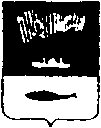 АДМИНИСТРАЦИЯ ГОРОДА МУРМАНСКАП О С Т А Н О В Л Е Н И Е 25.04.2013											№ 912Об утверждении сводного годового плана ремонтов источников тепловой энергии и тепловых сетей на 2013 годВ соответствии с Федеральным законом от 06.10.2003 № 131-ФЗ «Об общих принципах организации местного самоуправления в Российской Федерации», от 27.07.2010 № 190-ФЗ «О теплоснабжении», Правилами вывода в ремонт и из эксплуатации источников тепловой энергии и тепловых сетей, утвержденными постановлением Правительства Российской Федерации от 06.09.2012 № 889, Организационно-методическими рекомендациями по подготовке к проведению отопительного периода и повышению надежности систем коммунального теплоснабжения в городах и населенных пунктах Российской Федерации, утвержденными приказом Госстроя Российской Федерации от 06.09.2000 № 203, постановляю:Утвердить сводный годовой план ремонтов источников тепловой энергии и тепловых сетей на 2013 год (далее – Сводный годовой план) согласно приложению.ОАО «Мурманская ТЭЦ» (Назаров С.В.), ОАО «Мурманэнергосбыт»  (Жуков С.А.), ОАО «Мурманский морской рыбный порт» (Соколов В.В.),        МУП «Мурманская управляющая компания» (Савинов А.С.) произвести ремонт  источников тепловой энергии и тепловых сетей в сроки согласно Сводному годовому плану.Отделу информационно-технического обеспечения и защиты информации администрации города Мурманска (Кузьмин А.Н.) разместить настоящее постановление на официальном сайте администрации города Мурманска в сети Интернет.Контроль за выполнением настоящего постановления возложить на заместителя главы администрации города Мурманска Доцник В.А.Глава администрациигорода Мурманска								А.И. СысоевПриложение к постановлению администрации города Мурманска           от 25.04.2013 № 912Приложение № 1 к сводному плануПеречень объектов теплоснабжения, подключенных к источникамОАО «Мурманская ТЭЦ»Приложение № 2 к сводному плануПеречень объектов теплоснабжения, подключенных к источникамОАО «Мурманэнергосбыт»Приложение № 3 к сводному плануПеречень объектов теплоснабжения, подключенных к источникамОАО «Мурманэнергосбыт» по паруПриложение № 4 к сводному плануПеречень объектов теплоснабжения, подключенных к источникамОАО «Мурманэнергосбыт»Приложение № 5 к сводному плануПеречень объектов теплоснабжения, подключенных к источникамОАО «Мурманэнергосбыт»Приложение № 6 к сводному плануПеречень объектов теплоснабжения, подключенных к источникамОАО «Мурманэнергосбыт»Приложение № 7 к сводному плануПеречень объектов теплоснабжения, подключенных к источникамОАО «Мурманэнергосбыт»Приложение № 8 к сводному плануПеречень объектов теплоснабжения, подключенных к источникамОАО «Мурманэнергосбыт»Приложение № 9 к сводному плануПеречень объектов теплоснабжения, подключенных к источникамОАО «Мурманэнергосбыт»Приложение № 10 к сводному плануПеречень объектов теплоснабжения, подключенных к источникамОАО «Мурманэнергосбыт»Приложение № 11 к сводному плануПеречень объектов теплоснабжения, подключенных к источникамОАО «Мурманэнергосбыт»Приложение № 12 к сводному плануПеречень объектов теплоснабжения, подключенных к источникамОАО «Мурманэнергосбыт»Приложение № 13 к сводному плануПеречень объектов теплоснабжения, подключенных к источникамОАО «Мурманэнергосбыт»Приложение № 14 к сводному плануПеречень объектов теплоснабжения, подключенных к источникамОАО «Мурманэнергосбыт»Приложение № 15 к сводному плануПеречень объектов теплоснабжения, подключенных к источникамОАО «Мурманэнергосбыт»____________________________________________Сводный годовой планСводный годовой планСводный годовой планСводный годовой планСводный годовой планСводный годовой планСводный годовой планремонтов источников тепловой энергии и тепловых сетей на 2013 годремонтов источников тепловой энергии и тепловых сетей на 2013 годремонтов источников тепловой энергии и тепловых сетей на 2013 годремонтов источников тепловой энергии и тепловых сетей на 2013 годремонтов источников тепловой энергии и тепловых сетей на 2013 годремонтов источников тепловой энергии и тепловых сетей на 2013 годремонтов источников тепловой энергии и тепловых сетей на 2013 год№ п/пНаименование источника тепловой энергииОборудованиеНаименование оборудования, вид ремонта (испытания)Сроки проведения ремонта, испытанийПеречень отключаемых абонентовПримечание12345671ОАО «Мурманская ТЭЦ»                              (котлотурбинный цех)Основное оборудованиеПаровой котел ТП-30 ст. № 1 - 
капитальный ремонт16.09.2013 - 20.12.2013Без отключения потребителейВ соответствии с графиком вывода в ремонт оборудования 
Мурманской ТЭЦ в 2013 г.1ОАО «Мурманская ТЭЦ»                              (котлотурбинный цех)Основное оборудованиеПаровой котел ТП-30 ст. № 2  - 
текущий (расширенный) ремонт25.02.2013 - 23.04.2013Без отключения потребителейВ соответствии с графиком вывода в ремонт оборудования 
Мурманской ТЭЦ в 2013 г.1ОАО «Мурманская ТЭЦ»                              (котлотурбинный цех)Основное оборудованиеПаровой котел БМ-35 ст. № 6 - 
текущий (расширенный) ремонт08.04.2013 - 21.05.2013Без отключения потребителейВ соответствии с графиком вывода в ремонт оборудования 
Мурманской ТЭЦ в 2013 г.1ОАО «Мурманская ТЭЦ»                              (котлотурбинный цех)Основное оборудованиеВодогрейный котел ПТВМ-100 ст. № 10 - текущий (расширенный) ремонт20.05.2013 - 31.10.2013Без отключения потребителейВ соответствии с графиком вывода в ремонт оборудования 
Мурманской ТЭЦ в 2013 г.1ОАО «Мурманская ТЭЦ»                              (котлотурбинный цех)Общестанционное оборудование источникаПлановый ремонт (полная остановка источника)09.07.2013 - 29.07.2013До ТК-31, ТК-104/2, ТК-27/3, ТК-72/3 в соответствии с приложением №1 к сводному плануВ соответствии с графиком ежегодной остановки источников тепла ОАО «Мурманской ТЭЦ» для проведения ремонтных работ и испытаний тепловых сетей в летнее время по городу Мурманску1ОАО «Мурманская ТЭЦ»                              (котлотурбинный цех)Тепловая сеть от источникаГидравлические испытания13.08.2013 - 19.08.2013До ТК-31, ТК-104/2, ТК-27/3, ТК-72/3 в соответствии с приложением №1 к сводному плануВ соответствии с графиком ежегодной остановки источников тепла ОАО «Мурманской ТЭЦ» для проведения ремонтных работ и испытаний тепловых сетей в летнее время по городу Мурманску1ОАО «Мурманская ТЭЦ»                              (котлотурбинный цех)Тепловая сеть от источникаОпрессовка теплосети18.06.2013 - 24.06.2013До ТК-31, ТК-104/2, ТК-27/3, ТК-72/3 в соответствии с приложением №1 к сводному плануВ соответствии с графиком ежегодной остановки источников тепла ОАО «Мурманской ТЭЦ» для проведения ремонтных работ и испытаний тепловых сетей в летнее время по городу Мурманску1ОАО «Мурманская ТЭЦ»                              (котлотурбинный цех)Тепловая сеть от источникаПлановый ремонт09.07.2013 - 29.07.2013До ТК-31, ТК-104/2, ТК-27/3, ТК-72/3 в соответствии с приложением №1 к сводному плануВ период  остановки теплоисточника1ОАО «Мурманская ТЭЦ»                              (котлотурбинный цех)Тепловая сеть от источникаЗамена теплосети по ул. Шмидта, между П-2/2 и ТК-3/2 (110 п.м. по каналу)09.07.2013 - 29.07.2013До ТК-31, ТК-104/2, ТК-27/3, ТК-72/3 в соответствии с приложением №1 к сводному плануВ период  остановки теплоисточника1ОАО «Мурманская ТЭЦ»                              (котлотурбинный цех)Тепловая сеть от источникаЗамена теплосети по ул. Дзержинского, между ТК-10/1 и ТК-11/2 (153 п.м. по каналу) 09.07.2013 - 15.08.2013Без отключения потребителейТеплосеть между ТК-10/1 и ТК-11/2 - перемычка на случай аварийных ситуаций в отопительно-зимний период12345672ОАО «Мурманская ТЭЦ»                                                     Южная котельная                                      (котельный цех №1 )Основное оборудованиеПаровой котел ДКВР-20 ст. № 3 -   капитальный ремонт14.05.2013 - 21.08.2013 Без отключения потребителейВ соответствии с графиком вывода в ремонт оборудования 
Мурманской ТЭЦ в 2013 г.2ОАО «Мурманская ТЭЦ»                                                     Южная котельная                                      (котельный цех №1 )Основное оборудованиеВодогрейный котел ПТВМ-100 ст. № 4 -средний ремонт15.04.2013 - 24.07.2013 Без отключения потребителейВ соответствии с графиком вывода в ремонт оборудования 
Мурманской ТЭЦ в 2013 г.2ОАО «Мурманская ТЭЦ»                                                     Южная котельная                                      (котельный цех №1 )Основное оборудованиеВодогрейный котел КВГМ-100 ст. № 7 - средний ремонт14.08.2013 - 17.12.2013 Без отключения потребителейВ соответствии с графиком вывода в ремонт оборудования 
Мурманской ТЭЦ в 2013 г.2ОАО «Мурманская ТЭЦ»                                                     Южная котельная                                      (котельный цех №1 )Общестанционное оборудование источникаПлановый ремонт (полная остановка источника)30.07.2013 -12.08.2013 До ТК-72/3 в соответствии с приложением №1 к сводному плануВ соответствии с графиком ежегодной остановки источников тепла ОАО «Мурманской ТЭЦ» для проведения ремонтных работ и испытаний тепловых сетей в летнее время по городу Мурманску2ОАО «Мурманская ТЭЦ»                                                     Южная котельная                                      (котельный цех №1 )Тепловая сеть от источникаОпрессовка теплосети02.07.2013 - 05.07.2013 До ТК-72/3 в соответствии с приложением №1 к сводному плануВ соответствии с графиком ежегодной остановки источников тепла ОАО «Мурманской ТЭЦ» для проведения ремонтных работ и испытаний тепловых сетей в летнее время по городу Мурманску2ОАО «Мурманская ТЭЦ»                                                     Южная котельная                                      (котельный цех №1 )Тепловая сеть от источникаГидравлические испытания20.08.2013 - 23.08.2013 До ТК-72/3 в соответствии с приложением №1 к сводному плануВ соответствии с графиком ежегодной остановки источников тепла ОАО «Мурманской ТЭЦ» для проведения ремонтных работ и испытаний тепловых сетей в летнее время по городу Мурманску2ОАО «Мурманская ТЭЦ»                                                     Южная котельная                                      (котельный цех №1 )Тепловая сеть от источникаИспытание на максимальную температуру14.05.2013 - 16.05.2013 До ТК-72/3 в соответствии с приложением №1 к сводному плануВ соответствии с графиком ежегодной остановки источников тепла ОАО «Мурманской ТЭЦ» для проведения ремонтных работ и испытаний тепловых сетей в летнее время по городу Мурманску2ОАО «Мурманская ТЭЦ»                                                     Южная котельная                                      (котельный цех №1 )Тепловая сеть от источникаПлановый ремонт 30.07.2013 -12.08.2013 До ТК-72/3 в соответствии с приложением №1 к сводному плануВ период  остановки теплоисточника3ОАО «Мурманская ТЭЦ»                                                    Восточная котельная                      (котельный цех №2 )Основное оборудованиеПаровой котел ГМ-50-14 ст. № 1 - текущий (расширенный) ремонт10.01.2013 - 20.03.2013 Без отключения потребителейВ соответствии с графиком вывода в ремонт оборудования Мурманской ТЭЦ в 2013 г.3ОАО «Мурманская ТЭЦ»                                                    Восточная котельная                      (котельный цех №2 )Общестанционное оборудование источникаПлановый ремонт (полная остановка источника)25.06.2013 - 08.07.2013 До ТК-31, ТК-104/2, ТК-27/3 в соответствии с приложением №1 к сводному плануВ соответствии с графиком ежегодной остановки источников тепла ОАО «Мурманской ТЭЦ» для проведения ремонтных работ и испытаний тепловых сетей в летнее время по городу Мурманску3ОАО «Мурманская ТЭЦ»                                                    Восточная котельная                      (котельный цех №2 )Тепловая сеть от источникаОпрессовка теплосети04.06.2013 - 07.06.2013 До ТК-31, ТК-104/2, ТК-27/3 в соответствии с приложением №1 к сводному плануВ соответствии с графиком ежегодной остановки источников тепла ОАО «Мурманской ТЭЦ» для проведения ремонтных работ и испытаний тепловых сетей в летнее время по городу Мурманску3ОАО «Мурманская ТЭЦ»                                                    Восточная котельная                      (котельный цех №2 )Тепловая сеть от источникаГидравлические испытания30.07.2013 - 02.08.2013 До ТК-31, ТК-104/2, ТК-27/3 в соответствии с приложением №1 к сводному плануВ соответствии с графиком ежегодной остановки источников тепла ОАО «Мурманской ТЭЦ» для проведения ремонтных работ и испытаний тепловых сетей в летнее время по городу Мурманску3ОАО «Мурманская ТЭЦ»                                                    Восточная котельная                      (котельный цех №2 )Тепловая сеть от источникаПлановый ремонт 25.06.2013 - 08.07.2013 До ТК-31, ТК-104/2, ТК-27/3 в соответствии с приложением №1 к сводному плануВ период  остановки теплоисточника12345674ОАО «Мурманский морской рыбный порт»Основное оборудованиеКотлоагрегат № 1 - текущий ремонт01.08.2013 - 25.08.2013 Без отключения потребителейВ соответствии с графиком вывода в ремонт оборудования 
ОАО ММРП в 2013 г.4ОАО «Мурманский морской рыбный порт»Основное оборудованиеКотлоагрегат № 2 - текущий ремонт10.04.2013 - 20.04.2013 Без отключения потребителейВ соответствии с графиком вывода в ремонт оборудования 
ОАО ММРП в 2013 г.4ОАО «Мурманский морской рыбный порт»Основное оборудованиеКотлоагрегат № 3 - текущий ремонт08.02.2013 - 20.02.2013 Без отключения потребителейВ соответствии с графиком вывода в ремонт оборудования 
ОАО ММРП в 2013 г.4ОАО «Мурманский морской рыбный порт»Основное оборудованиеКотлоагрегат № 4 - текущий ремонт20.09.2013 - 15.10.2013 Без отключения потребителей4ОАО «Мурманский морской рыбный порт»Технологические трубопроводы, запорная арматура, оборудование источникаПлановый ремонт (полная остановка источника)17.06.2013 - 21.06.2013    15.07.2013 - 19.07.2013    19.08.2013 - 22.08.2013 ТП «Ул. Фестивальная»4ОАО «Мурманский морской рыбный порт»Тепловые сетиГидравлические испытания17.06.2013 - 21.06.2013 ТП «Ул. Фестивальная»4ОАО «Мурманский морской рыбный порт»Тепловые сетиПлановый ремонт17.06.2013 - 21.06.2013    15.07.2013 - 19.07.2013    19.08.2013 - 22.08.2013 ТП «Ул. Фестивальная»5МУП «Мурманская управляющая компания»                                            Угольная котельнаяОсновное оборудованиеВодогрейный котел КСВр № 2 - текущий ремонт03.06.2013 - 06.06.2013 Без отключения потребителей5МУП «Мурманская управляющая компания»                                            Угольная котельнаяОсновное оборудованиеВодогрейный котел ВКС № 3 - текущий ремонт07.06.2013 - 10.06.2013 Без отключения потребителей5МУП «Мурманская управляющая компания»                                            Угольная котельнаяОсновное оборудованиеПаровой котел НИИСТУ № 7 - текущий ремонт01.08.2013 - 05.08.2013 МКД ул. Смирнова 16, 20, 22В период  остановки теплоисточника5МУП «Мурманская управляющая компания»                                            Угольная котельнаяОсновное оборудованиеПаровой котел НИИСТУ № 9 - текущий ремонт06.08.2013 - 09.08.2013 МКД ул. Смирнова 16,20,22В период  остановки теплоисточника5МУП «Мурманская управляющая компания»                                            Угольная котельнаяОбщестанционное оборудование источникаПлановый ремонт (полная остановка источника)01.08.2013 - 15.08.2013 МКД ул. Смирнова 16,20,225МУП «Мурманская управляющая компания»                                            Угольная котельнаяТепловые сетиГидравлические испытания12.08.2013 МКД ул. Смирнова 16,20,225МУП «Мурманская управляющая компания»                                            Угольная котельнаяТепловые сетиОпрессовка теплосети10.06.2013 МКД ул. Смирнова 16,20,2212345676МУП «Мурманская управляющая компания»                                            Дизельная котельнаяОсновное оборудованиеВодогрейный котел GT 511 № 1 - текущий ремонт10.06.2013 - 14.06.2013 ул. Прибрежная, МКД 6,23,25; МОУ СОШ № 6 Прибрежная, д.  1В период  остановки теплоисточника6МУП «Мурманская управляющая компания»                                            Дизельная котельнаяОсновное оборудованиеВодогрейный котел GT 511 № 2 - текущий ремонт17.06.2013 - 20.06.2013 ул. Прибрежная, МКД 6,23,25; МОУ СОШ № 6 Прибрежная, д.  1В период  остановки теплоисточника6МУП «Мурманская управляющая компания»                                            Дизельная котельнаяОсновное оборудованиеВодогрейный котел GT 521 - текущий ремонт01.06.2013 - 05.06.2013 Без отключения потребителей6МУП «Мурманская управляющая компания»                                            Дизельная котельнаяОбщестанционное оборудование источникаПлановый ремонт (полная остановка источника)10.06.2013 - 24.06.2013 ул. Прибрежная, МКД 6,23,25; МОУ СОШ № 6 Прибрежная, д.  16МУП «Мурманская управляющая компания»                                            Дизельная котельнаяТепловые сетиГидравлические испытания13.08.2013 ул. Прибрежная, МКД 6,23,25; МОУ СОШ № 6 Прибрежная, д.  16МУП «Мурманская управляющая компания»                                            Дизельная котельнаяТепловые сетиОпрессовка теплосети11.06.2013 ул. Прибрежная, МКД 6,23,25; МОУ СОШ № 6 Прибрежная, д. 17ОАО «Мурманэнергосбыт» Котельная «Северная»         Общестанционное оборудование источникаПлановый ремонт (остановка источника по горячему водоснабжению)09.07.2013 - 23.07.2013 в соответствии с приложениями №№ 2, 4, 5, 6, 7 к сводному плануВ соответствии с графиком ежегодной остановки источников тепла для проведения ремонтных работ и испытаний тепловых сетей в летнее время по городу Мурманску7ОАО «Мурманэнергосбыт» Котельная «Северная»         Общестанционное оборудование источникаПлановый ремонт и ревизия арматуры на ГПК (остановка источника по пару)16.07.2013 - 19.07.2013 в соответствии с приложением № 3 к сводному плануВ соответствии с графиком ежегодной остановки источников тепла для проведения ремонтных работ и испытаний тепловых сетей в летнее время по городу Мурманску7ОАО «Мурманэнергосбыт» Котельная «Северная»         Тепловая сеть от источникаОпрессовка теплосети после окончания отопительного сезона04.06.2013 - 06.06.2013 в соответствии с приложениями №№ 2, 4, 5, 6, 7 к сводному плануВ соответствии с графиком ежегодной остановки источников тепла для проведения ремонтных работ и испытаний тепловых сетей в летнее время по городу Мурманску7ОАО «Мурманэнергосбыт» Котельная «Северная»         Тепловая сеть от источникаОпрессовка теплосети перед началом отопительного сезона01.07.2013 - 04.07.2013 в соответствии с приложениями №№ 2, 4, 5, 6, 7 к сводному плануВ соответствии с графиком ежегодной остановки источников тепла для проведения ремонтных работ и испытаний тепловых сетей в летнее время по городу Мурманску7ОАО «Мурманэнергосбыт» Котельная «Северная»         Тепловая сеть от источникаИспытания тепловых сетей на гидравлические потери13.08.2013 - 15.08.2013 в соответствии с приложениями №№ 2, 4, 5, 6, 7 к сводному плануВ соответствии с графиком ежегодной остановки источников тепла для проведения ремонтных работ и испытаний тепловых сетей в летнее время по городу Мурманску7ОАО «Мурманэнергосбыт» Котельная «Северная»         Тепловая сеть от источникаПлановый ремонт основного и вспомогательного оборудования ЦТП09.07.2013 - 23.07.2013 в соответствии с приложениями №№ 2, 4, 5, 6, 7 к сводному плануВ период  остановки теплоисточника1234567   ОАО «Мурманэнергосбыт» Котельная «Северная»                  Тепловая сеть от источникаЗамена магистрального участка теплосети в районе ул. Свердлова (СК-3 - ТК-5)01.06.2013 - 31.08.2013 Ремонт теплосети с поочередным отключением подающего и обратного трубопровода. Отключение потребителней только на период  остановки теплоисточника   ОАО «Мурманэнергосбыт» Котельная «Северная»                  Тепловая сеть от источникаКапитальный ремонт и модернизация тепловых сетей в Ленинском административном округе  города МурманскаВ соответствии с планом капитального ремонта и модернизации тепловых сетей на 2013 г.8ЦТП-171Тепловая сеть от ЦТПОпрессовка теплосети после окончания отопительного сезона10.06.2013 - 11.06.2013 в соответствии с приложением № 4 к сводному плануВ соответствии с графиком ежегодной остановки источников тепла для проведения ремонтных работ и испытаний тепловых сетей в летнее время по городу Мурманску8ЦТП-171Тепловая сеть от ЦТПОпрессовка теплосети перед началом отопительного сезона29.07.2013 - 31.07.2013 в соответствии с приложением № 4 к сводному плануВ соответствии с графиком ежегодной остановки источников тепла для проведения ремонтных работ и испытаний тепловых сетей в летнее время по городу Мурманску9ЦТП-175Тепловая сеть от ЦТПОпрессовка теплосети после окончания отопительного сезона13.06.2013 - 14.06.2013 в соответствии с приложением № 5 к сводному плануВ соответствии с графиком ежегодной остановки источников тепла для проведения ремонтных работ и испытаний тепловых сетей в летнее время по городу Мурманску9ЦТП-175Тепловая сеть от ЦТПОпрессовка теплосети перед началом отопительного сезона29.07.2013 - 31.07.2013 в соответствии с приложением № 5 к сводному плануВ соответствии с графиком ежегодной остановки источников тепла для проведения ремонтных работ и испытаний тепловых сетей в летнее время по городу Мурманску10ЦТП-202, 203, 62, 69 кв.Тепловая сеть от ЦТПОпрессовка теплосети после окончания отопительного сезона25.06.2013 - 27.06.2013 в соответствии с приложением № 6 к сводному плануВ соответствии с графиком ежегодной остановки источников тепла для проведения ремонтных работ и испытаний тепловых сетей в летнее время по городу Мурманску10ЦТП-202, 203, 62, 69 кв.Тепловая сеть от ЦТПОпрессовка теплосети перед началом отопительного сезона06.08.2013 - 08.08.2013 в соответствии с приложением № 6 к сводному плануВ соответствии с графиком ежегодной остановки источников тепла для проведения ремонтных работ и испытаний тепловых сетей в летнее время по городу Мурманску11ЦТП Северной промзоныТепловая сеть от ЦТПОпрессовка теплосети после окончания отопительного сезона25.06.2013 - 26.06.2013 в соответствии с приложением № 7 к сводному плануВ соответствии с графиком ежегодной остановки источников тепла для проведения ремонтных работ и испытаний тепловых сетей в летнее время по городу Мурманску11ЦТП Северной промзоныТепловая сеть от ЦТПОпрессовка теплосети перед началом отопительного сезона30.07.2013 - 31.07.2013 в соответствии с приложением № 7 к сводному плануВ соответствии с графиком ежегодной остановки источников тепла для проведения ремонтных работ и испытаний тепловых сетей в летнее время по городу Мурманску12ОАО «Мурманэнергосбыт» Котельная «РОСТА»                              Общестанционное оборудование источникаПлановый ремонт (полная остановка источника)01.08.2013 - 28.08.2013 в соответствии с приложением № 8 к сводному плануВ соответствии с графиком ежегодной остановки источников тепла для проведения ремонтных работ и испытаний тепловых сетей в летнее время по городу Мурманску12ОАО «Мурманэнергосбыт» Котельная «РОСТА»                              Общестанционное оборудование источникаКапитальный ремонт дымовой трубы котельной01.08.2013 - 28.08.2013 в соответствии с приложением № 8 к сводному плануВ соответствии с графиком ежегодной остановки источников тепла для проведения ремонтных работ и испытаний тепловых сетей в летнее время по городу Мурманску13ОАО «Мурманэнергосбыт» Котельная «РОСТА»                              Тепловые сети от источникаОпрессовка теплосети после окончания отопительного сезона18.06.2013 - 20.06.2013 в соответствии с приложением № 8 к сводному плануВ соответствии с графиком ежегодной остановки источников тепла для проведения ремонтных работ и испытаний тепловых сетей в летнее время по городу Мурманску13ОАО «Мурманэнергосбыт» Котельная «РОСТА»                              Тепловые сети от источникаОпрессовка теплосети перед началом отопительного сезона24.07.2013 - 26.07.2013 в соответствии с приложением № 8 к сводному плануВ соответствии с графиком ежегодной остановки источников тепла для проведения ремонтных работ и испытаний тепловых сетей в летнее время по городу Мурманску123456714ОАО «Мурманэнергосбыт» Котельная п. Абрам-мыс                            Общестанционное оборудование источникаПлановый ремонт (полная остановка источника)23.07.2013 - 06.08.2013 в соответствии с приложением № 9 к сводному плануВ соответствии с графиком ежегодной остановки источников тепла для проведения ремонтных работ и испытаний тепловых сетей в летнее время по городу Мурманску.14ОАО «Мурманэнергосбыт» Котельная п. Абрам-мыс                            Тепловые сети от источникаОпрессовка теплосети после окончания отопительного сезона26.06.2013 - 28.06.2013 в соответствии с приложением № 9 к сводному плануВ соответствии с графиком ежегодной остановки источников тепла для проведения ремонтных работ и испытаний тепловых сетей в летнее время по городу Мурманску.15ОАО «Мурманэнергосбыт» Котельная п. Абрам-мыс                            Тепловые сети от источникаОпрессовка теплосети перед началом отопительного сезона16.07.2013 - 18.07.2013 в соответствии с приложением № 9 к сводному плануВ соответствии с графиком ежегодной остановки источников тепла для проведения ремонтных работ и испытаний тепловых сетей в летнее время по городу Мурманску.15ОАО «Мурманэнергосбыт» Котельная п. Абрам-мыс                            Тепловые сети от источникаИспытания тепловых сетей на тепловые потери09.07.2013 - 11.07.2013 в соответствии с приложением № 9 к сводному плануВ соответствии с графиком ежегодной остановки источников тепла для проведения ремонтных работ и испытаний тепловых сетей в летнее время по городу Мурманску.ЦТП ОАО «Мурманэнергосбыт», подключенные к источникам «ОАО «Мурманская ТЭЦ» и ОАО «ММРП»ЦТП ОАО «Мурманэнергосбыт», подключенные к источникам «ОАО «Мурманская ТЭЦ» и ОАО «ММРП»ЦТП ОАО «Мурманэнергосбыт», подключенные к источникам «ОАО «Мурманская ТЭЦ» и ОАО «ММРП»ЦТП ОАО «Мурманэнергосбыт», подключенные к источникам «ОАО «Мурманская ТЭЦ» и ОАО «ММРП»ЦТП ОАО «Мурманэнергосбыт», подключенные к источникам «ОАО «Мурманская ТЭЦ» и ОАО «ММРП»ЦТП ОАО «Мурманэнергосбыт», подключенные к источникам «ОАО «Мурманская ТЭЦ» и ОАО «ММРП»ЦТП ОАО «Мурманэнергосбыт», подключенные к источникам «ОАО «Мурманская ТЭЦ» и ОАО «ММРП»16ЦТП - кв.2 Новое платоТепловая сеть от ЦТПОпрессовка теплосети после окончания отопительного сезона04.06.2013 - 06.06.2013 в соответствии с приложением № 10 к сводному плануВ соответствии с графиком ежегодной остановки источников тепла для проведения ремонтных работ и испытаний тепловых сетей в летнее время по городу Мурманску.16ЦТП - кв.2 Новое платоТепловая сеть от ЦТПОпрессовка теплосети перед началом отопительного сезона30.07.2013 - 01.08.2013 в соответствии с приложением № 10 к сводному плануВ соответствии с графиком ежегодной остановки источников тепла для проведения ремонтных работ и испытаний тепловых сетей в летнее время по городу Мурманску.17ЦТП - кв.2а Больничный городокТепловая сеть от ЦТПОпрессовка теплосети после окончания отопительного сезона04.06.2013 - 07.06.2013 в соответствии с приложением № 11 к сводному плануВ соответствии с графиком ежегодной остановки источников тепла для проведения ремонтных работ и испытаний тепловых сетей в летнее время по городу Мурманску.17ЦТП - кв.2а Больничный городокТепловая сеть от ЦТПОпрессовка теплосети перед началом отопительного сезона30.07.2013 - 02.08.2013 в соответствии с приложением № 11 к сводному плануВ соответствии с графиком ежегодной остановки источников тепла для проведения ремонтных работ и испытаний тепловых сетей в летнее время по городу Мурманску.18ЦТП - ФестивальнаяТепловая сеть от ЦТПОпрессовка теплосети после окончания отопительного сезона18.06.2013 - 21.06.2013 в соответствии с приложением № 12 к сводному плануВ соответствии с графиком ежегодной остановки источников тепла для проведения ремонтных работ и испытаний тепловых сетей в летнее время по городу Мурманску.18ЦТП - ФестивальнаяТепловая сеть от ЦТПОпрессовка теплосети перед началом отопительного сезона14.08.2013 - 16.08.2013 в соответствии с приложением № 12 к сводному плануВ соответствии с графиком ежегодной остановки источников тепла для проведения ремонтных работ и испытаний тепловых сетей в летнее время по городу Мурманску.19ЦТП - НовосельскаяТепловая сеть от ЦТПОпрессовка теплосети после окончания отопительного сезона18.06.2013 - 21.06.2013 -В соответствии с графиком ежегодной остановки источников тепла для проведения ремонтных работ и испытаний тепловых сетей в летнее время по городу Мурманску.19ЦТП - НовосельскаяТепловая сеть от ЦТПОпрессовка теплосети перед началом отопительного сезона14.08.2013 - 16.08.2013 -В соответствии с графиком ежегодной остановки источников тепла для проведения ремонтных работ и испытаний тепловых сетей в летнее время по городу Мурманску.20ЦТП по ул. ШевченкоТепловая сеть от ЦТПОпрессовка теплосети после окончания отопительного сезона26.06.2013 - 28.06.2013 в соответствии с приложением № 13 к сводному плануВ соответствии с графиком ежегодной остановки источников тепла для проведения ремонтных работ и испытаний тепловых сетей в летнее время по городу Мурманску.20ЦТП по ул. ШевченкоТепловая сеть от ЦТПОпрессовка теплосети перед началом отопительного сезона29.07.2013 - 31.07.2013 в соответствии с приложением № 13 к сводному плануВ соответствии с графиком ежегодной остановки источников тепла для проведения ремонтных работ и испытаний тепловых сетей в летнее время по городу Мурманску.21ЦТП по ул. БондарнойТепловая сеть от ЦТПОпрессовка теплосети после окончания отопительного сезона26.06.2013 - 28.06.2013 в соответствии с приложением № 14 к сводному плануВ соответствии с графиком ежегодной остановки источников тепла для проведения ремонтных работ и испытаний тепловых сетей в летнее время по городу Мурманску.21ЦТП по ул. БондарнойТепловая сеть от ЦТПОпрессовка теплосети перед началом отопительного сезона29.07.2013 - 31.07.2013 в соответствии с приложением № 14 к сводному плануВ соответствии с графиком ежегодной остановки источников тепла для проведения ремонтных работ и испытаний тепловых сетей в летнее время по городу Мурманску.22ЦТП по ул. ПрибрежнойТепловая сеть от ЦТПОпрессовка теплосети после окончания отопительного сезона26.06.2013 - 28.06.2013 в соответствии с приложением № 15 к сводному плануВ соответствии с графиком ежегодной остановки источников тепла для проведения ремонтных работ и испытаний тепловых сетей в летнее время по городу Мурманску.22ЦТП по ул. ПрибрежнойТепловая сеть от ЦТПОпрессовка теплосети перед началом отопительного сезона29.07.2013 - 31.07.2013 в соответствии с приложением № 15 к сводному плануВ соответствии с графиком ежегодной остановки источников тепла для проведения ремонтных работ и испытаний тепловых сетей в летнее время по городу Мурманску.№ п/пАдрес объектаНаименование объекта ОАО «Мурманская ТЭЦ» (Котлотурбинный цех) ОАО «Мурманская ТЭЦ» (Котлотурбинный цех) ОАО «Мурманская ТЭЦ» (Котлотурбинный цех)1Водопроводный переулок, д. 3Жилой дом2Водопроводный переулок, д. 7Общежитие3Водопроводный переулок, д. 7 корп. 2Жилой дом4Водопроводный переулок, д. 9Общежитие5Переулок Русанова, д. 1Жилой дом6Переулок Русанова, д. 10 /корп.  5 эт.Административное здание7Переулок Русанова, д. 10 /корп.  6 эт.Административное здание8Переулок Русанова, д. 12Учебный корпус №49Переулок Русанова, д. 13Жилой дом10Переулок Русанова, д. 15Жилой дом11Переулок Русанова, д. 2Жилой дом12Переулок Русанова, д. 3Жилой дом13Переулок Русанова, д. 4Жилой дом14Переулок Русанова, д. 5Жилой дом15Переулок Русанова, д. 7Дом радио16Переулок Русанова, д. 8Общежитие17Терский переулок /гаражИндивидуальные гаражи18Терский переулок, д. 13УКК лаборатория19Терский переулок, д. 15/15Жилой дом20Терский переулок, д. 3Жилой дом21Терский переулок, д. 7аЦерковь22Терский переулок, д. 8Административное здание23Терский переулок, д. 9Жилой дом24Хибинский переулок, д. 3 /Произв.базаПроизводственная база25Хибинский переулок, д. 3 /ПроходнаяПроходная26Хибинский переулок, д. 3 /СтоянкаСтоянка а/тр. на 24 бокса27Портовый проезд /контораКонтора маневровых диспетчеров28Портовый проезд, д. 35Административное здание29Портовый проезд, д. 37Багажное отделение30Портовый проезд, д. 37 корп. 1ПТО электропогрузчиков31Портовый проезд, д. 37аМастерские32Портовый проезд, д. 37бСлужебно-техническое здание33Портовый проезд, д. 39Административно-служебное здание34Портовый проезд, д. 39 /гаражГараж и складские помещения35Портовый проезд, д. 39 /складСклады36Портовый проезд, д. 40Цех дефектоскопии37Портовый проезд, д. 42ВП-301738Портовый проезд, д. 43Пожарное депо39Портовый проезд, д. 44Контора40Портовый проезд, д. 44 /пристройкаКрасный уголок41Портовый проезд, д. 44бМастерские42Портовый проезд, д. 44б /гаражГараж43Портовый проезд, д. 44б /СЦСтолярный цех44Портовый проезд, д. 45Бытовые помещения45Портовый проезд, д. 46ПТО пассажирское46Портовый проезд, д. 46 корп. 1КИП47Портовый проезд, д. 48 /АЗАдминистративное здание48Портовый проезд, д. 48 /архивАрхив49Портовый проезд, д. 48 /кузницаКузница50Портовый проезд, д. 48 /ОСФлотационная установка51Портовый проезд, д. 48 /ПСППроизводственно-складские помещения52Портовый проезд, д. 48 /ЦТПЦТП53Портовый проезд, д. 49 корп. 97Монтерский пункт54Портовый проезд, д. 50Локомотивное депо55Портовый проезд, д. 50 /ПТОПТО тепловозов56Портовый проезд, д. 52СБК57Рыбный проезд, д. 3Институт58Рыбный проезд, д. 4Жилой дом59Рыбный проезд, д. 8Жилой дом60Рыбный проезд, д. 9Фотолаборатория61Флотский проезд, д. 1Жилой дом62Флотский проезд, д. 3Жилой дом63Проспект Кирова /Общест. туалетПавильон бытового обслуживания64Проспект Кирова /Общест. туалетОбщественный туалет65Проспект Кирова, д. 1Аудиторный блок66Проспект Кирова, д. 1Лабораторный блок67Проспект Кирова, д. 14/2Административное здание68Проспект Кирова, д. 15Жилой дом69Проспект Кирова, д. 17Жилой дом70Проспект Кирова, д. 17аДЮСШ № 771Проспект Кирова, д. 18ДОУ № 10172Проспект Кирова, д. 19/24Жилой дом73Проспект Кирова, д. 2Корпус «В»74Проспект Кирова, д. 20Жилой дом75Проспект Кирова, д. 20аЖилой дом76Проспект Кирова, д. 22Жилой дом77Проспект Кирова, д. 23Жилой дом78Проспект Кирова, д. 23 корп. 2Жилой дом79Проспект Кирова, д. 24Жилой дом80Проспект Кирова, д. 24бЖилой дом81Проспект Кирова, д. 25Жилой дом82Проспект Кирова, д. 26Жилой дом83Проспект Кирова, д. 28Жилой дом84Проспект Кирова, д. 28вЖилой дом85Проспект Кирова, д. 30Жилой дом86Проспект Кирова, д. 31Жилой дом87Проспект Кирова, д. 31аЖилой дом88Проспект Кирова, д. 31а /бойлернаяБойлерная89Проспект Кирова, д. 32Магазин №7 «Полюс»90Проспект Кирова, д. 32 корп. 1Склад-магазин-офис91Проспект Кирова, д. 33Жилой дом92Проспект Кирова, д. 35Жилой дом93Проспект Кирова, д. 36/27МОУ СОШ № 3794Проспект Кирова, д. 37Жилой дом95Проспект Кирова, д. 38Жилой дом96Проспект Кирова, д. 39Жилой дом97Проспект Кирова, д. 40Жилой дом98Проспект Кирова, д. 41Жилой дом99Проспект Кирова, д. 42Жилой дом100Проспект Кирова, д. 43Жилой дом101Проспект Кирова, д. 44АТС-6102Проспект Кирова, д. 44аМЛЦ103Проспект Кирова, д. 45Жилой дом104Проспект Кирова, д. 46Административное здание105Проспект Кирова, д. 47Жилой дом106Проспект Кирова, д. 48Жилой дом107Проспект Кирова, д. 49Жилой дом108Проспект Кирова, д. 51 /аТорговый центр109Проспект Кирова, д. 51 /гараж №1Гараж №1 (тр. техники)110Проспект Кирова, д. 51 /гараж №2Гараж №2 (для автомобилей)111Проспект Кирова, д. 51 /произ.корп. Мастерские112Проспект Кирова, д. 51 /произ.корп. Нежилые помещения113Проспект Кирова, д. 53Жилой дом114Проспект Кирова, д. 53аЖилой дом115Проспект Кирова, д. 54Жилой дом116Проспект Кирова, д. 56Жилой дом117Проспект Кирова, д. 58Жилой дом118Проспект Кирова, д. 60Жилой дом119Проспект Кирова, д. 62Жилой дом120Проспект Кирова, д. 62аЖилой дом121Проспект Кирова, д. 62а корп. 1ППМП КЭЧ122Проспект Кирова, д. 62а корп. 119КПП123Проспект Кирова, д. 62а корп. 3Казарма124Проспект Кирова, д. 62а корп. 5Столовая125Проспект Кирова, д. 7ГОУ Учебный центр ДФГСЗН126Кольский проспект, д. 1ПЛК127Кольский проспект, д. 11Жилой дом128Кольский проспект, д. 13 корп. 1Жилой дом129Кольский проспект, д. 13 корп. 2Жилой дом130Кольский проспект, д. 17Жилой дом131Кольский проспект, д. 19Жилой дом132Кольский проспект, д. 2Жилой дом133Кольский проспект, д. 21Жилой дом134Кольский проспект, д. 3Жилой дом135Кольский проспект, д. 4ДОУ № 72136Кольский проспект, д. 5Жилой дом137Кольский проспект, д. 5 /под. 2Жилой дом138Кольский проспект, д. 6Жилой дом139Кольский проспект, д. 7Жилой дом140Кольский проспект, д. 7 /аптекаАптека, магазин одежды141Кольский проспект, д. 9Жилой дом142Проспект Ленина, д. 1Жилой дом143Проспект Ленина, д. 100Жилой дом144Проспект Ленина, д. 101Жилой дом145Проспект Ленина, д. 102Жилой дом146Проспект Ленина, д. 104Жилой дом147Проспект Ленина, д. 12Административное здание148Проспект Ленина, д. 12Пристройка149Проспект Ленина, д. 13Жилой дом150Проспект Ленина, д. 15Жилой дом151Проспект Ленина, д. 16Детская театральная школа152Проспект Ленина, д. 16 АЗАГС153Проспект Ленина, д. 16 АМногофункц. здание154Проспект Ленина, д. 17Жилой дом155Проспект Ленина, д. 18Жилой дом156Проспект Ленина, д. 19Банк157Проспект Ленина, д. 19Жилой дом158Проспект Ленина, д. 2Первомайский суд159Проспект Ленина, д. 20Жилой дом160Проспект Ленина, д. 21Жилой дом161Проспект Ленина, д. 22Жилой дом162Проспект Ленина, д. 23Жилой дом163Проспект Ленина, д. 23 корп. 1Офисы164Проспект Ленина, д. 24Жилой дом165Проспект Ленина, д. 25Жилой дом166Проспект Ленина, д. 26банк167Проспект Ленина, д. 26Жилой дом168Проспект Ленина, д. 27Дом офицеров169Проспект Ленина, д. 27 /гаражГараж б/н170Проспект Ленина, д. 28Универмаг «Мурманск»171Проспект Ленина, д. 29Жилой дом172Проспект Ленина, д. 3Административное здание173Проспект Ленина, д. 31Жилой дом174Проспект Ленина, д. 31аСлужебное175Проспект Ленина, д. 34Торговый комплекс176Проспект Ленина, д. 35Административное здание177Проспект Ленина, д. 37Административное здание178Проспект Ленина, д. 39Жилой дом179Проспект Ленина, д. 41Жилой дом180Проспект Ленина, д. 42АМТС181Проспект Ленина, д. 43 /банкБанк182Проспект Ленина, д. 43 корп. 6 эт.Блок ПВС183Проспект Ленина, д. 43 корп. 9 эт.Производственное здание (9 этажн.)184Проспект Ленина, д. 44Жилой дом185Проспект Ленина, д. 45Жилой дом186Проспект Ленина, д. 46Магазин «Детский мир»187Проспект Ленина, д. 46Жилой дом188Проспект Ленина, д. 47ООО «Фрегат»189Проспект Ленина, д. 48Салон-магазин «Дом оптики Цейсс»190Проспект Ленина, д. 48Магазин «Детский мир»191Проспект Ленина, д. 48Жилой дом192Проспект Ленина, д. 49Театр193Проспект Ленина, д. 49 /мастерскаяМастерские194Проспект Ленина, д. 5Административное здание195Проспект Ленина, д. 5 /складСклад196Проспект Ленина, д. 50Магазин «Детский мир»197Проспект Ленина, д. 50Жилой дом198Проспект Ленина, д. 51Жилой дом199Проспект Ленина, д. 52ДБ «Аметист»200Проспект Ленина, д. 52Бильярдный клуб201Проспект Ленина, д. 53Жилой дом202Проспект Ленина, д. 54Октябрьский суд203Проспект Ленина, д. 55Жилой дом204Проспект Ленина, д. 57Учебный корпус205Проспект Ленина, д. 59Гимназия № 2206Проспект Ленина, д. 6Жилой дом207Проспект Ленина, д. 60Жилой дом208Проспект Ленина, д. 61Кафе «Лето»209Проспект Ленина, д. 61Жилой дом210Проспект Ленина, д. 62/11Магазин211Проспект Ленина, д. 62/11Жилой дом212Проспект Ленина, д. 63Жилой дом213Проспект Ленина, д. 63аДом творчества214Проспект Ленина, д. 64Административное здание215Проспект Ленина, д. 64Административное здание216Проспект Ленина, д. 64 /складПодземный склад217Проспект Ленина, д. 64аУчебный центр218Проспект Ленина, д. 65Жилой дом219Проспект Ленина, д. 66ДОУ № 7220Проспект Ленина, д. 67Жилой дом221Проспект Ленина, д. 68Жилой дом222Проспект Ленина, д. 69Дом торговли223Проспект Ленина, д. 7Жилой дом224Проспект Ленина, д. 70Жилой дом225Проспект Ленина, д. 71Административное здание226Проспект Ленина, д. 71Магазин227Проспект Ленина, д. 71Торговое228Проспект Ленина, д. 72Жилой дом229Проспект Ленина, д. 73Тепловые сети230Проспект Ленина, д. 73 /прачечнаяПрачечная231Проспект Ленина, д. 74Жилой дом232Проспект Ленина, д. 75Административное здание233Проспект Ленина, д. 75 /гаражГараж на 5 автомашин234Проспект Ленина, д. 76Жилой дом235Проспект Ленина, д. 77Жилой дом236Проспект Ленина, д. 78Жилой дом237Проспект Ленина, д. 79Жилой дом238Проспект Ленина, д. 8Административное здание239Проспект Ленина, д. 80Жилой дом240Проспект Ленина, д. 80 /пристройкамагазин241Проспект Ленина, д. 81Жилой дом242Проспект Ленина, д. 82Гостинично-ресторанный комплекс «Арктика»243Проспект Ленина, д. 82аАдминистративное здание244Проспект Ленина, д. 83Жилой дом245Проспект Ленина, д. 84Жилой дом246Проспект Ленина, д. 85Жилой дом247Проспект Ленина, д. 86Кафе «Юность»248Проспект Ленина, д. 86Жилой дом249Проспект Ленина, д. 87Офис250Проспект Ленина, д. 88Жилой дом251Проспект Ленина, д. 89Административное здание252Проспект Ленина, д. 9Жилой дом253Проспект Ленина, д. 90Музей254Проспект Ленина, д. 91Баня №2255Проспект Ленина, д. 92Жилой дом256Проспект Ленина, д. 93Мастерская (ремонт обуви)257Проспект Ленина, д. 93Офисы258Проспект Ленина, д. 93аМеханическая мастерская259Проспект Ленина, д. 94Жилой дом260Проспект Ленина, д. 95Жилой дом261Проспект Ленина, д. 96Жилой дом262Проспект Ленина, д. 98Жилой дом263Проспект Ленина, д. 99МБДОУ № 58264ул. Буркова, д. 10Жилой дом265ул. Буркова, д. 16ООО «Милори» (полиграф.пред-тие)266ул. Владимирская, д. 13Гараж267ул. Владимирская, д. 13аАдминистративное здание268ул. Владимирская, д. 15аГостиница269ул. Владимирская, д. 17 корп. 277Административное здание270ул. Владимирская, д. 17 корп. 280Административное здание271ул. Владимирская, д. 17 корп. 5143Склад272ул. Владимирская, д. 17аБокс №1273ул. Владимирская, д. 17бБокс №2274ул. Володарского, д. 1Жилой дом275ул. Володарского, д. 10Жилой дом276ул. Володарского, д. 12Жилой дом277ул. Володарского, д. 13Жилой дом278ул. Володарского, д. 14Жилой дом279ул. Володарского, д. 14аЖилой дом280ул. Володарского, д. 16Поликлинич. отделение281ул. Володарского, д. 18 /главн. корп. Главный корпус282ул. Володарского, д. 18а /кислор. станцияКислородная станция283ул. Володарского, д. 18а /терапевт. корп. Терапевтический корпус284ул. Володарского, д. 2/12Жилой дом285ул. Володарского, д. 20 /лабор. корп. Лабораторный корпус286ул. Володарского, д. 22 /патологоанат. корп. Патологоанатомический корпус287ул. Володарского, д. 2аЖилой дом288ул. Володарского, д. 2бЖилой дом289ул. Володарского, д. 2вТорговый центр «Рынок круглогодичной торговли»290ул. Володарского, д. 3Жилой дом291ул. Володарского, д. 4Жилой дом292ул. Володарского, д. 5 Корпус №1293ул. Володарского, д. 5 корп. 2Корпус №2294ул. Володарского, д. 6Административное здание295ул. Володарского, д. 7Жилой дом296ул. Воровского, д. 11Жилой дом297ул. Воровского, д. 13Жилой дом298ул. Воровского, д. 14 /ГаражГараж299ул. Воровского, д. 14 /Муз.училищеМузыкальное училище300ул. Воровского, д. 15Жилой дом301ул. Воровского, д. 15а /гаражГараж302ул. Воровского, д. 15а /спортивный залСпортивный зал303ул. Воровского, д. 15а /спортивный комплексСпортивный комплекс304ул. Воровского, д. 15а /стадионСтадион305ул. Воровского, д. 16Жилой дом306ул. Воровского, д. 17Жилой дом307ул. Воровского, д. 18Жилой дом308ул. Воровского, д. 19Жилой дом309ул. Воровского, д. 20Жилой дом310ул. Воровского, д. 21Жилой дом311ул. Воровского, д. 4/22Жилой дом312ул. Воровского, д. 5/23ГДЦ «Меридиан»313ул. Гвардейская, д. 1/15Жилой дом314ул. Гвардейская, д. 11Жилой дом315ул. Гвардейская, д. 13Жилой дом316ул. Гвардейская, д. 15Жилой дом317ул. Гвардейская, д. 17Жилой дом318ул. Гвардейская, д. 21Административное здание319ул. Гвардейская, д. 21 корп. 11Овощехранилище320ул. Гвардейская, д. 21 корп. 112Гараж321ул. Гвардейская, д. 21 корп. 122КТП322ул. Гвардейская, д. 21 корп. 128Караульное помещение323ул. Гвардейская, д. 21 корп. 129Столовая324ул. Гвардейская, д. 21 корп. 137Медпункт325ул. Гвардейская, д. 21 корп. 2Штаб326ул. Гвардейская, д. 21 корп. 28Спортзал327ул. Гвардейская, д. 21 корп. 38Служебное помещение328ул. Гвардейская, д. 21 корп. 41Казарма № 1329ул. Гвардейская, д. 21 корп. 46Казарма №2330ул. Гвардейская, д. 21 корп. 47Служебное помещение331ул. Гвардейская, д. 21 корп. 5ЦТП332ул. Гвардейская, д. 21 корп. 82Аккумуляторная333ул. Гвардейская, д. 21 корп. 97КПП334ул. Гвардейская, д. 22Жилой дом335ул. Гвардейская, д. 23Общежитие336ул. Гвардейская, д. 23аУправление «Мастер-КЭЧ»337ул. Гвардейская, д. 23а /мастерскаяМастерская338ул. Гвардейская, д. 24Жилой дом339ул. Гвардейская, д. 3Жилой дом340ул. Гвардейская, д. 5МДОУ № 107341ул. Гвардейская, д. 7Жилой дом342ул. Гвардейская, д. 9Жилой дом343ул. Гвардейская, д. 9аЖилой дом344ул. Генералова, д. 1 /13Информационно-методический центр345ул. Генералова, д. 10Административное здание346ул. Генералова, д. 11Жилой дом347ул. Генералова, д. 12Жилой дом348ул. Генералова, д. 13Жилой дом349ул. Генералова, д. 15Жилой дом350ул. Генералова, д. 16Жилой дом351ул. Генералова, д. 18Жилой дом352ул. Генералова, д. 2/18Жилой дом353ул. Генералова, д. 22Жилой дом354ул. Генералова, д. 24/9Жилой дом355ул. Генералова, д. 25Жилой дом356ул. Генералова, д. 27Жилой дом357ул. Генералова, д. 29/11Административное здание358ул. Генералова, д. 3/20Жилой дом359ул. Генералова, д. 6/24Жилой дом360ул. Генералова, д. 7/26Жилой дом361ул. Генералова, д. 8Институт362ул. Максима Горького, д. 14УМП363ул. Максима Горького, д. 15Административное здание364ул. Максима Горького, д. 17/14Жилой дом365ул. Максима Горького, д. 2/12Жилой дом366ул. Максима Горького, д. 25/13Жилой дом367ул. Максима Горького, д. 8Жилой дом368ул. Декабристов, д. 10Жилой дом369ул. Декабристов, д. 11Административное здание370ул. Декабристов, д. 11аЖилой дом371ул. Декабристов, д. 12Жилой дом372ул. Декабристов, д. 13Жилой дом373ул. Декабристов, д. 2/24Жилой дом374ул. Декабристов, д. 20Жилой дом375ул. Декабристов, д. 22Административный корпус376ул. Декабристов, д. 24Жилой дом377ул. Декабристов, д. 28Жилой дом378ул. Декабристов, д. 30/13Жилой дом379ул. Декабристов, д. 4/22Жилой дом380ул. Дзержинского, д. 2Жилой дом381ул. Дзержинского, д. 3Жилой дом382ул. Дзержинского, д. 4Административное здание383ул. Дзержинского, д. 5Административное здание384ул. Дзержинского, д. 6Жилой дом385ул. Дзержинского, д. 7Административное здание386ул. Дзержинского, д. 8Жилой дом387ул. Дзержинского, д. 9 / административное зданиеАдминистративное здание388ул. Дзержинского, д. 9 / бытовкиБытовки389ул. Дзержинского, д. 9 / гараж и произ.помещ.Гараж и произ.помещ.390ул. Дзержинского, д. 9 / проходнаяПроходная391ул. Капитана Егорова, д. 13Жилой дом392ул. Капитана Егорова, д. 13аМагазин393ул. Капитана Егорова, д. 14ОАО «Институт Мурмангражданпроект»394ул. Капитана Егорова, д. 15Учебный корпус395ул. Капитана Егорова, д. 16Учебный корпус396ул. Капитана Егорова, д. 17Жилой дом397ул. Капитана Егорова, д. 19Жилой дом398ул. Капитана Егорова, д. 2ДОУ № 54399ул. Капитана Егорова, д. 4Жилой дом400ул. Капитана Егорова, д. 5Учебный корпус №2401ул. Капитана Егорова, д. 6Административное здание402ул. Генерала Журбы, д. 1 корп. 19Штаб (мастерские)403ул. Генерала Журбы, д. 1 корп. 2Казарма404ул. Генерала Журбы, д. 1 корп. 28Склад (овощехранилище)405ул. Генерала Журбы, д. 1 корп. 29Штаб (военный суд)406ул. Генерала Журбы, д. 1 корп. 3Мастерские407ул. Генерала Журбы, д. 1 корп. 39ПТО408ул. Генерала Журбы, д. 1 корп. 4Штаб409ул. Генерала Журбы, д. 1 корп. 62КПП410ул. Генерала Журбы, д. 1 корп. 64Гараж411ул. Генерала Журбы, д. 10Жилой дом412ул. Генерала Журбы, д. 12Жилой дом413ул. Генерала Журбы, д. 2Госпиталь414ул. Генерала Журбы, д. 2 корп. 67КПП415ул. Генерала Журбы, д. 4Жилой дом416ул. Генерала Журбы, д. 4аАдминистративное здание417ул. Генерала Журбы, д. 5Административное здание418ул. Генерала Журбы, д. 6Административное здание419ул. Заводская, д. 1Жилой дом420ул. Заводская, д. 3Жилой дом421ул. Заводская, д. 3аСтанция автотехобслуживания «Таврия»422ул. Заводская, д. 5Жилой дом423ул. Заводская, д. 6ОСАО «Ингосстрах»424ул. Заводская, д. 7Административное здание425ул. Загородная, д. 12Жилой дом426ул. Загородная, д. 13Жилой дом427ул. Загородная, д. 18Жилой дом428ул. Загородная, д. 19Жилой дом429ул. Загородная, д. 20Жилой дом430ул. Загородная, д. 22Жилой дом431ул. Загородная, д. 24Жилой дом432ул. Загородная, д. 26 корп. 1Жилой дом433ул. Загородная, д. 26 корп. 2 Жилой дом434ул. Загородная, д. 26 корп. 3Жилой дом435ул. Загородная, д. 26 корп. 4Жилой дом436ул. Загородная, д. 28Жилой дом437ул. Загородная, д. 7Жилой дом438ул. Зелёная, д. 11 /жилой домЖилой дом439ул. Зелёная, д. 11 /крестильняКрестильня440ул. Зелёная, д. 11 /пекарняПекарня441ул. Зелёная, д. 11 /сторожкаСторожка442ул. Зелёная, д. 11 /хоз.блокХоз.блок443ул. Зелёная, д. 11 /церковьЦерковь444ул. Зелёная, д. 32Жилой дом445ул. Зелёная, д. 33Жилой дом446ул. Зелёная, д. 34Жилой дом447ул. Зелёная, д. 35Жилой дом448ул. Зелёная, д. 36Жилой дом449ул. Зелёная, д. 37Жилой дом450ул. Зелёная, д. 39Жилой дом451ул. Зелёная, д. 41Жилой дом452ул. Зелёная, д. 42Жилой дом453ул. Зелёная, д. 43Жилой дом454ул. Зелёная, д. 44Жилой дом455ул. Зелёная, д. 45Жилой дом456ул. Зелёная, д. 46Жилой дом457ул. Зелёная, д. 47Жилой дом458ул. Зелёная, д. 47аЖилой дом459ул. Зелёная, д. 48Жилой дом460ул. Зелёная, д. 50Жилой дом461ул. Зелёная, д. 52Жилой дом462ул. Зелёная, д. 54Жилой дом463ул. Зелёная, д. 56 корп. 1Жилой дом464ул. Зелёная, д. 56 корп. 2Жилой дом465ул. Зелёная, д. 58Жилой дом466ул. Зелёная, д. 60Жилой дом467ул. Зелёная, д. 62Жилой дом468ул. Зелёная, д. 64Жилой дом469ул. Зелёная, д. 76Оздоровительный центр470ул. Зелёная, д. 78Жилой дом471ул. Зелёная, д. 8Административное здание472ул. Зелёная, д. 8Производственное помещение473ул. Зелёная, д. 80Пристройка (продуктовый магазин)474ул. Зелёная, д. 80Диспетчерский пункт475ул. Зелёная, д. 80Жилой дом476ул. Зелёная, д. 82Жилой дом477ул. Карла Либкнехта, /бытовкиБытовки478ул. Карла Либкнехта, д. 11Жилой дом479ул. Карла Либкнехта, д. 11аЖилой дом480ул. Карла Либкнехта, д. 13Офисный центр481ул. Карла Либкнехта, д. 13аЦентрализованная бухгалтерия482ул. Карла Либкнехта, д. 15Жилой дом483ул. Карла Либкнехта, д. 15аЖилой дом484ул. Карла Либкнехта, д. 15бЦТП 49 кв.485ул. Карла Либкнехта, д. 17Жилой дом486ул. Карла Либкнехта, д. 18Жилой дом487ул. Карла Либкнехта, д. 18аСОШ № 34488ул. Карла Либкнехта, д. 19/15Жилой дом489ул. Карла Либкнехта, д. 21/22Жилой дом490ул. Карла Либкнехта, д. 22Жилой дом491ул. Карла Либкнехта, д. 23Жилой дом492ул. Карла Либкнехта, д. 23аДОУ № 2493ул. Карла Либкнехта, д. 25Жилой дом494ул. Карла Либкнехта, д. 27Жилой дом495ул. Карла Либкнехта, д. 27аАдминистративное здание496ул. Карла Либкнехта, д. 29Педагогический колледж497ул. Карла Либкнехта, д. 30аЖилой дом498ул. Карла Либкнехта, д. 31Жилой дом499ул. Карла Либкнехта, д. 32 корп. 2Жилой дом500ул. Карла Либкнехта, д. 33Жилой дом501ул. Карла Либкнехта, д. 34 корп. 7Жилой дом502ул. Карла Либкнехта, д. 34аОбщежитие503ул. Карла Либкнехта, д. 35Административное здание504ул. Карла Либкнехта, д. 36аГлавный корпус505ул. Карла Либкнехта, д. 36а /гаражКрытая стоянка506ул. Карла Либкнехта, д. 36а /КПППроходная507ул. Карла Либкнехта, д. 36а /кузницаКузница508ул. Карла Либкнехта, д. 38Административное здание509ул. Карла Либкнехта, д. 40Жилой дом510ул. Карла Либкнехта, д. 42Жилой дом511ул. Карла Либкнехта, д. 44Жилой дом512ул. Карла Либкнехта, д. 46 корп. 1Административное здание513ул. Карла Либкнехта, д. 46 корп. 2Административное здание514ул. Карла Либкнехта, д. 46 корп. 3ОСКО515ул. Карла Либкнехта, д. 46 корп. 4Общежитие516ул. Карла Либкнехта, д. 48Административное здание517ул. Карла Либкнехта, д. 50ДЮСШ № 10518ул. Карла Либкнехта, д. 54Жилой дом519ул. Карла Либкнехта, д. 66Административно-лабораторный корпус520ул. Карла Либкнехта, д. 66 /гаражГараж521ул. Карла Либкнехта, д. 8Жилой дом522ул. Карла Либкнехта, д. 9Жилой дом523ул. Карла Маркса, д. 1ДК Моряков (ТК-39/1)524ул. Карла Маркса, д. 13Гимназия № 5525ул. Карла Маркса, д. 14Жилой дом526ул. Карла Маркса, д. 16Жилой дом527ул. Карла Маркса, д. 16аРоддом528ул. Карла Маркса, д. 18/33Административное здание529ул. Карла Маркса, д. 18/33Производственное здание530ул. Карла Маркса, д. 3Легкоатлетический манеж 531ул. Карла Маркса, д. 4Жилой дом532ул. Карла Маркса, д. 6 корп. 1Жилой дом533ул. Карла Маркса, д. 7Жилой дом534ул. Карла Маркса, д. 7аЖилой дом535ул. Карла Маркса, д. 8/2Жилой дом536ул. Карла Маркса, д. 9Жилой дом537ул. Каменная, д. 2 корп. 1Жилой дом538ул. Каменная, д. 2 корп. 2Жилой дом539ул. Каменная, д. 2 корп. 3Жилой дом540ул. Каменная, д. 3Административное здание541ул. Книповича, д. 13Магазин №10542ул. Книповича, д. 15Жилой дом543ул. Книповича, д. 17Гостиница544ул. Книповича, д. 19Жилой дом545ул. Книповича, д. 21ПО «Волна» (пристройка к общежитию)546ул. Книповича, д. 21Общежитие547ул. Книповича, д. 21аРесторан548ул. Книповича, д. 23Гостиница «Моряк»549ул. Книповича, д. 23аДом физкультуры550ул. Книповича, д. 3/6Учебный корпус №3551ул. Книповича, д. 4Травмпункт552ул. Книповича, д. 6 корп. 1Корпус №1553ул. Книповича, д. 6 корп. 2Корпус №2554ул. Книповича, д. 6 корп. 3Корпус №3555ул. Книповича, д. 9аЖилой дом556ул. Колхозная, д. 10аМурманская и Мончегорская Епархия557ул. Колхозная, д. 12Жилой дом558ул. Колхозная, д. 15КСК559ул. Колхозная, д. 15аСтоловая560ул. Колхозная, д. 16 /Главный корпусГлавный корпус561ул. Колхозная, д. 16 /ПроходнаяПроходная562ул. Колхозная, д. 16 /стол заказовСтол заказов563ул. Колхозная, д. 16 /частный жилой домЖилой дом564ул. Колхозная, д. 16аКорпус «Б»565ул. Колхозная, д. 4/6УКК «Автотранс»566ул. Коминтерна, д. 11 корп. 2Жилой дом567ул. Коминтерна, д. 13Музей568ул. Коминтерна, д. 14Железнодорожный вокзал569ул. Коминтерна, д. 15Жилой дом570ул. Коминтерна, д. 15 /АЗАдминистративное здание571ул. Коминтерна, д. 16Жилой дом572ул. Коминтерна, д. 17Жилой дом573ул. Коминтерна, д. 18Жилой дом574ул. Коминтерна, д. 20Жилой дом575ул. Коминтерна, д. 22Жилой дом576ул. Коминтерна, д. 24Жилой дом577ул. Коминтерна, д. 5Административное здание578ул. Коминтерна, д. 7Административное здание579ул. Коминтерна, д. 9 корп. 1Жилой дом580ул. Коммуны, /бомбоубежищеБомбоубежище581ул. Коммуны, д. 11Санэпидстанция582ул. Коммуны, д. 11 /гаражГараж583ул. Коммуны, д. 16Жилой дом584ул. Коммуны, д. 18Жилой дом585ул. Коммуны, д. 18аАдминистративное здание586ул. Коммуны, д. 20Жилой дом587ул. Коммуны, д. 20а /гаражГараж588ул. Коммуны, д. 7Административное здание589ул. Коммуны, д. 7Административное здание590ул. Коммуны, д. 9Учебный корпус591ул. Комсомольская, д. 10Административное здание592ул. Комсомольская, д. 13Школа № 36593ул. Комсомольская, д. 15Баня594ул. Комсомольская, д. 2Административное здание595ул. Комсомольская, д. 3Жилой дом596ул. Комсомольская, д. 3аЖилой дом597ул. Комсомольская, д. 3бЖилой дом598ул. Комсомольская, д. 4Административное здание599ул. Комсомольская, д. 6Жилой дом600ул. Ленинградская, д. 20 корп. 3Универмаг601ул. Ленинградская, д. 24Жилой дом602ул. Ленинградская, д. 26Кинотеатр «Родина»603ул. Ленинградская, д. 27Основное здание604ул. Ленинградская, д. 27 /МЭЛСАдминистративное помещение605ул. Ленинградская, д. 29 корп. 5Жилой дом606ул. Малая Ручьевая, д. 2Гараж607ул. Малая Ручьевая, д. 3Офис, склад608ул. Марата, /гаражЧастный гараж609ул. Марата, д. 1 /админ.Административное здание610ул. Марата, д. 1/автЦентр продажи и обслуживания автомобилей611ул. Марата, д. 10Жилой дом612ул. Марата, д. 11Жилой дом613ул. Марата, д. 12Жилой дом614ул. Марата, д. 12аЖилой дом615ул. Марата, д. 13Жилой дом616ул. Марата, д. 13аЖилой дом617ул. Марата, д. 14Административное здание618ул. Марата, д. 15Жилой дом619ул. Марата, д. 16Жилой дом620ул. Марата, д. 17Жилой дом621ул. Марата, д. 17аЖилой дом622ул. Марата, д. 18Жилой дом623ул. Марата, д. 19 /спальныйСКОШИ №2 (спальный корпус)624ул. Марата, д. 19 /учебныйСКОШИ № 2 (учебный корпус)625ул. Марата, д. 20Жилой дом626ул. Марата, д. 21Жилой дом627ул. Марата, д. 22Жилой дом628ул. Марата, д. 23Жилой дом629ул. Марата, д. 26ЗАО «АМИ-БАНК» (осн. здание)630ул. Марата, д. 29 /склад КЭССклад КЭС631ул. Марата, д. 29 корп. 1Госпиталь632ул. Марата, д. 29 корп. 2КПП633ул. Марата, д. 29 корп. 3Склад634ул. Марата, д. 29 корп. 4Гараж635ул. Марата, д. 29 корп. 5Пристройка636ул. Марата, д. 30Автомойка637ул. Марата, д. 30Баня638ул. Марата, д. 30Мастерские пом. № 30б639ул. Марата, д. 30Теплоцентр640ул. Марата, д. 30 /МагазинМагазин641ул. Марата, д. 4Жилой дом642ул. Марата, д. 5Административный корпус643ул. Марата, д. 5Ремонтные боксы (гараж)644ул. Марата, д. 5 /АЛКАдминистративно-лабораторный корпус645ул. Марата, д. 5 /глав.корпусГлавный корпус646ул. Марата, д. 5 /профил. обсл.а/крановПрофилакторий по обслуживанию автокранов647ул. Марата, д. 5 /цех по ремонту спецоборуд. Цех по ремонту спецоборудования648ул. Марата, д. 5 /цех токарно-мехЦех токарно-мех. с заготовит. отделением649ул. Марата, д. 6Жилой дом650ул. Марата, д. 8Жилой дом651ул. Марата, д. 9Жилой дом652ул. Новосельская, д.  4Общежитие653ул. Новосельская, д.  6Общежитие654ул. Октябрьская, д.  1Жилой дом655ул. Октябрьская, д.  1 корп.  1Административное здание656ул. Октябрьская, д.  10Жилой дом657ул. Октябрьская, д.  12Жилой дом658ул. Октябрьская, д.  13Дом культуры659ул. Октябрьская, д.  14Жилой дом660ул. Октябрьская, д. 16Жилой дом661ул. Октябрьская, д. 17Жилой дом662ул. Октябрьская, д. 18/13Жилой дом663ул. Октябрьская, д. 2 /прачечнаяПрачечная №1664ул. Октябрьская, д. 2 /хоз. корп. Хозяйственный корпус665ул. Октябрьская, д. 21Жилой дом666ул. Октябрьская, д. 22Жилой дом667ул. Октябрьская, д. 23Жилой дом668ул. Октябрьская, д. 24Жилой дом669ул. Октябрьская, д. 25Жилой дом670ул. Октябрьская, д. 26Жилой дом671ул. Октябрьская, д. 27Жилой дом672ул. Октябрьская, д. 28Жилой дом673ул. Октябрьская, д. 29Административные помещения674ул. Октябрьская, д. 29Жилой дом675ул. Октябрьская, д. 2а /гаражГараж676ул. Октябрьская, д. 2а /ск. помощьСтанция скорой помощи677ул. Октябрьская, д. 2бЦТП З4 кв.678ул. Октябрьская, д. 3Жилой дом679ул. Октябрьская, д. 30Жилой дом680ул. Октябрьская, д. 32Жилой дом681ул. Октябрьская, д. 34Жилой дом682ул. Октябрьская, д. 36Жилой дом683ул. Октябрьская, д. 38ДОУ №79684ул. Октябрьская, д. 3аИнститут685ул. Октябрьская, д. 40Жилой дом686ул. Октябрьская, д. 42Жилой дом687ул. Октябрьская, д. 8Жилой дом688ул. Октябрьская, д. 9Жилой дом689ул. Полярной Дивизии, д. 1/16СОШ №12690ул. Полярной Дивизии, д. 3Жилой дом691ул. Полярной Дивизии, д. 6 /ВИСВодом.- испыт. станция692ул. Полярной Дивизии, д. 6 /СкладСклад запорн. арм. (ГВС)693ул. Полярной Дивизии, д. 6 /СкладСклад запорн. арм. (отопл.)694ул. Полярной Дивизии, д. 7Жилой дом695ул. Полярной Дивизии, д. 9Жилой дом696ул. Полярные Зори, д. 1Кооперативный техникум697ул. Полярные Зори, д. 10Магазин-салон «Роскошный дом»698ул. Полярные Зори, д. 10Жилой дом699ул. Полярные Зори, д. 11Жилой дом700ул. Полярные Зори, д. 11аАдминистративное здание701ул. Полярные Зори, д. 13Жилой дом702ул. Полярные Зори, д. 2Жилой дом703ул. Полярные Зори, д. 3Жилой дом704ул. Полярные Зори, д. 4Административное здание705ул. Полярные Зори, д. 5Жилой дом706ул. Полярные Зори, д. 6Жилой дом707ул. Полярные Зори, д. 7Жилой дом708ул. Полярные Зори, д. 8Жилой дом709ул. Полярные Зори, д. 8 /нежилоеКафе710ул. Полярные Зори, д. 9Жилой дом711ул. Павлова, д. 1 /админ.Административное здание712ул. Павлова, д. 1 /гаражГараж713ул. Павлова, д. 1 /КППКПП714ул. Павлова, д. 1 /мастерскаяМеханическая мастерская715ул. Павлова, д. 1 /офисОфис716ул. Павлова, д. 1а /ремонтные боксы СТРемонтные боксы СТ717ул. Павлова, д. 1а /ремонтный цех СТ и МУРемонтный цех СТ и МУ718ул. Павлова, д. 1а /цеха подс.произв.ЦПП719ул. Павлова, д. 2Жилой дом720ул. Павлова, д. 3Жилой дом721ул. Павлова, д. 5Жилой дом722ул. Павлова, д. 7Административное здание723ул. Павлова, д. 7 гГараж724ул. Павлова, д. 9Жилой дом725ул. Павлова, д. 9аЧастный дом726ул. Папанина, д. 10 /лицейЛицей727ул. Папанина, д. 11Основное здание728ул. Папанина, д. 12Жилой дом729ул. Папанина, д. 14Жилой дом730ул. Папанина, д. 16Жилой дом731ул. Папанина, д. 17Административное здание732ул. Папанина, д. 17Общежитие733ул. Папанина, д. 18Отдел технического центра734ул. Папанина, д. 20Жилой дом735ул. Папанина, д. 21Жилой дом736ул. Папанина, д. 22Жилой дом737ул. Папанина, д. 23Жилой дом738ул. Папанина, д. 24Жилой дом739ул. Папанина, д. 26Жилой дом740ул. Папанина, д. 28Жилой дом741ул. Папанина, д. 30Общежитие742ул. Папанина, д. 32Служебно-техническое здание ЛОВДТ743ул. Папанина, д. 34Жилой дом744ул. Папанина, д. 47Жилой дом745ул. Папанина, д. 47потери746ул. Папанина, д. 47 /спортклубСпортклуб747ул. Папанина, д. 5Жилой дом748ул. Папанина, д. 6 /гаражГараж749ул. Папанина, д. 6 /управление ХЭО ОУУправление ХЭО ОУ750ул. Папанина, д. 7Жилой дом751ул. Папанина, д. 8Мастерская752ул. Папанина, д. 9Жилой дом753ул. Печенгская, д. 26Жилой дом754ул. Пищевиков, д. 10/11Жилой дом755ул. Пищевиков, д. 4Жилой дом756ул. Пищевиков, д. 6Жилой дом757ул. Пищевиков, д. 7Жилой дом758ул. Пищевиков, д. 8Жилой дом759ул. Пищевиков, д. 9Жилой дом760Привокзальная площадь, д. 10Жилой дом761Привокзальная площадь, д. 11Пост ДЦ762Привокзальная площадь, д. 13аСортировочный центр763Привокзальная площадь, д. 14Жилой дом764Привокзальная площадь, д. 15Административное здание отделения дороги765Привокзальная площадь, д. 16Жилой дом766Привокзальная площадь, д. 18Жилой дом767Привокзальная площадь, д. 2Жилой дом768Привокзальная площадь, д. 20Жилой дом769Привокзальная площадь, д. 20 /пристройкаЗдание аптеки № 9770Привокзальная площадь, д. 22Жилой дом771Привокзальная площадь, д. 24Жилой дом772Привокзальная площадь, д. 4Жилой дом773Привокзальная площадь, д. 6Жилой дом774Привокзальная площадь, д. 8Жилой дом775Привокзальная площадь, д. 9Пост ЭЦ776ул. Профсоюзов, д. 1Жилой дом777ул. Профсоюзов, д. 11Служебное здание778ул. Профсоюзов, д. 11 /гаражГараж со складскими помещениями779ул. Профсоюзов, д. 11 /гаражСпецпомещение780ул. Профсоюзов, д. 11 /КППЗдание КПП781ул. Профсоюзов, д. 11 /учебное помещение склад ГОУчебное и склад ГО782ул. Профсоюзов, д. 14Гараж783ул. Профсоюзов, д. 14 /ППАПункт - профилакторий784ул. Профсоюзов, д. 17/12Жилой дом785ул. Профсоюзов, д. 18Детская музыкальная школа №1 786ул. Профсоюзов, д. 18аЖилой дом787ул. Профсоюзов, д. 18бЖилой дом788ул. Профсоюзов, д. 20Административное здание789ул. Профсоюзов, д. 20Кафе «Север»790ул. Профсоюзов, д. 22Жилой дом791ул. Профсоюзов, д. 24Жилой дом792ул. Пушкинская, д. 10 /ГаражГараж793ул. Пушкинская, д. 10 /ГостиницаГостиница794ул. Пушкинская, д. 10 /СкладСклад795ул. Пушкинская, д. 12Жилой дом796ул. Пушкинская, д. 14Жилой дом797ул. Пушкинская, д. 3ДК им С.М.Кирова798ул. Пушкинская, д. 3аОсновное здание799ул. Пушкинская, д. 5Жилой дом800ул. Пушкинская, д. 7Жилой дом801ул. Пушкинская, д. 8АТС-5802ул. Пушкинская, д. 8аАдминистративное помещение803ул. Софьи Перовской, д. 10Жилой дом804ул. Софьи Перовской, д. 11Жилой дом805ул. Софьи Перовской, д. 11аЖилой дом806ул. Софьи Перовской, д. 13Жилой дом807ул. Софьи Перовской, д. 13аАдминистративное здание808ул. Софьи Перовской, д. 14Жилой дом809ул. Софьи Перовской, д. 15аДОУ № 93810ул. Софьи Перовской, д. 15а /бассейнБассейн811ул. Софьи Перовской, д. 16Жилой дом812ул. Софьи Перовской, д. 16аАдминистративное здание813ул. Софьи Перовской, д. 16аАдминистративное здание814ул. Софьи Перовской, д. 17Административное здание815ул. Софьи Перовской, д. 17аАдминистративное здание816ул. Софьи Перовской, д. 18Многофункциональный центр817ул. Софьи Перовской, д. 18Жилой дом818ул. Софьи Перовской, д. 19Жилой дом819ул. Софьи Перовской, д. 2Административное здание820ул. Софьи Перовской, д. 21Жилой дом821ул. Софьи Перовской, д. 21аБиблиотека822ул. Софьи Перовской, д. 23/19Жилой дом823ул. Софьи Перовской, д. 25/26Административное здание824ул. Софьи Перовской, д. 26МАГЭ825ул. Софьи Перовской, д. 27Жилой дом826ул. Софьи Перовской, д. 3 /отельОтель827ул. Софьи Перовской, д. 3 /центр культурыЦентр культуры828ул. Софьи Перовской, д. 31/11Жилой дом829ул. Софьи Перовской, д. 35ДОУ № 75830ул. Софьи Перовской, д. 37Жилой дом831ул. Софьи Перовской, д. 39Жилой дом832ул. Софьи Перовской, д. 39 /гаражАвтогородок833ул. Софьи Перовской, д. 5Генеральное Консульство Королевства Норвегия834ул. Софьи Перовской, д. 6Жилой дом835ул. Софьи Перовской, д. 8Жилой дом836ул. Самойловой, д. 1Жилой дом837ул. Самойловой, д. 101,2 этажи838ул. Самойловой, д. 10Мансарда839ул. Самойловой, д. 12Жилой дом840ул. Самойловой, д. 14Жилой дом841ул. Самойловой, д. 16Жилой дом842ул. Самойловой, д. 18Жилой дом843ул. Самойловой, д. 2Лицей № 2844ул. Самойловой, д. 3Жилой дом845ул. Самойловой, д. 4Жилой дом846ул. Самойловой, д. 5Жилой дом847ул. Самойловой, д. 6Жилой дом848ул. Самойловой, д. 6 /пристройкаКафе-бар849ул. Самойловой, д. 7Боксы, раздевалка850ул. Самойловой, д. 7Пождепо851ул. Самойловой, д. 8Жилой дом852ул. Самойловой, д. 9Жилой дом853ул. Советская, д. 10Корпус №4854ул. Советская, д. 12аКорпус «Е»855ул. Советская, д. 14Корпус №5856ул. Советская, д. 15Жилой дом857ул. Советская, д. 17Учебный корпус858ул. Советская, д. 18Административное здание859ул. Советская, д. 21Жилой дом860ул. Советская, д. 23ДОУ № 83861ул. Советская, д. 26Баня №3862ул. Советская, д. 8Корпус «Д»863ул. Советская, д. 8аКорпус «Г»864ул. Советская, д. 9аИнститут865ул. Спортивная, д. 11Общежитие № 2866ул. Спортивная, д. 13/6Корпус «А»867ул. Спортивная, д. 14Колледж868ул. Спортивная, д. 16Корпус № 3869ул. Спортивная, д. 7/6Жилой дом870ул. Спортивная, д. 9Общежитие № 1871ул. Т.Бульвар, д. 11Жилой дом872ул. Т.Бульвар, д. 3Сан. пропускник873ул. Т.Бульвар, д. 3 /боксыБоксы для машин874ул. Т.Бульвар, д. 3 /гаражГараж875ул. Т.Бульвар, д. 6Жилой дом876ул. Т.Бульвар, д. 7Жилой дом877ул. Т.Бульвар, д. 8Жилой дом878ул. Т.Бульвар, д. 9Жилой дом879ул. Траловая /КНСКНС880ул. Траловая, д. 27АБК881ул. Траловая, д. 27 /гаражГаражи882ул. Траловая, д. 47Основное здание883ул. Траловая, д. 47аОсновное здание884ул. Траловая, д. 47а /гаражГараж885ул. Траловая, д. 49Административное здание886ул. Траловая, д. 49 /гаражГараж887ул. Траловая, д. 49аАдминистративное здание888ул. Траловая, д. 51аСклад889ул. Туристов, д. 11аЖилой дом890ул. Туристов, д. 19Архив891ул. Туристов, д. 23аЖилой дом892ул. Туристов, д. 28Штаб-казарма893ул. Туристов, д. 28 корп. 1Гараж № 1894ул. Туристов, д. 28 корп. 2Гараж № 2895ул. Туристов, д. 28 корп. 3Гараж-мастерские896ул. Туристов, д. 29аЖилой дом897ул. Туристов, д. 32Поликлиника898ул. Туристов, д. 34аПрогимназия № 61899ул. Туристов, д. 43аМДОУ № 40900ул. Туристов, д. 45Жилой дом901ул. Туристов, д. 47Жилой дом902ул. Туристов, д. 49Жилой дом903ул. Туристов, д. 51Жилой дом904ул. Фрунзе, д. 11ДОУ № 9905ул. Фрунзе, д. 12Жилой дом906ул. Фрунзе, д. 14Жилой дом907ул. Фрунзе, д. 14аЖилой дом908ул. Фрунзе, д. 17Жилой дом909ул. Фрунзе, д. 19Жилой дом910ул. Фрунзе, д. 20Жилой дом911ул. Фрунзе, д. 21/4Жилой дом912ул. Фрунзе, д. 23Жилой дом913ул. Фрунзе, д. 25Жилой дом914ул. Фрунзе, д. 27Жилой дом915ул. Фрунзе, д. 28Жилой дом916ул. Фрунзе, д. 29Жилой дом917ул. Фрунзе, д. 29аЖилой дом918ул. Фрунзе, д. 3/10Жилой дом919ул. Фрунзе, д. 30Жилой дом920ул. Фрунзе, д. 30аЖилой дом921ул. Фрунзе, д. 31Жилой дом922ул. Фрунзе, д. 32/6Жилой дом923ул. Фрунзе, д. 33Жилой дом924ул. Фрунзе, д. 35Жилой дом925ул. Фрунзе, д. 37Потери в т/сети926ул. Фрунзе, д. 37Общежитие927ул. Фрунзе, д. 38Жилой дом928ул. Фрунзе, д. 39Административное здание929ул. Фрунзе, д. 4/12Жилой дом930ул. Фрунзе, д. 44ДОУ № 106931ул. Фрунзе, д. 5/5Жилой дом932ул. Фрунзе, д. 7Сушилки933ул. Фрунзе, д. 7Центр социальной помощи семье и детям934ул. Фрунзе, д. 8Жилой дом935ул. Халтурина, д. 1Жилой дом936ул. Халтурина, д. 11Жилой дом937ул. Халтурина, д. 15Корпус общего назначения938ул. Халтурина, д. 15Лабораторный корпус939ул. Халтурина, д. 16Жилой дом940ул. Халтурина, д. 3Жилой дом941ул. Халтурина, д. 32Жилой дом942ул. Халтурина, д. 33Жилой дом943ул. Халтурина, д. 35Жилой дом944ул. Халтурина, д. 4Жилой дом945ул. Халтурина, д. 44Жилой дом946ул. Халтурина, д. 7Жилой дом947ул. Халтурина, д. 9Склад948ул. Челюскинцев, д. 1 /дворец спортаДворец спорта949ул. Челюскинцев, д. 1 /западный пилонЗападный пилон950ул. Челюскинцев, д. 1 /кассыКасса951ул. Челюскинцев, д. 1 /прессцентрПрессцентр952ул. Челюскинцев, д. 11Жилой дом953ул. Челюскинцев, д. 13аДОУ № 134954ул. Челюскинцев, д. 14 /гимн. малая школаГимназия № 3 (малая школа)955ул. Челюскинцев, д. 14 /гимн. основн.Гимназия № 3956ул. Челюскинцев, д. 17/24Жилой дом957ул. Челюскинцев, д. 18/20Жилой дом958ул. Челюскинцев, д. 2 /плавательный бассейнПлавательный бассейн959ул. Челюскинцев, д. 20Жилой дом960ул. Челюскинцев, д. 21аЖилой дом961ул. Челюскинцев, д. 21вЖилой дом962ул. Челюскинцев, д. 23аАдминистративное здание963ул. Челюскинцев, д. 25Жилой дом964ул. Челюскинцев, д. 25аУПЦ № 5965ул. Челюскинцев, д. 26аПрогимназия № 61966ул. Челюскинцев, д. 27Жилой дом967ул. Челюскинцев, д. 28аПрогимназия № 61968ул. Челюскинцев, д. 29ДОУ № 156969ул. Челюскинцев, д. 2а /ледовый дворецЛедовый дворец970ул. Челюскинцев, д. 30Административное здание971ул. Челюскинцев, д. 30аЖилой дом972ул. Челюскинцев, д. 31Жилой дом973ул. Челюскинцев, д. 32Жилой дом974ул. Челюскинцев, д. 33Административное здание975ул. Челюскинцев, д. 34Жилой дом976ул. Челюскинцев, д. 35Жилой дом977ул. Челюскинцев, д. 37Жилой дом978ул. Челюскинцев, д. 39Здание диспансера979ул. Челюскинцев, д. 4 /больницаБольница980ул. Челюскинцев, д. 4 /поликлиникаПоликлиника981ул. Челюскинцев, д. 7Жилой дом982ул. Челюскинцев, д. 9Жилой дом983ул. Шмидта, д. 1 корп. 1Жилой дом984ул. Шмидта, д. 1 корп. 2Жилой дом985ул. Шмидта, д. 1 корп. 3Жилой дом986ул. Шмидта, д. 10 /администр.Административное здание 987ул. Шмидта, д. 10 /гаражГараж (а/г №309)988ул. Шмидта, д. 10 /диспетчерский пунктДиспетчерский пункт№ п/пАдрес объектаНаименование объектаОАО «Мурманская ТЭЦ» Южная котельная (котельный цех №1)ОАО «Мурманская ТЭЦ» Южная котельная (котельный цех №1)ОАО «Мурманская ТЭЦ» Южная котельная (котельный цех №1)1Якорный переулок, д. 1Жилой дом2Якорный переулок, д. 10Жилой дом3Якорный переулок, д. 12Жилой дом4Якорный переулок, д. 14Жилой дом5Якорный переулок, д. 16Жилой дом6Якорный переулок, д. 2Жилой дом7Якорный переулок, д. 3Жилой дом8Якорный переулок, д. 4Жилой дом9Якорный переулок, д. 4аДОУ № 1910Якорный переулок, д. 5МОУ СОШ № 1311Якорный переулок, д. 6Жилой дом12Якорный переулок, д. 6аРП 3413Якорный переулок, д. 8Жилой дом14Ледокольный проезд, д. 1Жилой дом15Ледокольный проезд, д. 11Жилой дом16Ледокольный проезд, д. 15Жилой дом17Ледокольный проезд, д. 17Жилой дом18Ледокольный проезд, д. 19Жилой дом19Ледокольный проезд, д. 21Жилой дом20Ледокольный проезд, д. 23МОУ СОШ № 3921Ледокольный проезд, д. 25Жилой дом22Ледокольный проезд, д. 27Жилой дом23Ледокольный проезд, д. 29Жилой дом24Ледокольный проезд, д. 3Жилой дом25Ледокольный проезд, д. 31Жилой дом26Ледокольный проезд, д. 5Жилой дом27Ледокольный проезд, д. 6Основное здание28Ледокольный проезд, д. 6 /автостоянкаАвтостоянка29Ледокольный проезд, д. 7Жилой дом30Ледокольный проезд, д. 9Жилой дом31Лыжный проезд, д. 14Гостиница 32Лыжный проезд, д. 14Ресторан, клуб33Лыжный проезд, д. 6Жилой дом34Лыжный проезд, д. 8 /школаСОШ № 2335Кольский проспект, д. 10Потери в т/сетях36Кольский проспект, д. 10Жилой дом37Кольский проспект, д. 100Жилой дом38Кольский проспект, д. 101Жилой дом39Кольский проспект, д. 102Жилой дом40Кольский проспект, д. 103Жилой дом41Кольский проспект, д. 104 корп. 1Жилой дом42Кольский проспект, д. 104 корп. 2Жилой дом43Кольский проспект, д. 104 корп. 3Жилой дом44Кольский проспект, д. 104 корп. 4Жилой дом45Кольский проспект, д. 105Жилой дом46Кольский проспект, д. 106 корп. 1Жилой дом47Кольский проспект, д. 106 корп. 2Жилой дом48Кольский проспект, д. 106 корп. 3Жилой дом49Кольский проспект, д. 106 корп. 4Жилой дом50Кольский проспект, д. 107Жилой дом51Кольский проспект, д. 108 корп. 1Жилой дом52Кольский проспект, д. 108 корп. 2Жилой дом53Кольский проспект, д. 108 корп. 3Жилой дом54Кольский проспект, д. 108 корп. 4СДЮСШОР № 355Кольский проспект, д. 109Жилой дом56Кольский проспект, д. 110 /АвтосалонАвтосалон57Кольский проспект, д. 110 /АвтосалонКорпус окраски58Кольский проспект, д. 110 /ВспомогательныйВспомогательный59Кольский проспект, д. 110 /Пристройка к автосалонуПристройка к автосалону60Кольский проспект, д. 110 /ПроизводственныйПроизводственный61Кольский проспект, д. 110аАдминистративно-бытовой корпус62Кольский проспект, д. 110а /гаражГараж63Кольский проспект, д. 110бЗАО «Арктик Мотор»64Кольский проспект, д. 111Жилой дом65Кольский проспект, д. 112 /ВиварийВиварий66Кольский проспект, д. 112 /ГаражГараж67Кольский проспект, д. 112 /ЛабораторияЛаборатория68Кольский проспект, д. 112 /Радиологическая лабораторияРадиология69Кольский проспект, д. 112 /СанпропускникСан.пропускник70Кольский проспект, д. 113Жилой дом71Кольский проспект, д. 114Боксы № 12-1972Кольский проспект, д. 114Боксы № 20-2373Кольский проспект, д. 114Крытая стоянка. Боксы 1074Кольский проспект, д. 114Сварочный цех75Кольский проспект, д. 114Склад хлоридов76Кольский проспект, д. 114 /АБК, раздевалкаАдминистративно-бытовой корпус77Кольский проспект, д. 114 /Боксы 26-29Крытая стоянка. Боксы 26,27,29, мойка78Кольский проспект, д. 114 /Диспетчерская,КТПДиспетчерская79Кольский проспект, д. 114 /Здание РММЗдание РММ с АБК80Кольский проспект, д. 114 /Крытая стоянка на 20 а/мКрытая автостоянка-бокс №30 (на 20 а/м)81Кольский проспект, д. 114 корп. 1Общежитие82Кольский проспект, д. 114АРемонтный бокс83Кольский проспект, д. 114А корп. 2Здание вспомогательного цеха84Кольский проспект, д. 114А корп. 3Административно-хозяйственный корпус85Кольский проспект, д. 114А корп. 4Бытовой корпус86Кольский проспект, д. 114А корп. 4Стоянка для хранения автомобилей87Кольский проспект, д. 114А корп. 5Здание технического обслуживания автомобилей88Кольский проспект, д. 114А корп. 6Здание аварийной бригады89Кольский проспект, д. 114А корп. 7АЗС90Кольский проспект, д. 114А корп. 8КПП91Кольский проспект, д. 115Жилой дом92Кольский проспект, д. 116 /строящеесяАвтотехнический центр93Кольский проспект, д. 117Жилой дом94Кольский проспект, д. 119Жилой дом95Кольский проспект, д. 120 /АБКАБК96Кольский проспект, д. 120 /АнгарАнгар97Кольский проспект, д. 120 /Теплицы № 1-3Теплицы98Кольский проспект, д. 126 /АвтомойккаАвтомойка с кафе99Кольский проспект, д. 126 /ГаражГараж на 5 автомобилей100Кольский проспект, д. 126 /Мат.-техн.складМатериально-технический склад101Кольский проспект, д. 126 /Обм. пунктОбменный пункт102Кольский проспект, д. 126 /Произв.-служ.корпусПроизводственно-служебный корпус103Кольский проспект, д. 126 /СкладСклад104Кольский проспект, д. 126 /Цех рем.эл.двиг.Цех по ремонту электродвигателей105Кольский проспект, д. 128Общежитие106Кольский проспект, д. 129 корп. 1Административное здание107Кольский проспект, д. 131Жилой дом108Кольский проспект, д. 131аКинотеатр «Атлантика»109Кольский проспект, д. 132 корп. 1Блок-секции 1-9110Кольский проспект, д. 132 корп. 2Административное здание111Кольский проспект, д. 132 корп. 2Блок-секции 10-13112Кольский проспект, д. 132 корп. 2Блок-секции 14-19113Кольский проспект, д. 132 корп. 3КПП114Кольский проспект, д. 133Жилой дом115Кольский проспект, д. 134Торговый центр116Кольский проспект, д. 135Магазин117Кольский проспект, д. 136 корп. 1Жилой дом118Кольский проспект, д. 136 корп. 2Жилой дом119Кольский проспект, д. 136 корп. 3Жилой дом120Кольский проспект, д. 136 корп. 4Жилой дом121Кольский проспект, д. 136 корп. 5Жилой дом122Кольский проспект, д. 137Жилой дом123Кольский проспект, д. 138 корп. 1Жилой дом124Кольский проспект, д. 138 корп. 2Жилой дом125Кольский проспект, д. 138аПельменный цех126Кольский проспект, д. 139Жилой дом127Кольский проспект, д. 140 корп. 1Жилой дом128Кольский проспект, д. 140 корп. 2Жилой дом129Кольский проспект, д. 140 корп. 3Жилой дом130Кольский проспект, д. 140 корп. 4Жилой дом131Кольский проспект, д. 140 корп. 5Жилой дом132Кольский проспект, д. 140 корп. 6Жилой дом133Кольский проспект, д. 140аМДОУ №125134Кольский проспект, д. 140бСКОШ № 8135Кольский проспект, д. 141Кооперированное здание136Кольский проспект, д. 142Жилой дом137Кольский проспект, д. 143Жилой дом138Кольский проспект, д. 143Ж/консультация № 4139Кольский проспект, д. 144Жилой дом140Кольский проспект, д. 145Жилой дом141Кольский проспект, д. 145Ж/консультация № 4142Кольский проспект, д. 146Жилой дом143Кольский проспект, д. 147Жилой дом144Кольский проспект, д. 148Жилой дом145Кольский проспект, д. 149Жилой дом146Кольский проспект, д. 149аПоликлиника № 7147Кольский проспект, д. 150 корп. 1Жилой дом148Кольский проспект, д. 150 корп. 2Жилой дом149Кольский проспект, д. 150 корп. 3Жилой дом150Кольский проспект, д. 150 корп. 4Жилой дом151Кольский проспект, д. 150 корп. 5Жилой дом152Кольский проспект, д. 151Жилой дом153Кольский проспект, д. 151аАдминистративное здание154Кольский проспект, д. 152Жилой дом155Кольский проспект, д. 153Жилой дом156Кольский проспект, д. 154Жилой дом157Кольский проспект, д. 155Жилой дом158Кольский проспект, д. 156Жилой дом159Кольский проспект, д. 157Жилой дом160Кольский проспект, д. 158Магазин161Кольский проспект, д. 158 корп. 1Торговый комплекс162Кольский проспект, д. 159Жилой дом163Кольский проспект, д. 160Жилой дом164Кольский проспект, д. 160аДОУ №152165Кольский проспект, д. 161Жилой дом166Кольский проспект, д. 162Жилой дом167Кольский проспект, д. 163Жилой дом168Кольский проспект, д. 164Жилой дом169Кольский проспект, д. 165Жилой дом170Кольский проспект, д. 166Жилой дом171Кольский проспект, д. 167Жилой дом172Кольский проспект, д. 168Жилой дом173Кольский проспект, д. 169Жилой дом174Кольский проспект, д. 170Жилой дом175Кольский проспект, д. 171Жилой дом176Кольский проспект, д. 172Жилой дом177Кольский проспект, д. 172аООО «Норд Оптима»178Кольский проспект, д. 173Жилой дом179Кольский проспект, д. 174 корп. 1Жилой дом180Кольский проспект, д. 174 корп. 2Жилой дом181Кольский проспект, д. 174 корп. 3Жилой дом182Кольский проспект, д. 174 корп. 4Жилой дом183Кольский проспект, д. 174 корп. 5Жилой дом184Кольский проспект, д. 176 корп. 1Жилой дом185Кольский проспект, д. 176 корп. 2Жилой дом186Кольский проспект, д. 176 корп. 3Жилой дом187Кольский проспект, д. 178Торгово-бытовой комплекс «Жемчуг»188Кольский проспект, д. 186Театр189Кольский проспект, д. 188АТС-9190Кольский проспект, д. 194ОС № 52191Кольский проспект, д. 196Магазин192Кольский проспект, д. 198Жилой дом193Кольский проспект, д. 20Жилой дом194Кольский проспект, д. 200Жилой дом195Кольский проспект, д. 202Жилой дом196Кольский проспект, д. 204Жилой дом197Кольский проспект, д. 206Жилой дом198Кольский проспект, д. 210Жилой дом199Кольский проспект, д. 212Жилой дом200Кольский проспект, д. 218Жилой дом201Кольский проспект, д. 22Магазин № 5202Кольский проспект, д. 220Жилой дом203Кольский проспект, д. 222Жилой дом204Кольский проспект, д. 224Жилой дом205Кольский проспект, д. 226Жилой дом206Кольский проспект, д. 228Жилой дом207Кольский проспект, д. 230Кафе208Кольский проспект, д. 24Жилой дом209Кольский проспект, д. 24аАдминистративное здание210Кольский проспект, д. 24аАдминистративное здание211Кольский проспект, д. 24аАдминистративное здание212Кольский проспект, д. 25а /насоснаяНасосная213Кольский проспект, д. 26Жилой дом214Кольский проспект, д. 27Развлекательный центр215Кольский проспект, д. 27аАдминистративное здание216Кольский проспект, д. 28Жилой дом217Кольский проспект, д. 29Основное здание218Кольский проспект, д. 29 /Ремонтно-эксплуатационноеРемонтно-эксплуатационное здание219Кольский проспект, д. 30Жилой дом220Кольский проспект, д. 31Жилой дом221Кольский проспект, д. 32Жилой дом222Кольский проспект, д. 33Жилой дом223Кольский проспект, д. 34Жилой дом224Кольский проспект, д. 36Жилой дом225Кольский проспект, д. 38Жилой дом226Кольский проспект, д. 39Жилой дом227Кольский проспект, д. 41Жилой дом228Кольский проспект, д. 42Жилой дом229Кольский проспект, д. 43Жилой дом230Кольский проспект, д. 44ММУП «АМН»231Кольский проспект, д. 44ООО «Оптика»232Кольский проспект, д. 44ОАО «Фармация Мурманска»233Кольский проспект, д. 45Жилой дом234Кольский проспект, д. 46Жилой дом235Кольский проспект, д. 47Жилой дом236Кольский проспект, д. 49Жилой дом237Кольский проспект, д. 4аГаражи238Кольский проспект, д. 58Жилой дом239Кольский проспект, д. 60Жилой дом240Кольский проспект, д. 61Жилой дом241Кольский проспект, д. 62Жилой дом242Кольский проспект, д. 64ООО «Елан»243Кольский проспект, д. 66Жилой дом244Кольский проспект, д. 67Жилой дом245Кольский проспект, д. 68Жилой дом246Кольский проспект, д. 69Жилой дом247Кольский проспект, д. 70Жилой дом248Кольский проспект, д. 72Жилой дом249Кольский проспект, д. 76Жилой дом250Кольский проспект, д. 77Автомобильно-технический центр251Кольский проспект, д. 78Жилой дом252Кольский проспект, д. 8Жилой дом253Кольский проспект, д. 80Жилой дом254Кольский проспект, д. 80Магазин255Кольский проспект, д. 82ДОУ № 45256Кольский проспект, д. 84Жилой дом257Кольский проспект, д. 86Жилой дом258Кольский проспект, д. 88Жилой дом259Кольский проспект, д. 89Кондитерский цех260Кольский проспект, д. 8аСтоловая261Кольский проспект, д. 8бБомбоубежище262Кольский проспект, д. 91 корп. 1Жилой дом263Кольский проспект, д. 91 корп. 2Жилой дом264Кольский проспект, д. 91 корп. 3Жилой дом265Кольский проспект, д. 93Жилой дом266Кольский проспект, д. 95Жилой дом267Кольский проспект, д. 95аДОУ № 132268Кольский проспект, д. 97 корп. 1Жилой дом269Кольский проспект, д. 97 корп. 2Жилой дом270Кольский проспект, д. 97 корп. 3Жилой дом271Кольский проспект, д. 97 корп. 4Жилой дом272Кольский проспект, д. б/н /ВНС №13аНасосная № 13а273ул. Бабикова, д. 1Жилой дом274ул. Бабикова, д. 10Жилой дом275ул. Бабикова, д. 11Жилой дом276ул. Бабикова, д. 12Жилой дом277ул. Бабикова, д. 14Жилой дом278ул. Бабикова, д. 15Жилой дом279ул. Бабикова, д. 16Жилой дом280ул. Бабикова, д. 1аСтоловая281ул. Бабикова, д. 2Жилой дом282ул. Бабикова, д. 3Жилой дом283ул. Бабикова, д. 3а корп. 1Музей284ул. Бабикова, д. 3а корп. 10Гостиница285ул. Бабикова, д. 3а корп. 13Дом офицерского состава286ул. Бабикова, д. 3а корп. 15Медсанчасть287ул. Бабикова, д. 3а корп. 16Учебный центр288ул. Бабикова, д. 3а корп. 17Тепловой пункт289ул. Бабикова, д. 3а корп. 2Клуб290ул. Бабикова, д. 3а корп. 23Мастерские291ул. Бабикова, д. 3а корп. 24Баня292ул. Бабикова, д. 3а корп. 25Гараж-мастерские293ул. Бабикова, д. 3а корп. 3Учебные классы294ул. Бабикова, д. 3а корп. 4Автобокс295ул. Бабикова, д. 3а корп. 5Спортивный зал296ул. Бабикова, д. 3а корп. 6Прачечная297ул. Бабикова, д. 3а корп. 6аБаня УЦ298ул. Бабикова, д. 3а корп. 8Штаб ОКПП299ул. Бабикова, д. 3а корп. 9Учебный центр ООН300ул. Бабикова, д. 4Жилой дом301ул. Бабикова, д. 5Жилой дом302ул. Бабикова, д. 6Жилой дом303ул. Бабикова, д. 7Жилой дом304ул. Бабикова, д. 8Жилой дом305ул. Бабикова, д. 9Жилой дом306ул. Баумана, д. 1Лицей № 1307ул. Баумана, д. 10Жилой дом308ул. Баумана, д. 11 /гимназияГимназия № 10309ул. Баумана, д. 12Жилой дом310ул. Баумана, д. 13Магазин311ул. Баумана, д. 14Жилой дом312ул. Баумана, д. 15Производственная база313ул. Баумана, д. 16Жилой дом314ул. Баумана, д. 17Аптека315ул. Баумана, д. 17Кооперированное здание316ул. Баумана, д. 17ИП Попов Л.В.317ул. Баумана, д. 18Магазин318ул. Баумана, д. 2Жилой дом319ул. Баумана, д. 20Жилой дом320ул. Баумана, д. 23Жилой дом321ул. Баумана, д. 24Жилой дом322ул. Баумана, д. 25Жилой дом323ул. Баумана, д. 26ДОУ № 15324ул. Баумана, д. 27Жилой дом325ул. Баумана, д. 28Жилой дом326ул. Баумана, д. 29Магазин «Бабочка»327ул. Баумана, д. 29Жилой дом328ул. Баумана, д. 30Жилой дом329ул. Баумана, д. 32Жилой дом330ул. Баумана, д. 34Жилой дом331ул. Баумана, д. 35Жилой дом332ул. Баумана, д. 36Жилой дом333ул. Баумана, д. 37Жилой дом334ул. Баумана, д. 38Общежитие335ул. Баумана, д. 39Мастерские336ул. Баумана, д. 39Учебный корпус337ул. Баумана, д. 39 /СКСпальный корпус338ул. Баумана, д. 4Жилой дом339ул. Баумана, д. 40 /школаСОШ № 20340ул. Баумана, д. 41Жилой дом341ул. Баумана, д. 42Школа искусств342ул. Баумана, д. 42аУправление ХЭО ОУ343ул. Баумана, д. 42а /гаражи, склады (бойлерная)Гаражи, складские помещения344ул. Баумана, д. 43 корп. 1Жилой дом345ул. Баумана, д. 43 корп. 2Жилой дом346ул. Баумана, д. 44Дом творчества347ул. Баумана, д. 45Жилой дом348ул. Баумана, д. 47Жилой дом349ул. Баумана, д. 47аДЮСШ № 14350ул. Баумана, д. 49ДОУ № 123351ул. Баумана, д. 5Жилой дом352ул. Баумана, д. 53Жилой дом353ул. Баумана, д. 55Жилой дом354ул. Баумана, д. 57Жилой дом355ул. Баумана, д. 59Жилой дом356ул. Баумана, д. 6Жилой дом357ул. Баумана, д. 65Жилой дом358ул. Беринга, д. 1Жилой дом359ул. Беринга, д. 10Жилой дом360ул. Беринга, д. 11Жилой дом361ул. Беринга, д. 12Жилой дом362ул. Беринга, д. 13Жилой дом363ул. Беринга, д. 14Жилой дом364ул. Беринга, д. 14а /кирпичноеДЮСШ № 6 (отопл.)365ул. Беринга, д. 14а /сборно-щитовоеДЮСШ № 6366ул. Беринга, д. 15Жилой дом367ул. Беринга, д. 17Жилой дом368ул. Беринга, д. 18Гимназия № 6369ул. Беринга, д. 2Жилой дом370ул. Беринга, д. 20Жилой дом371ул. Беринга, д. 22Жилой дом372ул. Беринга, д. 24Жилой дом373ул. Беринга, д. 26Жилой дом374ул. Беринга, д. 28Жилой дом375ул. Беринга, д. 3Жилой дом376ул. Беринга, д. 4Жилой дом377ул. Беринга, д. 5Жилой дом378ул. Беринга, д. 6Жилой дом379ул. Беринга, д. 7Жилой дом380ул. Беринга, д. 8Жилой дом381ул. Беринга, д. 9Жилой дом382ул. Бондарная, д. 1Жилой дом383ул. Бондарная, д. 10Жилой дом384ул. Бондарная, д. 10аДетский клуб «Крылатая гвардия»385ул. Бондарная, д. 12Жилой дом386ул. Бондарная, д. 12аЦТП387ул. Бондарная, д. 12а /СкладСклад388ул. Бондарная, д. 13Жилой дом389ул. Бондарная, д. 14Жилой дом390ул. Бондарная, д. 16Жилой дом391ул. Бондарная, д. 22Жилой дом392ул. Бондарная, д. 24Жилой дом393ул. Бондарная, д. 26Жилой дом394ул. Бондарная, д. 28Жилой дом395ул. Бондарная, д. 32Жилой дом396ул. Бондарная, д. 34Жилой дом397ул. Бондарная, д. 5Жилой дом398ул. Бондарная, д. 7Жилой дом399ул. Бондарная, д. 7аЖилой дом400ул. Бондарная, д. 8Жилой дом401ул. Бондарная, д. 9Жилой дом402ул. Бочкова, д.  д. 1Детская поликлиника № 4403ул. Бочкова, д. 13Жилой дом404ул. Бочкова, д. 15 /школаСОШ № 27405ул. Бочкова, д. 17Жилой дом406ул. Бочкова, д. 2Жилой дом407ул. Бочкова, д. 23аМагазин408ул. Бочкова, д. 25Административное здание409ул. Бочкова, д. 3Жилой дом410ул. Бочкова, д. 4Дом  ребёнка411ул. Бочкова, д. 5Жилой дом412ул. Бочкова, д. 6Родильный дом413ул. Бочкова, д. 8Жилой дом414ул. Героев Рыбачьего, д. 1Ресторан, ателье415ул. Героев Рыбачьего, д. 10Жилой дом416ул. Героев Рыбачьего, д. 11Жилой дом417ул. Героев Рыбачьего, д. 12Жилой дом418ул. Героев Рыбачьего, д. 13Жилой дом419ул. Героев Рыбачьего, д. 14ДОУ № 122420ул. Героев Рыбачьего, д. 15 /школаСОШ № 42421ул. Героев Рыбачьего, д. 17Жилой дом422ул. Героев Рыбачьего, д. 18Жилой дом423ул. Героев Рыбачьего, д. 19Жилой дом424ул. Героев Рыбачьего, д. 2Магазин425ул. Героев Рыбачьего, д. 2Оргтех-ТВ426ул. Героев Рыбачьего, д. 20Жилой дом427ул. Героев Рыбачьего, д. 21Жилой дом428ул. Героев Рыбачьего, д. 22Жилой дом429ул. Героев Рыбачьего, д. 23Жилой дом430ул. Героев Рыбачьего, д. 24Магазин431ул. Героев Рыбачьего, д. 25ДОУ № 115432ул. Героев Рыбачьего, д. 26Жилой дом433ул. Героев Рыбачьего, д. 27Жилой дом434ул. Героев Рыбачьего, д. 28Жилой дом435ул. Героев Рыбачьего, д. 29Жилой дом436ул. Героев Рыбачьего, д. 3Жилой дом437ул. Героев Рыбачьего, д. 30Жилой дом438ул. Героев Рыбачьего, д. 31Жилой дом439ул. Героев Рыбачьего, д. 32Жилой дом440ул. Героев Рыбачьего, д. 33Жилой дом441ул. Героев Рыбачьего, д. 34Жилой дом442ул. Героев Рыбачьего, д. 35 корп. 1Магазин443ул. Героев Рыбачьего, д. 35 корп. 1Административное здание444ул. Героев Рыбачьего, д. 35 корп. 1Жилой дом445ул. Героев Рыбачьего, д. 35 корп. 2Жилой дом446ул. Героев Рыбачьего, д. 35 корп. 2 детский центрДетский реабилитационный центр447ул. Героев Рыбачьего, д. 35 корп. 3Жилой дом448ул. Героев Рыбачьего, д. 35 корп. 3 центр восстан.медиц.Медицинский восстановительный центр449ул. Героев Рыбачьего, д. 36Жилой дом450ул. Героев Рыбачьего, д. 37Жилой дом451ул. Героев Рыбачьего, д. 38Жилой дом452ул. Героев Рыбачьего, д. 39аДОУ № 128453ул. Героев Рыбачьего, д. 4Жилой дом454ул. Героев Рыбачьего, д. 40Жилой дом455ул. Героев Рыбачьего, д. 41Жилой дом456ул. Героев Рыбачьего, д. 42Жилой дом457ул. Героев Рыбачьего, д. 43Жилой дом458ул. Героев Рыбачьего, д. 44Жилой дом459ул. Героев Рыбачьего, д. 45Жилой дом460ул. Героев Рыбачьего, д. 46Жилой дом461ул. Героев Рыбачьего, д. 47Жилой дом462ул. Героев Рыбачьего, д. 48Жилой дом463ул. Героев Рыбачьего, д. 5Жилой дом464ул. Героев Рыбачьего, д. 50Жилой дом465ул. Героев Рыбачьего, д. 52Жилой дом466ул. Героев Рыбачьего, д. 54Жилой дом467ул. Героев Рыбачьего, д. 55Жилой дом468ул. Героев Рыбачьего, д. 56Жилой дом469ул. Героев Рыбачьего, д. 57Жилой дом470ул. Героев Рыбачьего, д. 58МОУ СОШ № 31471ул. Героев Рыбачьего, д. 59Жилой дом472ул. Героев Рыбачьего, д. 6Жилой дом473ул. Героев Рыбачьего, д. 60ДОУ № 129474ул. Героев Рыбачьего, д. 61Жилой дом475ул. Героев Рыбачьего, д. 62ТП-12476ул. Героев Рыбачьего, д. 63Жилой дом477ул. Героев Рыбачьего, д. 65Жилой дом478ул. Героев Рыбачьего, д. 67Жилой дом479ул. Героев Рыбачьего, д. 69Жилой дом480ул. Героев Рыбачьего, д. 7РЭУ481ул. Героев Рыбачьего, д. 71Жилой дом482ул. Героев Рыбачьего, д. 73Жилой дом483ул. Героев Рыбачьего, д. 75Жилой дом484ул. Героев Рыбачьего, д. 7а корп. 113Столовая485ул. Героев Рыбачьего, д. 7а корп. 114Общежитие486ул. Героев Рыбачьего, д. 7а корп. 115ТП 1487ул. Героев Рыбачьего, д. 7а корп. 118Овощехранилище488ул. Героев Рыбачьего, д. 7а корп. 127Свинарник489ул. Героев Рыбачьего, д. 7а корп. 132Казарма490ул. Героев Рыбачьего, д. 7а корп. 136КТП491ул. Героев Рыбачьего, д. 7а корп. 138ТП 2492ул. Героев Рыбачьего, д. 7а корп. 139ПТОР-аккумуляторная493ул. Героев Рыбачьего, д. 7а корп. 140Бокс494ул. Героев Рыбачьего, д. 7а корп. 145Караульное помещение495ул. Героев Рыбачьего, д. 7а корп. 149Бокс технический496ул. Героев Рыбачьего, д. 7а корп. 151КПП497ул. Героев Рыбачьего, д. 7а корп. 155Штаб498ул. Героев Рыбачьего, д. 7а корп. 156Бокс499ул. Героев Рыбачьего, д. 7а корп. 158Общежитие500ул. Героев Рыбачьего, д. 7а корп. 159Гараж КТП501ул. Героев Рыбачьего, д. 7а корп. 168Клуб502ул. Героев Рыбачьего, д. 7а корп. 174База РЭС/КЭЧ503ул. Героев Рыбачьего, д. 7а корп. 20Баня504ул. Героев Рыбачьего, д. 7а корп. 21Склад КЭС505ул. Героев Рыбачьего, д. 7а корп. 22Продуктовый склад506ул. Героев Рыбачьего, д. 7а корп. 26Вещевой склад507ул. Героев Рыбачьего, д. 7а корп. 49Мед.  пункт508ул. Героев Рыбачьего, д. 7а корп. 62Автомастерские509ул. Героев Рыбачьего, д. 7а корп. 72Скад РАВ510ул. Героев Рыбачьего, д. 8 /гаражГараж511ул. Героев Рыбачьего, д. 8 /ДЮСШ №6ДЮСШ № 6512ул. Героев Рыбачьего, д. 9Жилой дом513ул. Долина Уюта, д. 2Лыжная база514ул. Долина Уюта, д. 2аУчебно-спортивная база «Юность России»515ул. Достоевского, д. 1Жилой дом516ул. Достоевского, д. 10Жилой дом517ул. Достоевского, д. 11Кассовый центр518ул. Достоевского, д. 11Жилой дом519ул. Достоевского, д. 12Жилой дом520ул. Достоевского, д. 13Жилой дом521ул. Достоевского, д. 14Жилой дом522ул. Достоевского, д. 15Жилой дом523ул. Достоевского, д. 16Жилой дом524ул. Достоевского, д. 17Жилой дом525ул. Достоевского, д. 18Жилой дом526ул. Достоевского, д. 19Жилой дом527ул. Достоевского, д. 2Жилой дом528ул. Достоевского, д. 20Жилой дом529ул. Достоевского, д. 21Жилой дом530ул. Достоевского, д. 22Жилой дом531ул. Достоевского, д. 26Жилой дом532ул. Достоевского, д. 27Жилой дом533ул. Достоевского, д. 28Жилой дом534ул. Достоевского, д. 29Жилой дом535ул. Достоевского, д. 3Жилой дом536ул. Достоевского, д. 30Жилой дом537ул. Достоевского, д. 31Жилой дом538ул. Достоевского, д. 4Жилой дом539ул. Достоевского, д. 5Жилой дом540ул. Достоевского, д. 6Жилой дом541ул. Достоевского, д. 7Жилой дом542ул. Достоевского, д. 8Жилой дом543ул. Достоевского, д. 9Жилой дом544ул. Желтая гора д. 1Бетоно-растворный узел545ул. Желтая гора д. 1Подземная галерея546ул. Зои Космодемьянской, д. 1Общежитие547ул. Зои Космодемьянской, д. 10Жилой дом548ул. Зои Космодемьянской, д. 11Жилой дом549ул. Зои Космодемьянской, д. 12Жилой дом550ул. Зои Космодемьянской, д. 13 /гимназияГимназия № 7551ул. Зои Космодемьянской, д. 14Жилой дом552ул. Зои Космодемьянской, д. 15 корп. 1Жилой дом553ул. Зои Космодемьянской, д. 15 корп. 2Жилой дом554ул. Зои Космодемьянской, д. 15 корп. 3Жилой дом555ул. Зои Космодемьянской, д. 16Жилой дом556ул. Зои Космодемьянской, д. 17 корп. 1Жилой дом557ул. Зои Космодемьянской, д. 17 корп. 2Жилой дом558ул. Зои Космодемьянской, д. 17 корп. 3Жилой дом559ул. Зои Космодемьянской, д. 18Жилой дом560ул. Зои Космодемьянской, д. 19Жилой дом561ул. Зои Космодемьянской, д. 2Жилой дом562ул. Зои Космодемьянской, д. 2 корп. 1Жилой дом563ул. Зои Космодемьянской, д. 21Жилой дом564ул. Зои Космодемьянской, д. 22Жилой дом565ул. Зои Космодемьянской, д. 23Жилой дом566ул. Зои Космодемьянской, д. 23аПроизводственные мастерские567ул. Зои Космодемьянской, д. 24Жилой дом568ул. Зои Космодемьянской, д. 25Жилой дом569ул. Зои Космодемьянской, д. 26Жилой дом570ул. Зои Космодемьянской, д. 27Жилой дом571ул. Зои Космодемьянской, д. 28Жилой дом572ул. Зои Космодемьянской, д. 29Жилой дом573ул. Зои Космодемьянской, д. 2а /ДК-ГВС (ТК 57)Дом культуры (ГВС)574ул. Зои Космодемьянской, д. 2а /ДК-отопл. (ТК58)Дом культуры (отопл.)575ул. Зои Космодемьянской, д. 30Жилой дом576ул. Зои Космодемьянской, д. 32Жилой дом577ул. Зои Космодемьянской, д. 33Жилой дом578ул. Зои Космодемьянской, д. 34Жилой дом579ул. Зои Космодемьянской, д. 36Жилой дом580ул. Зои Космодемьянской, д. 4Жилой дом581ул. Зои Космодемьянской, д. 5Общежитие582ул. Зои Космодемьянской д. 5 /пристройкаОздоровительный центр583ул. Зои Космодемьянской, д. 6Жилой дом584ул. Зои Космодемьянской, д. 6б корп. 44Хранилище585ул. Зои Космодемьянской, д. 6б корп. 51Медицинское хранилище586ул. Зои Космодемьянской, д. 6б корп. 55Штаб587ул. Зои Космодемьянской, д. 6б корп. 64ППЛС588ул. Зои Космодемьянской, д. 7Жилой дом589ул. Зои Космодемьянской, д. 8Жилой дом590ул. Зои Космодемьянской, д. 9Жилой дом591ул. Кооперативная, д. 7Частный дом592ул. Капитана Копытова, д. 13Жилой дом593ул. Капитана Копытова, д. 14Жилой дом594ул. Капитана Копытова, д. 15Жилой дом595ул. Капитана Копытова, д. 16Жилой дом596ул. Капитана Копытова, д. 18Жилой дом597ул. Капитана Копытова, д. 19Жилой дом598ул. Капитана Копытова, д. 20Жилой дом599ул. Капитана Копытова, д. 21Жилой дом600ул. Капитана Копытова, д. 22Жилой дом601ул. Капитана Копытова, д. 23Жилой дом602ул. Капитана Копытова, д. 24Жилой дом603ул. Капитана Копытова, д. 25Жилой дом604ул. Капитана Копытова, д. 25аЦентр реабилитации наркоманов605ул. Капитана Копытова, д. 26ДОУ № 18606ул. Капитана Копытова, д. 26аПрогимназия № 63607ул. Капитана Копытова, д. 27Жилой дом608ул. Капитана Копытова, д. 28Жилой дом609ул. Капитана Копытова, д. 29Жилой дом610ул. Капитана Копытова, д. 30Жилой дом611ул. Капитана Копытова, д. 31Жилой дом612ул. Капитана Копытова, д. 32Жилой дом613ул. Капитана Копытова, д. 33Жилой дом614ул. Капитана Копытова, д. 34Жилой дом615ул. Капитана Копытова, д. 36СОШ № 22616ул. Капитана Копытова, д. 36аМОДЮСШ617ул. Капитана Копытова, д. 37Жилой дом618ул. Капитана Копытова, д. 38Жилой дом619ул. Капитана Копытова, д. 39Жилой дом620ул. Капитана Копытова, д. 4Жилой дом621ул. Капитана Копытова, д. 40Жилой дом622ул. Капитана Копытова, д. 41Жилой дом623ул. Капитана Копытова, д. 42Жилой дом624ул. Капитана Копытова, д. 43Жилой дом625ул. Капитана Копытова, д. 44Жилой дом626ул. Капитана Копытова, д. 45Магазин627ул. Капитана Копытова, д. 45аПлотницкая, диспетч. пульт628ул. Капитана Копытова, д. 47Жилой дом629ул. Капитана Копытова, д. 48Жилой дом630ул. Капитана Копытова, д. 49Жилой дом631ул. Капитана Копытова, д. 5Жилой дом632ул. Капитана Копытова, д. 50Жилой дом633ул. Капитана Копытова, д. 6Жилой дом634ул. Капитана Копытова, д. 7Жилой дом635ул. Капитана Копытова, д. 8Жилой дом636ул. Капитана Копытова, д. 9Жилой дом637ул. Крупской, д. 1Жилой дом638ул. Крупской, д. 10Жилой дом639ул. Крупской, д. 11Жилой дом640ул. Крупской, д. 12Жилой дом641ул. Крупской, д. 13 /школаШкола № 33642ул. Крупской, д. 14Жилой дом643ул. Крупской, д. 15Жилой дом644ул. Крупской, д. 16Жилой дом645ул. Крупской, д. 17Жилой дом646ул. Крупской, д. 18Жилой дом647ул. Крупской, д. 19Жилой дом648ул. Крупской, д. 2Жилой дом649ул. Крупской, д. 20Жилой дом650ул. Крупской, д. 21Жилой дом651ул. Крупской, д. 22Жилой дом652ул. Крупской, д. 23Жилой дом653ул. Крупской, д. 24Жилой дом654ул. Крупской, д. 25Жилой дом655ул. Крупской, д. 26Школа № 21656ул. Крупской, д. 27Жилой дом657ул. Крупской, д. 29Жилой дом658ул. Крупской, д. 2аРП 35659ул. Крупской, д. 2аПотери в т/сети660ул. Крупской, д. 3Жилой дом661ул. Крупской, д. 30Жилой дом662ул. Крупской, д. 31Жилой дом663ул. Крупской, д. 32Жилой дом664ул. Крупской, д. 33Жилой дом665ул. Крупской, д. 34Жилой дом666ул. Крупской, д. 35Жилой дом667ул. Крупской, д. 36Жилой дом668ул. Крупской, д. 38Жилой дом669ул. Крупской, д. 4Жилой дом670ул. Крупской, д. 40Жилой дом671ул. Крупской, д. 40аОбщежитие672ул. Крупской, д. 42Жилой дом673ул. Крупской, д. 44Жилой дом674ул. Крупской, д. 46Жилой дом675ул. Крупской, д. 48Жилой дом676ул. Крупской, д. 5Жилой дом677ул. Крупской, д. 50Жилой дом678ул. Крупской, д. 52Жилой дом679ул. Крупской, д. 54Жилой дом680ул. Крупской, д. 56ДОУ № 17681ул. Крупской, д. 58ДОУ № 130682ул. Крупской, д. 6Жилой дом683ул. Крупской, д. 60Жилой дом684ул. Крупской, д. 62Жилой дом685ул. Крупской, д. 64Жилой дом686ул. Крупской, д. 66Жилой дом687ул. Крупской, д. 68Жилой дом688ул. Крупской, д. 7Жилой дом689ул. Крупской, д. 8Жилой дом690ул. Крупской, д. 9Жилой дом691ул. Ломоносова, д. 1/13Жилой дом692ул. Ломоносова, д. 10 корп. 1Жилой дом693ул. Ломоносова, д. 10 корп. 2Жилой дом694ул. Ломоносова, д. 10 корп. 3Жилой дом695ул. Ломоносова, д. 12Жилой дом696ул. Ломоносова, д. 13Жилой дом697ул. Ломоносова, д. 14Жилой дом698ул. Ломоносова, д. 15Жилой дом699ул. Ломоносова, д. 16Учебный копус700ул. Ломоносова, д. 16 /ОбщежитиеОбщежитие701ул. Ломоносова, д. 17 корп. 1Жилой дом702ул. Ломоносова, д. 17 корп. 2Жилой дом703ул. Ломоносова, д. 18Больница704ул. Ломоносова, д. 19Жилой дом705ул. Ломоносова, д. 2Жилой дом706ул. Ломоносова, д. 21/10Жилой дом707ул. Ломоносова, д. 3Жилой дом708ул. Ломоносова, д. 5Жилой дом709ул. Ломоносова, д. 6Жилой дом710ул. Ломоносова, д. 7 корп. 1Жилой дом711ул. Ломоносова, д. 7 корп. 2Жилой дом712ул. Ломоносова, д. 8Жилой дом713ул. Ломоносова, д. 9 корп. 1Жилой дом714ул. Ломоносова, д. 9 корп. 2Жилой дом715Проезд Молодёжный, д. 1ДОУ № 151716Проезд Молодёжный, д. 10Жилой дом717Проезд Молодёжный, д. 11Жилой дом718Проезд Молодёжный, д. 13Детский дом № 5719Проезд Молодёжный, д. 16Жилой дом720Проезд Молодёжный, д. 2 /аЧастный дом (офисы)721Проезд Молодёжный, д. 3Жилой дом722Проезд Молодёжный, д. 4Жилой дом723Проезд Молодёжный, д. 5Жилой дом724Проезд Молодёжный, д. 6Жилой дом725Проезд Молодёжный, д. 8Жилой дом726Проезд Молодёжный, д. 9Жилой дом727ул. Морская, д. 1Жилой дом728ул. Морская, д. 11Жилой дом729ул. Морская, д. 13ДОУ № 157730ул. Морская, д. 3Жилой дом731ул. Морская, д. 3аПрогимназия № 24732ул. Морская, д. 5Жилой дом733ул. Морская, д. 7Жилой дом734ул. Морская, д. 9Поликлиника № 5735ул. Олега Кошевого, д. 10Жилой дом736ул. Олега Кошевого, д. 12 корп. 1Жилой дом737ул. Олега Кошевого, д. 12 корп. 2Жилой дом738ул. Олега Кошевого, д. 12аСОШ № 17739ул. Олега Кошевого, д. 14 корп. 1Жилой дом740ул. Олега Кошевого, д. 14 корп. 2Жилой дом741ул. Олега Кошевого, д. 16 корп. 1Жилой дом742ул. Олега Кошевого, д. 16 корп. 2Жилой дом743ул. Олега Кошевого, д. 18Жилой дом744ул. Олега Кошевого, д. 20Жилой дом745ул. Олега Кошевого, д. 22Жилой дом746ул. Олега Кошевого, д. 24Жилой дом747ул. Олега Кошевого, д. 3Общежитие748ул. Олега Кошевого, д. 4Жилой дом749ул. Олега Кошевого, д. 5Общежитие750ул. Олега Кошевого, д. 6 корп. 1Жилой дом751ул. Олега Кошевого, д. 6 корп. 2Жилой дом752ул. Олега Кошевого, д. 8Жилой дом753ул. Капитана Орликовой, д. 10Жилой дом754ул. Капитана Орликовой, д. 11Жилой дом755ул. Капитана Орликовой, д. 12Жилой дом756ул. Капитана Орликовой, д. 13Жилой дом757ул. Капитана Орликовой, д. 13аАдминистративное здание758ул. Капитана Орликовой, д. 18Жилой дом759ул. Капитана Орликовой, д. 19Жилой дом760ул. Капитана Орликовой, д. 2Жилой дом761ул. Капитана Орликовой, д. 20Жилой дом762ул. Капитана Орликовой, д. 21Жилой дом763ул. Капитана Орликовой, д. 22РП 12764ул. Капитана Орликовой, д. 23Жилой дом765ул. Капитана Орликовой, д. 24Жилой дом766ул. Капитана Орликовой, д. 25Жилой дом767ул. Капитана Орликовой, д. 26Жилой дом768ул. Капитана Орликовой, д. 27МДОУ № 140769ул. Капитана Орликовой, д. 28Жилой дом770ул. Капитана Орликовой, д. 29Жилой дом771ул. Капитана Орликовой, д. 3Жилой дом772ул. Капитана Орликовой, д. 30Жилой дом773ул. Капитана Орликовой, д. 31Жилой дом774ул. Капитана Орликовой, д. 32Жилой дом775ул. Капитана Орликовой, д. 33Жилой дом776ул. Капитана Орликовой, д. 34Жилой дом777ул. Капитана Орликовой, д. 35 /школаМОУ СОШ № 50778ул. Капитана Орликовой, д. 37Жилой дом779ул. Капитана Орликовой, д. 38Жилой дом780ул. Капитана Орликовой, д. 39Жилой дом781ул. Капитана Орликовой, д. 4Жилой дом782ул. Капитана Орликовой, д. 40Жилой дом783ул. Капитана Орликовой, д. 41Жилой дом784ул. Капитана Орликовой, д. 44Жилой дом785ул. Капитана Орликовой, д. 45Жилой дом786ул. Капитана Орликовой, д. 49Жилой дом787ул. Капитана Орликовой, д. 5Жилой дом788ул. Капитана Орликовой, д. 50Жилой дом789ул. Капитана Орликовой, д. 53Жилой дом790ул. Капитана Орликовой, д. 54Жилой дом791ул. Капитана Орликовой, д. 55Жилой дом792ул. Капитана Орликовой, д. 56Жилой дом793ул. Капитана Орликовой, д. 57Жилой дом794ул. Капитана Орликовой, д. 57аЖилой дом795ул. Капитана Орликовой, д. 58Жилой дом796ул. Капитана Орликовой, д. 59Жилой дом797ул. Капитана Орликовой, д. 6Жилой дом798ул. Капитана Орликовой, д. 60Жилой дом799ул. Капитана Орликовой, д. 7Жилой дом800ул. Капитана Орликовой, д. 9Учебный центр801ул. Полярный Круг, д. 1Жилой дом802ул. Полярный Круг, д. 10Жилой дом803ул. Полярный Круг, д. 11Жилой дом804ул. Полярный Круг, д. 12Жилой дом805ул. Полярный Круг, д. 2Жилой дом806ул. Полярный Круг, д. 3Жилой дом807ул. Полярный Круг, д. 4Жилой дом808ул. Полярный Круг, д. 5Жилой дом809ул. Полярный Круг, д. 6Жилой дом810ул. Полярный Круг, д. 7ДОУ № 112811ул. Полярный Круг, д. 8Жилой дом812ул. Полярный Круг, д. 9Жилой дом813ул. Пархоменко, д. 2Жилой дом814ул. Пархоменко, д. 4Жилой дом815ул. Пархоменко, д. 6Жилой дом816ул. Пархоменко, д. 8Жилой дом817ул. Первомайская, д. 12Жилой дом818ул. Первомайская, д. 16Жилой дом819ул. Первомайская, д. 18Жилой дом820ул. Первомайская, д. 2Жилой дом821ул. Первомайская, д. 20Жилой дом822ул. Первомайская, д. 22Жилой дом823ул. Первомайская, д. 24Жилой дом824ул. Первомайская, д. 4Жилой дом825ул. Первомайская, д. 6Жилой дом826ул. Первомайская, д. 8Жилой дом827ул. Капитана Пономарёва, д. 1/16Жилой дом828ул. Капитана Пономарёва, д. 11Жилой дом829ул. Капитана Пономарёва, д. 12Жилой дом830ул. Капитана Пономарёва, д. 14Жилой дом831ул. Капитана Пономарёва, д. 14 /ОбщежитиеОбщежитие832ул. Капитана Пономарёва, д. 3Жилой дом833ул. Капитана Пономарёва, д. 4СДЮШОР № 13834ул. Капитана Пономарёва, д. 4а /База СНОБаза СНО835ул. Капитана Пономарёва, д. 4а /СкладСклад836ул. Капитана Пономарёва, д. 5Жилой дом837ул. Капитана Пономарёва, д. 5а /д. сад 110ДОУ № 110838ул. Капитана Пономарёва, д. 5а /д. сад 21ДОУ № 21839ул. Капитана Пономарёва, д. 8Спортивный комплекс840ул. Капитана Пономарёва, д. 8Жилой дом841ул. Капитана Пономарёва, д. 9 корп. 1Жилой дом842ул. Капитана Пономарёва, д. 9 корп. 2Жилой дом843ул. Капитана Пономарёва, д. 9 корп. 3Жилой дом844ул. Капитана Пономарёва, д. 9 корп. 3Офисные помещения (цокольная часть ж/д)845ул. Капитана Пономарёва, д. 9 корп. 4Жилой дом846ул. Капитана Пономарёва, д. 9 корп. 5Жилой дом847ул. Прибрежная, д. 12Автосалон848ул. Прибрежная, д. 17 корп. 1ЦТП849ул. Прибрежная, д. 7АБК850ул. Приморская, д. 2ул. Приморская, д. 2851ул. Северная /г.КолаГСК «Кленовый лист»852ул. Северная, д. 1 /АБК-1АПК853ул. Северная, д. 3 /админ.корпусАдминистративный корпус854ул. Северная, д. 3 /гаражГараж855ул. Спартака, д. 11СОШ № 19856ул. Спартака, д. 11 /гаражГараж857ул. Спартака, д. 13МБДОУ 32858ул. Фадеев Ручей, /боксБоксы859ул. Фадеев Ручей, /гаражГараж и бытовые помещения860ул. Фадеев Ручей, д. 11Жилой дом861ул. Фадеев Ручей, д. 13Жилой дом862ул. Фадеев Ручей, д. 16Жилой дом863ул. Фадеев Ручей, д. 19Жилой дом864ул. Фадеев Ручей, д. 21Жилой дом865ул. Фадеев Ручей, д. 22Жилой дом866ул. Фадеев Ручей, д. 24Жилой дом867ул. Фадеев Ручей, д. 25Жилой дом868ул. Фадеев Ручей, д. 26Жилой дом869ул. Фадеев Ручей, д. 27Административное здание870ул. Фадеев Ручей, д. 27аГараж871ул. Фадеев Ручей, д. 34Жилой дом872ул. Фадеев Ручей, д. 36Жилой дом873ул. Фадеев Ручей, д. 38Жилой дом874ул. Фурманова, д. 13Жилой дом875ул. Фурманова, д. 15Жилой дом876ул. Чапаева, д. 10Жилой дом877ул. Чапаева, д. 10 /инв. № 3771Стоянка автомобилей878ул. Чапаева, д. 10 /инв. № 3770Авторемонтные мастерские879ул. Чапаева, д. 10 /инв. № 3772Авторемонтные мастерские880ул. Чапаева, д. 10 /инв. № 3773Кабинет начальника881ул. Шабалина, д. 1Жилой дом882ул. Шабалина, д. 11Магазин № 90883ул. Шабалина, д. 11 /ВНС №1Насосная № 1884ул. Шабалина, д. 19Жилой дом885ул. Шабалина, д. 21Жилой дом886ул. Шабалина, д. 23Жилой дом887ул. Шабалина, д. 25Жилой дом888ул. Шабалина, д. 25а /АБК с мастерскимиАБК с авторемонтными мастерскими889ул. Шабалина, д. 25а /ГаражГараж890ул. Шабалина, д. 25а /Цех подсобных производствЦех подсобных производств891ул. Шабалина, д. 25а /Цех подсобных производствЦех подсобных производств892ул. Шабалина, д. 27Жилой дом893ул. Шабалина, д. 29Жилой дом894ул. Шабалина, д. 3Жилой дом895ул. Шабалина, д. 31Жилой дом896ул. Шабалина, д. 33ДОУ № 127897ул. Шабалина, д. 35Жилой дом898ул. Шабалина, д. 37Жилой дом899ул. Шабалина, д. 39Жилой дом900ул. Шабалина, д. 4Жилой дом901ул. Шабалина, д. 41Жилой дом902ул. Шабалина, д. 43Жилой дом903ул. Шабалина, д. 45Жилой дом904ул. Шабалина, д. 47Жилой дом905ул. Шабалина, д. 49Жилой дом906ул. Шабалина, д. 5Жилой дом907ул. Шабалина, д. 51Жилой дом908ул. Шабалина, д. 53Жилой дом909ул. Шабалина, д. 55Жилой дом910ул. Шабалина, д. 57Жилой дом911ул. Шабалина, д. 59Жилой дом912ул. Шабалина, д. 61Жилой дом913ул. Шабалина, д. 63Жилой дом914ул. Шабалина, д. 7Жилой дом915ул. Шабалина, д. 8Пождепо916ул. Шабалина, д. 9Жилой дом917ул. Шевченко, д. 10Жилой дом918ул. Шевченко, д. 11Жилой дом919ул. Шевченко, д. 11аЖилой дом920ул. Шевченко, д. 14аЖилой дом921ул. Шевченко, д. 15Жилой дом922ул. Шевченко, д. 16Мастерские923ул. Шевченко, д. 16аЖилой дом924ул. Шевченко, д. 18Общежитие МАГЭ925ул. Шевченко, д. 1аЖилой дом926ул. Шевченко, д. 22Военкомат927ул. Шевченко, д. 22Военный комиссариат928ул. Шевченко, д. 24Жилой дом929ул. Шевченко, д. 26Жилой дом930ул. Шевченко, д. 26аЦТП931ул. Шевченко, д. 26а /ГаражГараж932ул. Шевченко, д. 26а /СкладСклад933ул. Шевченко, д. 28ДОУ № 114934ул. Шевченко, д. 32ПЧ - 12935ул. Шевченко, д. 6Жилой дом936ул. Шевченко, д. 6аЖилой дом937ул. Шевченко, д. 7Жилой дом938ул. Шевченко, д. 7аЖилой дом939ул. Шевченко, д. 7бЖилой дом940ул. Шевченко, д. 8Жилой дом941ул. Шевченко, корп. 112Караульное помещение942ул. Шевченко, корп. 126КПП943ул. Шевченко, корп. 142КТП944ул. Шевченко, корп. 169Штаб945ул. Шевченко, корп. 171Хранилище техники946ул. Шевченко, корп. 52Казарма (клуб)947ул. Шевченко, корп. 56Казарма948ул. Шевченко, корп. 58Столовая949ул. Шевченко, корп. 67Казарма (общежитие)950ул. Генерала Щербакова, д. 10аРП 32951ул. Генерала Щербакова, д. 11Магазин952ул. Генерала Щербакова, д. 11Рынок953ул. Генерала Щербакова, д. 12Жилой дом954ул. Генерала Щербакова, д. 14Жилой дом955ул. Генерала Щербакова, д. 16Жилой дом956ул. Генерала Щербакова, д. 18Жилой дом957ул. Генерала Щербакова, д. 2Жилой дом958ул. Генерала Щербакова, д. 20Жилой дом959ул. Генерала Щербакова, д. 22Жилой дом960ул. Генерала Щербакова, д. 24МДОУ № 118961ул. Генерала Щербакова, д. 26Административное здание962ул. Генерала Щербакова, д. 26Административное здание963ул. Генерала Щербакова, д. 28ДОУ № 120964ул. Генерала Щербакова, д. 3Торгово-офисные помещения965ул. Генерала Щербакова, д. 30Жилой дом966ул. Генерала Щербакова, д. 32Жилой дом967ул. Генерала Щербакова, д. 34Жилой дом968ул. Генерала Щербакова, д. 4Жилой дом969ул. Генерала Щербакова, д. 5Административное здание970ул. Генерала Щербакова, д. 6Жилой дом971ул. Генерала Щербакова, д. 7Административное здание972ул. Генерала Щербакова, д. 8Жилой дом973ул. Генерала Щербакова, д. 9Баня № 5№ п/пАдрес объектаНаименование объектаОАО «Мурманская ТЭЦ» Восточная котельная (котельный цех №2)ОАО «Мурманская ТЭЦ» Восточная котельная (котельный цех №2)ОАО «Мурманская ТЭЦ» Восточная котельная (котельный цех №2)1Дальний переулок, д. 1Жилой дом2Дальний переулок, д. 10Жилой дом3Дальний переулок, д. 11Жилой дом4Дальний переулок, д. 12Жилой дом5Дальний переулок, д. 14Жилой дом6Дальний переулок, д. 16Жилой дом7Дальний переулок, д. 2Жилой дом8Дальний переулок, д. 7Жилой дом9Дальний переулок, д. 8Жилой дом10Дальний переулок, д. 9Жилой дом11Проезд Связи, д. 1Жилой дом12Проезд Связи, д. 10Жилой дом13Проезд Связи, д. 11Детский сад № 2614Проезд Связи, д. 12Жилой дом15Проезд Связи, д. 13Жилой дом16Проезд Связи, д. 14Жилой дом17Проезд Связи, д. 15ДОУ № 13518Проезд Связи, д. 16Жилой дом19Проезд Связи, д. 18Жилой дом20Проезд Связи, д. 2Магазин21Проезд Связи, д. 20Жилой дом22Проезд Связи, д. 22Жилой дом23Проезд Связи, д. 24Жилой дом24Проезд Связи, д. 26Жилой дом25Проезд Связи, д. 28Жилой дом26Проезд Связи, д. 3Жилой дом27Проезд Связи, д. 30 /гимназияГимназия № 128Проезд Связи, д. 32РП 40, гараж29Проезд Связи, д. 32Потери в т/сети30Проезд Связи, д. 4Жилой дом31Проезд Связи, д. 5Жилой дом32Проезд Связи, д. 6Жилой дом33Проезд Связи, д. 7Жилой дом34Проезд Связи, д. 8Жилой дом35Проезд Связи, д. 9ДОУ № 13336Северный проезд, д. 1Общежитие37Северный проезд, д. 10Жилой дом38Северный проезд, д. 12Жилой дом39Северный проезд, д. 13Жилой дом40Северный проезд, д. 14Жилой дом41Северный проезд, д. 16Жилой дом42Северный проезд, д. 18Жилой дом43Северный проезд, д. 2Жилой дом44Северный проезд, д. 21Жилой дом45Северный проезд, д. 23Жилой дом46Северный проезд, д. 25Жилой дом47Северный проезд, д. 3Общежитие48Северный проезд, д. 4Жилой дом49Северный проезд, д. 5Административное здание50Северный проезд, д. 6Жилой дом51Северный проезд, д. 7Жилой дом52Северный проезд, д. 8Жилой дом53ул. Капитана Тарана, д. 1Прогимназия № 4054ул. Капитана Тарана, д. 10Общежитие55ул. Капитана Тарана, д. 11Аварийно-диспетчерская служба56ул. Капитана Тарана, д. 11Офисные помещения57ул. Капитана Тарана, д. 12Жилой дом58ул. Капитана Тарана, д. 13Жилой дом59ул. Капитана Тарана, д. 14Жилой дом60ул. Капитана Тарана, д. 15Жилой дом61ул. Капитана Тарана, д. 16Жилой дом62ул. Капитана Тарана, д. 17Жилой дом63ул. Капитана Тарана, д. 18Жилой дом64ул. Капитана Тарана, д. 19Жилой дом65ул. Капитана Тарана, д. 2Жилой дом66ул. Капитана Тарана, д. 20Жилой дом67ул. Капитана Тарана, д. 21Жилой дом68ул. Капитана Тарана, д. 22Жилой дом69ул. Капитана Тарана, д. 23Административное здание70ул. Капитана Тарана, д. 24Учебный центр71ул. Капитана Тарана, д. 25Административное здание72ул. Капитана Тарана, д. 3Жилой дом73ул. Капитана Тарана, д. 4Жилой дом74ул. Капитана Тарана, д. 6Жилой дом75ул. Капитана Тарана, д. 6 /гаражСтоянка автомобилей76ул. Капитана Тарана, д. 9Административное здание77ул. Буркова /Городской паркВоздухоопорное сооружение (аттракционы)78ул. Буркова, д. 11/18Жилой дом79ул. Буркова, д. 13Жилой дом80ул. Буркова, д. 15Жилой дом81ул. Буркова, д. 17Поликлиника82ул. Буркова, д. 17аПимина О.С.83ул. Буркова, д. 19аЖилой дом84ул. Буркова, д. 21Жилой дом85ул. Буркова, д. 23Жилой дом86ул. Буркова, д. 25Жилой дом87ул. Буркова, д. 27Жилой дом88ул. Буркова, д. 29Жилой дом89ул. Буркова, д. 30Областная детская библиотека90ул. Буркова, д. 31Школа № 191ул. Буркова, д. 32Спортивно-оздоровительный центр92ул. Буркова, д. 32 корп. 1Жилой дом93ул. Буркова, д. 33Жилой дом94ул. Буркова, д. 34Прогимназия № 4095ул. Буркова, д. 35Жилой дом96ул. Буркова, д. 35Магазин97ул. Буркова, д. 36Административное здание98ул. Буркова, д. 37Жилой дом99ул. Буркова, д. 39Жилой дом100ул. Буркова, д. 4Административное здание101ул. Буркова, д. 41Жилой дом102ул. Буркова, д. 43Жилой дом103ул. Буркова, д. 45Жилой дом104ул. Буркова, д. 47ДОУ № 78105ул. Буркова, д. 49Жилой дом106ул. Буркова, д. 51аАдминистративное здание107ул. Буркова, д. 6Лабораторный корпус108ул. Восточная объездная дорога, д. 204 /арочн. складАрочные склады № 1 и № 2109ул. Восточная объездная дорога, д. 204 /произв.Производственный корпус110ул. Восточная объездная дорога, д. 204 /складСклад продовольственных товаров111ул. Восточная объездная дорога, д. 204 /служ.бытовойСлужебно-бытовой корпус112ул. Восточная объездная дорога, д. 204 /УТ-129УТ-129113ул. Восточная объездная дорога, д. 206Дюльгаров В.С. (баня)114ул. Гвардейская, д. 10Жилой дом115ул. Гвардейская, д. 12 корп. 1Жилой дом116ул. Гвардейская, д. 12 корп. 2Жилой дом117ул. Гвардейская, д. 12 корп. 3Жилой дом118ул. Гвардейская, д. 14Переход119ул. Гвардейская, д. 14Учебный корпус120ул. Гвардейская, д. 14 /общежитиеОбщежитие121ул. Гвардейская, д. 19Жилой дом122ул. Гвардейская, д. 2Жилой дом123ул. Гвардейская, д. 4Жилой дом124ул. Гвардейская, д. 6Жилой дом125ул. Гвардейская, д. 8Жилой дом126ул. Домостроительная, д. 18/1Административное здание127ул. Домостроительная, д. 18/1Пождепо128ул. Домостроительная, д. 18/1Ремонтные мастерские129ул. Домостроительная, д. 18/1Сварочный цех130ул. Домостроительная, д. 24 /АБКАдминистративно-бытовой корпус131ул. Домостроительная, д. 24 /вспом.помещ.Вспомогательные помещения132ул. Домостроительная, д. 24 /складЛогистический центр133ул. Домостроительная, д. 24 /складСклад134ул. Домостроительная, д. 2аГараж инкассации135ул. Домостроительная, д. 30Гараж136ул. Домостроительная, д. 34Завод ТБО137ул. Домостроительная, д. 34 ААнгар (автомастерская)138ул. Карла Маркса, д. 15 корп. 1Административное здание139ул. Карла Маркса, д. 15 корп. 2Административное здание140ул. Карла Маркса, д. 15 корп. 2 гаражГараж141ул. Карла Маркса, д. 17Административное здание142ул. Карла Маркса, д. 19Лабораторно-производственное здание143ул. Карла Маркса, д. 23/51Жилой дом144ул. Карла Маркса, д. 25Жилой дом145ул. Карла Маркса, д. 25а /ОблсовпрофУчрежденческое и культ.-просветительское здание146ул. Карла Маркса, д. 25а /ОблсовпрофАдминистративное здание 147ул. Карла Маркса, д. 25а /УЭО ГИМОАдминистративное здание (УЭО ГИМО)148ул. Карла Маркса, д. 26Больница149ул. Карла Маркса, д. 26 /гаражГараж150ул. Карла Маркса, д. 26 /поликлиникаПоликлиника151ул. Карла Маркса, д. 27Административное здание152ул. Карла Маркса, д. 29Торговый комплекс153ул. Карла Маркса, д. 30Жилой дом154ул. Карла Маркса, д. 32Жилой дом155ул. Карла Маркса, д. 34Жилой дом156ул. Карла Маркса, д. 35Жилой дом157ул. Карла Маркса, д. 36Жилой дом158ул. Карла Маркса, д. 38Жилой дом159ул. Карла Маркса, д. 38аДетский торговый центр160ул. Карла Маркса, д. 39Жилой дом161ул. Карла Маркса, д. 40Жилой дом162ул. Карла Маркса, д. 42Жилой дом163ул. Карла Маркса, д. 43ДОУ № 154164ул. Карла Маркса, д. 44Жилой дом165ул. Карла Маркса, д. 45Жилой дом166ул. Карла Маркса, д. 47Жилой дом167ул. Карла Маркса, д. 48Жилой дом168ул. Карла Маркса, д. 48 /пристройкаМагазин169ул. Карла Маркса, д. 49Жилой дом170ул. Карла Маркса, д. 51Жилой дом171ул. Карла Маркса, д. 52Поликлиника № 3172ул. Карла Маркса, д. 55Жилой дом173ул. Карла Маркса, д. 57Жилой дом174ул. Карла Маркса, д. 59Жилой дом175ул. Карла Маркса, д. 60 /ВНС № 23Насосная № 23 (Сауна)176ул. Карла Маркса, д. 61Жилой дом177ул. Карла Маркса, д. 64 /бытов. помещ.Бытовые помещения178ул. Карла Маркса, д. 64 /передв. компресс.Стоянка передв. компрессоров179ул. Карла Маркса, д. 64 /произв. базаПроизводственная база180ул. Карла Маркса, д. 64 /профил. экскав.Профил. экск. 181ул. Карла Маркса, д. 64 /стоянка экскав.Стоянка экскав.182ул. Карла Маркса, д. 64 /теплые стоянки (1-5 боксы)Теплые стоянки (1-5 боксы)183ул. Карла Маркса, д. 64 /теплые стоянки (6-9 боксы)Теплые стоянки (6-9 боксы)184ул. Кильдинская, д. 1Жилой дом185ул. Кильдинская, д. 11Жилой дом186ул. Кильдинская, д. 13Жилой дом187ул. Кильдинская, д. 15Жилой дом188ул. Кильдинская, д. 17Жилой дом189ул. Кильдинская, д. 19Жилой дом190ул. Кильдинская, д. 21Жилой дом191ул. Кильдинская, д. 23Жилой дом192ул. Кильдинская, д. 25Жилой дом193ул. Кильдинская, д. 9 корп. 1Жилой дом194ул. Кильдинская, д. 9 корп. 2Жилой дом195ул. Кильдинская, д. 9 корп. 3Жилой дом196ул. Книповича, /гаражиГаражи197ул. Книповича, /район д. 19Административное здание198ул. Книповича, д. 20Административное здание199ул. Книповича, д. 20 /гаражГараж200ул. Книповича, д. 22Жилой дом201ул. Книповича, д. 24Жилой дом202ул. Книповича, д. 25Жилой дом203ул. Книповича, д. 27Жилой дом204ул. Книповича, д. 29Жилой дом205ул. Книповича, д. 33 корп. 1Жилой дом206ул. Книповича, д. 33 корп. 2Жилой дом207ул. Книповича, д. 33 корп. 3Гараж208ул. Книповича, д. 33 корп. 3Школа ПТО209ул. Книповича, д. 34Жилой дом210ул. Книповича, д. 35 корп. 1Жилой дом211ул. Книповича, д. 35 корп. 2Гимназия № 8212ул. Книповича, д. 35 корп. 2 (теплица)Теплица213ул. Книповича, д. 35 корп. 3Жилой дом214ул. Книповича, д. 36Административное здание215ул. Книповича, д. 36Гараж216ул. Книповича, д. 36аСОШ № 43217ул. Книповича, д. 37Жилой дом218ул. Книповича, д. 38Жилой дом219ул. Книповича, д. 39 корп. 1Жилой дом220ул. Книповича, д. 39 корп. 2Жилой дом221ул. Книповича, д. 39 корп. 3Жилой дом222ул. Книповича, д. 40Жилой дом223ул. Книповича, д. 40аЦТП 2 кв.224ул. Книповича, д. 41Жилой дом225ул. Книповича, д. 42Жилой дом226ул. Книповича, д. 43Ресторан «Бригантина»227ул. Книповича, д. 43Жилой дом228ул. Книповича, д. 44Жилой дом229ул. Книповича, д. 45Жилой дом230ул. Книповича, д. 46Основное здание231ул. Книповича, д. 46 /ГаражГараж232ул. Книповича, д. 47Жилой дом233ул. Книповича, д. 48Административное здание234ул. Книповича, д. 49 корп. 1Административное здание235ул. Книповича, д. 49 корп. 1Субабонент-1236ул. Книповича, д. 49 корп. 1Субабонент-2237ул. Книповича, д. 49 корп. 1Субабонент-3238ул. Книповича, д. 49 корп. 2Жилой дом239ул. Книповича, д. 49 корп. 3Жилой дом240ул. Книповича, д. 49 корп. 4Жилой дом241ул. Книповича, д. 49аДОУ № 96242ул. Книповича, д. 51Жилой дом243ул. Книповича, д. 52Жилой дом244ул. Книповича, д. 53Жилой дом245ул. Книповича, д. 55Жилой дом246ул. Книповича, д. 59Жилой дом247ул. Книповича, д. 61 корп. 1Жилой дом248ул. Книповича, д. 61 корп. 2Жилой дом249ул. Книповича, д. 61 корп. 3Жилой дом250ул. Книповича, д. 63Жилой дом251ул. Книповича, д. 65Жилой дом252ул. Книповича, д. 67Жилой дом253ул. Куйбышева, д. 11Жилой дом254ул. Куйбышева, д. 12Паспортно-визовая служба255ул. Куйбышева, д. 13Жилой дом256ул. Куйбышева, д. 14Жилой дом257ул. Куйбышева, д. 15Жилой дом258ул. Куйбышева, д. 17Жилой дом259ул. Куйбышева, д. 19Жилой дом260ул. Куйбышева, д. 1аЖилой дом261ул. Куйбышева, д. 1бМДОУ № 11262ул. Куйбышева, д. 2Жилой дом263ул. Куйбышева, д. 21Жилой дом264ул. Куйбышева, д. 23Жилой дом265ул. Куйбышева, д. 2аАдминистративное здание266ул. Куйбышева, д. 3Жилой дом267ул. Куйбышева, д. 4Жилой дом268ул. Куйбышева, д. 5Жилой дом269ул. Куйбышева, д. 6Жилой дом270ул. Капитана Маклакова, д. 1Жилой дом271ул. Капитана Маклакова, д. 10Жилой дом272ул. Капитана Маклакова, д. 11Жилой дом273ул. Капитана Маклакова, д. 12Жилой дом274ул. Капитана Маклакова, д. 13Жилой дом275ул. Капитана Маклакова, д. 14Жилой дом276ул. Капитана Маклакова, д. 15Жилой дом277ул. Капитана Маклакова, д. 16Жилой дом278ул. Капитана Маклакова, д. 17Жилой дом279ул. Капитана Маклакова, д. 18Жилой дом280ул. Капитана Маклакова, д. 19Жилой дом281ул. Капитана Маклакова, д. 2Жилой дом282ул. Капитана Маклакова, д. 20Жилой дом283ул. Капитана Маклакова, д. 21Жилой дом284ул. Капитана Маклакова, д. 22Жилой дом285ул. Капитана Маклакова, д. 23Жилой дом286ул. Капитана Маклакова, д. 24Жилой дом287ул. Капитана Маклакова, д. 25Жилой дом288ул. Капитана Маклакова, д. 26Жилой дом289ул. Капитана Маклакова, д. 27Жилой дом290ул. Капитана Маклакова, д. 28Жилой дом291ул. Капитана Маклакова, д. 29Жилой дом292ул. Капитана Маклакова, д. 3Жилой дом293ул. Капитана Маклакова, д. 30Жилой дом294ул. Капитана Маклакова, д. 31Жилой дом295ул. Капитана Маклакова, д. 32Жилой дом296ул. Капитана Маклакова, д. 33Жилой дом297ул. Капитана Маклакова, д. 34Жилой дом298ул. Капитана Маклакова, д. 35Жилой дом299ул. Капитана Маклакова, д. 36Жилой дом300ул. Капитана Маклакова, д. 37Жилой дом301ул. Капитана Маклакова, д. 39 /мастерскаяСКОШ № 58 (мастерская)302ул. Капитана Маклакова, д. 39 /школаСКОШ № 58303ул. Капитана Маклакова, д. 4Жилой дом304ул. Капитана Маклакова, д. 41Жилой дом305ул. Капитана Маклакова, д. 42Жилой дом306ул. Капитана Маклакова, д. 43Жилой дом307ул. Капитана Маклакова, д. 44Жилой дом308ул. Капитана Маклакова, д. 45Жилой дом309ул. Капитана Маклакова, д. 46Жилой дом310ул. Капитана Маклакова, д. 47Жилой дом311ул. Капитана Маклакова, д. 48Жилой дом312ул. Капитана Маклакова, д. 49Жилой дом313ул. Капитана Маклакова, д. 5Жилой дом314ул. Капитана Маклакова, д. 50Жилой дом315ул. Капитана Маклакова, д. 51Жилой дом316ул. Капитана Маклакова, д. 52Жилой дом317ул. Капитана Маклакова, д. 6Жилой дом318ул. Капитана Маклакова, д. 7ДОУ № 131319ул. Капитана Маклакова, д. 8Жилой дом320ул. Капитана Маклакова, д. 9Жилой дом321ул. Мира, д. 1Жилой дом322ул. Мира, д. 10Жилой дом323ул. Мира, д. 11Жилой дом324ул. Мира, д. 12СОШ № 52325ул. Мира, д. 13Жилой дом326ул. Мира, д. 15Жилой дом327ул. Мира, д. 17Жилой дом328ул. Мира, д. 2 корп. 1Жилой дом329ул. Мира, д. 2 корп. 2Жилой дом330ул. Мира, д. 21Жилой дом331ул. Мира, д. 23Жилой дом332ул. Мира, д. 25ДОУ № 138333ул. Мира, д. 27Жилой дом334ул. Мира, д. 3Жилой дом335ул. Мира, д. 4 корп. 1Жилой дом336ул. Мира, д. 4 корп. 2Жилой дом337ул. Мира, д. 5ДОУ № 136338ул. Мира, д. 6Магазин339ул. Мира, д. 7Жилой дом340ул. Мира, д. 8ГВС341ул. Мира, д. 8Жилой дом342ул. Мира, д. 8 /ОСОС № 36343ул. Мира, д. 8 /торговый павильонТорговый павильон344ул. Мира, д. 9Жилой дом345ул. Новое Плато /гаражГаражи346ул. Новое Плато /ГСК №8 (54 гараж)Гараж № 54347ул. Новое Плато /ГСК №8а (2,4 гаражи)Гаражи № 2, № 4348ул. Новое Плато /ГСК №8а (33-41 гаражи)Гаражи № 33 - № 41349ул. Новое Плато, д. 1Жилой дом350ул. Новое Плато, д. 10Жилой дом351ул. Новое Плато, д. 11Жилой дом352ул. Новое Плато, д. 12Жилой дом353ул. Новое Плато, д. 13Жилой дом354ул. Новое Плато, д. 14Жилой дом355ул. Новое Плато, д. 15ДОУ № 102356ул. Новое Плато, д. 16Жилой дом357ул. Новое Плато, д. 16аЖилой дом358ул. Новое Плато, д. 17ДОУ № 50359ул. Новое Плато, д. 18Жилой дом360ул. Новое Плато, д. 19Жилой дом361ул. Новое Плато, д. 2Жилой дом362ул. Новое Плато, д. 20Жилой дом363ул. Новое Плато, д. 22Жилой дом364ул. Новое Плато, д. 2аЖилой дом365ул. Новое Плато, д. 3Жилой дом366ул. Новое Плато, д. 4Жилой дом367ул. Новое Плато, д. 5Жилой дом368ул. Новое Плато, д. 6Жилой дом369ул. Новое Плато, д. 7Жилой дом370ул. Новое Плато, д. 8Жилой дом371ул. Новое Плато, д. 9Жилой дом372ул. Полярной Правды, д. 2Жилой дом373ул. Полярной Правды, д. 2аЖилой дом374ул. Полярной Правды, д. 4Жилой дом375ул. Полярной Правды, д. 6Административное здание376ул. Полярной Правды, д. 8Институт377ул. Полярные Зори, д. 12Жилой дом378ул. Полярные Зори, д. 12аТП-14379ул. Полярные Зори, д. 14Жилой дом380ул. Полярные Зори, д. 16Жилой дом381ул. Полярные Зори, д. 17 корп. 2Жилой дом382ул. Полярные Зори, д. 17 корп. 3Жилой дом383ул. Полярные Зори, д. 17 корп. 4Жилой дом384ул. Полярные Зори, д. 18Жилой дом385ул. Полярные Зори, д. 19Жилой дом386ул. Полярные Зори, д. 19Магазин «Охота»387ул. Полярные Зори, д. 20Жилой дом388ул. Полярные Зори, д. 21 корп. 1Жилой дом389ул. Полярные Зори, д. 21 корп. 2Жилой дом390ул. Полярные Зори, д. 21 корп. 3Жилой дом391ул. Полярные Зори, д. 22Административное здание392ул. Полярные Зори, д. 23Жилой дом393ул. Полярные Зори, д. 24Жилой дом394ул. Полярные Зори, д. 25 корп. 1Жилой дом395ул. Полярные Зори, д. 25аДОУ № 87396ул. Полярные Зори, д. 26Административное здание397ул. Полярные Зори, д. 27 корп. 2Жилой дом398ул. Полярные Зори, д. 28/13Жилой дом399ул. Полярные Зори, д. 29 корп. 1Жилой дом400ул. Полярные Зори, д. 30Жилой дом401ул. Полярные Зори, д. 31 корп. 1Жилой дом402ул. Полярные Зори, д. 31 корп. 2Жилой дом403ул. Полярные Зори, д. 32Жилой дом404ул. Полярные Зори, д. 33 корп. 1Жилой дом405ул. Полярные Зори, д. 33 корп. 2Жилой дом406ул. Полярные Зори, д. 33 корп. 3Жилой дом407ул. Полярные Зори, д. 34Жилой дом408ул. Полярные Зори, д. 35Административное здание409ул. Полярные Зори, д. 35 корп. 2Жилой дом410ул. Полярные Зори, д. 36Детская поликлиника № 1411ул. Полярные Зори, д. 38Жилой дом412ул. Полярные Зори, д. 39Жилой дом413ул. Полярные Зори, д. 40Жилой дом414ул. Полярные Зори, д. 41 корп. 1Жилой дом415ул. Полярные Зори, д. 41 корп. 2Жилой дом416ул. Полярные Зори, д. 41 корп. 3Жилой дом417ул. Полярные Зори, д. 41 корп. 4Жилой дом418ул. Полярные Зори, д. 42Жилой дом419ул. Полярные Зори, д. 43 корп. 1Жилой дом420ул. Полярные Зори, д. 43 корп. 2ДОУ № 33421ул. Полярные Зори, д. 44Административное здание422ул. Полярные Зори, д. 44Административное здание423ул. Полярные Зори, д. 44Ателье «Ажур»424ул. Полярные Зори, д. 45 корп. 1Жилой дом425ул. Полярные Зори, д. 46Жилой дом426ул. Полярные Зори, д. 46аУчрежденческое здание427ул. Полярные Зори, д. 47Административное здание428ул. Полярные Зори, д. 48Жилой дом429ул. Полярные Зори, д. 49 корп. 2Жилой дом430ул. Полярные Зори, д. 49 корп. 3Жилой дом431ул. Полярные Зори, д. 49 корп. 4Жилой дом432ул. Полярные Зори, д. 49 корп. 5Жилой дом433ул. Полярные Зори, д. 49 корп. 6Жилой дом434ул. Полярные Зори, д. 51/33Кинотеатр «Мурманск»435ул. Полярные Зори, д. 52Жилой дом436ул. Полярные Зори, д. 58Жилой дом437ул. Полярные Зори, д. 60Колледж438ул. Полярные Зори, д. 62Сервисный комплекс439ул. Павлова, д. 11Жилой дом440ул. Павлова, д. 11Офисные помещения (цокольная часть ж/д)441ул. Павлова, д. 12 /бойлернаяМастерская по ремонту бойлеров442ул. Павлова, д. 12 /РСУРСУ443ул. Павлова, д. 12 /СКСпорткомплекс444ул. Павлова, д. 12 /ЦТПЦТП 2а кв.445ул. Павлова, д. 13Жилой дом446ул. Павлова, д. 13Офисные помещения (встроенно-пристроенные)447ул. Павлова, д. 14Жилой дом448ул. Павлова, д. 16Жилой дом449ул. Павлова, д. 19Жилой дом450ул. Павлова, д. 22Жилой дом451ул. Павлова, д. 24Жилой дом452ул. Павлова, д. 26Жилой дом453ул. Павлова, д. 28Жилой дом454ул. Павлова, д. 29Жилой дом455ул. Павлова, д. 30Жилой дом456ул. Павлова, д. 31Жилой дом457ул. Павлова, д. 32Жилой дом458ул. Павлова, д. 33Жилой дом459ул. Павлова, д. 34Жилой дом460ул. Павлова, д. 35Жилой дом461ул. Павлова, д. 36Жилой дом462ул. Павлова, д. 38Жилой дом463ул. Павлова, д. 4Основное здание464ул. Павлова, д. 40Жилой дом465ул. Павлова, д. 42/20Жилой дом466ул. Павлова, д. 43Жилой дом467ул. Павлова, д. 45Жилой дом468ул. Павлова, д. 47Жилой дом469ул. Павлова, д. 49Жилой дом470ул. Павлова, д. 51Жилой дом471ул. Павлова, д. 57Жилой дом472ул. Павлова, д. 59Жилой дом473ул. Павлова, д. 6 /Административно-хозяйственныйСлужебно-хозяйственный474ул. Павлова, д. 6 /Диализный центрДиализный центр475ул. Павлова, д. 6 /ЛабораторияАХК (Лаборатория)476ул. Павлова, д. 6 /Лаборатория клинич. иммунологииПристр. лабор. клин. иммунологии477ул. Павлова, д. 6 /МоргПаталого-анатомический478ул. Павлова, д. 6 /Новый хирургическийНовый хирургический корпус (Лаборатория)479ул. Павлова, д. 6 /ПедиатрическийПедиатрический корпус480ул. Павлова, д. 6 /ПищеблокПищеблок481ул. Павлова, д. 6 /Старый терапевтическийСклад одежды482ул. Павлова, д. 6 /Старый терапевтическийТерапевтический корпус483ул. Павлова, д. 6 /Старый хирургическийГВС-старый хирургический484ул. Павлова, д. 6 /Старый хирургическийХирургический корпус (Старый)485ул. Павлова, д. 6 /Стоянка на 6 постовЗакрытая стоянка на 6 постов ТК 37/3б486ул. Павлова, д. 6 /Стоянка на 8 постовЗакрытая стоянка на 8 постов487ул. Павлова, д. 6 корп. 1Родильный дом № 2488ул. Павлова, д. 6 корп. 10Административное здание489ул. Павлова, д. 6 корп. 10Виварий490ул. Павлова, д. 6 корп. 10Пристройка491ул. Павлова, д. 6 корп. 2Главный корп. 492ул. Павлова, д. 6 корп. 2Пристройка к главному корпусу 493ул. Павлова, д. 6 корп. 2Радиологический корпус 494ул. Павлова, д. 6 корп. 4Гараж495ул. Павлова, д. 6 корп. 4Лечебный корпус496ул. Павлова, д. 6 корп. 4Хоз. корпус 497ул. Павлова, д. 6 корп. 7Лаборатория498ул. Павлова, д. 6 корп. 9-этажное здание9-ти этажный корпус499ул. Павлова, д. 6 корп. 9-этажное зданиеАптека500ул. Папанина, д. 1Детская поликлиника № 2501ул. Папанина, д. 25Административное здание502ул. Папанина, д. 3 /школаСОШ № 53503ул. Папанина, д. 3 корп. 1Административное здание банка504ул. Папанина, д. 4ЦНТИ505ул. Планерная, д. 1Гараж506ул. Планерная, д. 3Жилой дом507ул. Полухина, д. 1Жилой дом508ул. Полухина, д. 11Жилой дом509ул. Полухина, д. 12Жилой дом510ул. Полухина, д. 12аЖилой дом511ул. Полухина, д. 12бЖилой дом512ул. Полухина, д. 13Спортивная школа513ул. Полухина, д. 14Жилой дом514ул. Полухина, д. 14аЖилой дом515ул. Полухина, д. 14бЖилой дом516ул. Полухина, д. 14вЖилой дом517ул. Полухина, д. 15Жилой дом518ул. Полухина, д. 16Жилой дом519ул. Полухина, д. 16бОбщежитие520ул. Полухина, д. 18Жилой дом521ул. Полухина, д. 2Жилой дом522ул. Полухина, д. 20Жилой дом523ул. Полухина, д. 22Жилой дом524ул. Полухина, д. 3Жилой дом525ул. Полухина, д. 4Жилой дом526ул. Полухина, д. 5Жилой дом527ул. Полухина, д. 7 корп. 1Лечебно-административный528ул. Полухина, д. 7 корп. 2Лечебно-санитарный529ул. Полухина, д. 9Жилой дом530ул. Полухина, д. 9аЖилой дом531ул. Промышленная, д. 29Производственный корпус532ул. Промышленная, д. 29 /КППКПП533ул. Радищева, д. 10СМУ ОКСа534ул. Радищева, д. 10 /ХОЗОХОЗО535ул. Радищева, д. 11Жилой дом536ул. Радищева, д. 12Жилой дом537ул. Радищева, д. 13Жилой дом538ул. Радищева, д. 14Жилой дом539ул. Радищева, д. 14 корп. 1Жилой дом540ул. Радищева, д. 15Жилой дом541ул. Радищева, д. 16Жилой дом542ул. Радищева, д. 18Жилой дом543ул. Радищева, д. 19Жилой дом544ул. Радищева, д. 20Административный корпус545ул. Радищева, д. 22Жилой дом546ул. Радищева, д. 23 /АБК-1АБК № 1547ул. Радищева, д. 23 /АБК-2АБК № 2 (диспетчерская)548ул. Радищева, д. 23 /АБК-3АБК №3(админ. складск.)549ул. Радищева, д. 23 /Ангар № 1Ангар № 1 (стоянка нераб. машин)550ул. Радищева, д. 23 /Ангар № 2Ангар № 2 (рем. мастерские)551ул. Радищева, д. 23 /Ангар № 3Ангар № 3 (рем. мастерск.)552ул. Радищева, д. 23 /АРМАРМ (рем. мастерск.)553ул. Радищева, д. 23 /ГСМЗдание ГСМ554ул. Радищева, д. 26 /БаняБаня555ул. Радищева, д. 26 /Гараж № 1Гараж № 1556ул. Радищева, д. 26 /Гараж № 2Гараж № 2557ул. Радищева, д. 26 /Казарма № 1Казарма № 1558ул. Радищева, д. 26 /Казарма № 2Казарма № 2559ул. Радищева, д. 26 /КППКПП560ул. Радищева, д. 26 /КТПКТП561ул. Радищева, д. 26 /МастерскаяСтолярная мастерская562ул. Радищева, д. 26 /ПитомникПитомник563ул. Радищева, д. 26 /СкладСклад имущества564ул. Радищева, д. 26 /ШтабШтаб565ул. Радищева, д. 28Центр кинологической службы УВД566ул. Радищева, д. 29Пристройка к паталогоанатомическому корпусу567ул. Радищева, д. 29аБюро судебно-медицинской экспертизы568ул. Радищева, д. 31/8Пождепо569ул. Радищева, д. 31/8 /гаражГараж-бокс570ул. Радищева, д. 31/8 /УТВУчебно-тренировочная вышка571ул. Радищева, д. 32 /АКАХК572ул. Радищева, д. 32 /гараж УВДГараж УВД573ул. Радищева, д. 32 /гаражиГараж574ул. Радищева, д. 32 /гаражиГараж УИН575ул. Радищева, д. 32 /КППКПП, помещение приёма576ул. Радищева, д. 32 /магазинМагазин577ул. Радищева, д. 32 /медвытрезвительМедвытрезвитель УВД578ул. Радищева, д. 32 /пост 1Пост № 1579ул. Радищева, д. 32 /пост 5Пост № 5580ул. Радищева, д. 32 /РКРежимный корпус581ул. Радищева, д. 32 /сварочнаяСварочная мастерская582ул. Радищева, д. 32 /складыКормокухня583ул. Радищева, д. 32 /складыСклад584ул. Радищева, д. 32 /слесарнаяСлесарная мастерская585ул. Радищева, д. 32 /ТСЗдание тыловой службы586ул. Радищева, д. 32 /ТСОвощехранилище587ул. Радищева, д. 32 /УПМУПМ588ул. Радищева, д. 33/25Магазин589ул. Радищева, д. 35/8Жилой дом590ул. Радищева, д. 36/10Жилой дом591ул. Радищева, д. 37/7Жилой дом592ул. Радищева, д. 38/27Основное здание593ул. Радищева, д. 39Жилой дом594ул. Радищева, д. 41Жилой дом595ул. Радищева, д. 42/10Жилой дом596ул. Радищева, д. 43Жилой дом597ул. Радищева, д. 44/9Жилой дом598ул. Радищева, д. 45Жилой дом599ул. Радищева, д. 46Жилой дом600ул. Радищева, д. 47Жилой дом601ул. Радищева, д. 48Жилой дом602ул. Радищева, д. 49Жилой дом603ул. Радищева, д. 50Жилой дом604ул. Радищева, д. 51Жилой дом605ул. Радищева, д. 52 корп. 1Жилой дом606ул. Радищева, д. 53Жилой дом607ул. Радищева, д. 54Жилой дом608ул. Радищева, д. 55Жилой дом609ул. Радищева, д. 56Жилой дом610ул. Радищева, д. 57Жилой дом611ул. Радищева, д. 58Жилой дом612ул. Радищева, д. 59Жилой дом613ул. Радищева, д. 60/2Жилой дом614ул. Радищева, д. 61Жилой дом615ул. Радищева, д. 62 корп. 1Жилой дом616ул. Радищева, д. 63Жилой дом617ул. Радищева, д. 64Магазин618ул. Радищева, д. 65 корп. 4Жилой дом619ул. Радищева, д. 66Жилой дом620ул. Радищева, д. 67 корп. 3Жилой дом621ул. Радищева, д. 68Жилой дом622ул. Радищева, д. 7Жилой дом623ул. Радищева, д. 70Жилой дом624ул. Радищева, д. 72/6Жилой дом625ул. Радищева, д. 74/5Жилой дом626ул. Радищева, д. 76ДОУ № 82627ул. Радищева, д. 78Спортивная школа628ул. Радищева, д. 8Склад629ул. Радищева, д. 9Жилой дом630ул. Рогозерская, д. 13Гараж631ул. Рогозерская, д. 15 /АБКАдминистративно-бытовой корпус632ул. Рогозерская, д. 15 /ЦехЦех деликатной продукции633ул. Рылеева, д. 2Жилой дом634ул. Рылеева, д. 3Жилой дом635ул. Рылеева, д. 4Жилой дом636ул. Рылеева, д. 5Жилой дом637ул. Рылеева, д. 6База отдыха638ул. Софьи Перовской, д. 43Жилой дом639ул. Софьи Перовской, д. 43 корп. 1Жилой дом640ул. Софьи Перовской, д. 43 корп. 1Жилой дом641ул. Свердлова, д. 3Административное здание642ул. Седова, д. 10Жилой дом643ул. Седова, д. 12Жилой дом644ул. Седова, д. 14Жилой дом645ул. Седова, д. 16Жилой дом646ул. Седова, д. 18Жилой дом647ул. Седова, д. 20Жилой дом648ул. Седова, д. 22Жилой дом649ул. Седова, д. 22аЦТП № 4650ул. Седова, д. 24Жилой дом651ул. Седова, д. 8 /школаМОУ СОШ № 56652ул. Скальная, д. 10Жилой дом653ул. Скальная, д. 11Жилой дом654ул. Скальная, д. 11аЖилой дом655ул. Скальная, д. 12Школа № 49656ул. Скальная, д. 13Жилой дом657ул. Скальная, д. 13 /пристройкаБиблиотека658ул. Скальная, д. 13 /пристройкаМагазин «Яблоко»659ул. Скальная, д. 13аЖилой дом660ул. Скальная, д. 14Административное здание661ул. Скальная, д. 14Спортивный клуб662ул. Скальная, д. 15Жилой дом663ул. Скальная, д. 15аЖилой дом664ул. Скальная, д. 16Жилой дом665ул. Скальная, д. 18Жилой дом666ул. Скальная, д. 2Жилой дом667ул. Скальная, д. 20Жилой дом668ул. Скальная, д. 22Жилой дом669ул. Скальная, д. 24Жилой дом670ул. Скальная, д. 25Жилой дом671ул. Скальная, д. 26Жилой дом672ул. Скальная, д. 26аЦТП № 2673ул. Скальная, д. 27Магазин674ул. Скальная, д. 28Жилой дом675ул. Скальная, д. 29Жилой дом676ул. Скальная, д. 2аЦТП № 1677ул. Скальная, д. 30Жилой дом678ул. Скальная, д. 33Жилой дом679ул. Скальная, д. 35Магазин, интернет-кафе680ул. Скальная, д. 37Жилой дом681ул. Скальная, д. 4Жилой дом682ул. Скальная, д. 6Жилой дом683ул. Скальная, д. 7Жилой дом684ул. Скальная, д. 8Жилой дом685ул. Скальная, д. 9Жилой дом686ул. Профессора Сомова, д. 11Жилой дом687ул. Профессора Сомова, д. 2/19Жилой дом688ул. Профессора Сомова, д. 3Жилой дом689ул. Профессора Сомова, д. 4Жилой дом690ул. Профессора Сомова, д. 5Жилой дом691ул. Профессора Сомова, д. 6Жилой дом692ул. Профессора Сомова, д. 7Жилой дом693ул. Профессора Сомова, д. 8Жилой дом694ул. Профессора Сомова, д. 9Архив695ул. Сполохи, д. 1Административное здание696ул. Сполохи, д. 2Жилой дом697ул. Сполохи, д. 3Жилой дом698ул. Сполохи, д. 4Спортивный комплекс699ул. Сполохи, д. 5Жилой дом700ул. Сполохи, д. 6Жилой дом701ул. Сполохи, д. 7Жилой дом702ул. Сполохи, д. 8Жилой дом703ул. Сполохи, д. 9 /Произв.корп. Здание АБК704ул. Сполохи, д. 9 /Произв.корп. Производственный корпус705ул. Сполохи, д. 9 /Произв.корп. Склад706ул. Старостина, д. 1Жилой дом707ул. Старостина, д. 10Жилой дом708ул. Старостина, д. 103Основное здание709ул. Старостина, д. 103 /Хоз,корпусХозяйственный корпус710ул. Старостина, д. 11 корп. 1Жилой дом711ул. Старостина, д. 11 корп. 2Жилой дом712ул. Старостина, д. 13 корп. 1Жилой дом713ул. Старостина, д. 13 корп. 2Жилой дом714ул. Старостина, д. 17Жилой дом715ул. Старостина, д. 19Жилой дом716ул. Старостина, д. 21Жилой дом717ул. Старостина, д. 23Жилой дом718ул. Старостина, д. 27Жилой дом719ул. Старостина, д. 29Жилой дом720ул. Старостина, д. 2аРесторан721ул. Старостина, д. 3Жилой дом722ул. Старостина, д. 30Жилой дом723ул. Старостина, д. 31Жилой дом724ул. Старостина, д. 32Жилой дом725ул. Старостина, д. 33Жилой дом726ул. Старостина, д. 34Жилой дом727ул. Старостина, д. 35Жилой дом728ул. Старостина, д. 36Жилой дом729ул. Старостина, д. 37Жилой дом730ул. Старостина, д. 38Жилой дом731ул. Старостина, д. 39Жилой дом732ул. Старостина, д. 4Жилой дом733ул. Старостина, д. 40Жилой дом734ул. Старостина, д. 41Жилой дом735ул. Старостина, д. 45Жилой дом736ул. Старостина, д. 49Жилой дом737ул. Старостина, д. 5Жилой дом738ул. Старостина, д. 53Жилой дом739ул. Старостина, д. 53 /магазинМагазин740ул. Старостина, д. 57Жилой дом741ул. Старостина, д. 57 /АТСАТС-26742ул. Старостина, д. 59 корп. 1Жилой дом743ул. Старостина, д. 59 корп. 2Жилой дом744ул. Старостина, д. 6Жилой дом745ул. Старостина, д. 61 корп. 1Жилой дом746ул. Старостина, д. 61 корп. 2Жилой дом747ул. Старостина, д. 63Административное здание748ул. Старостина, д. 63Жилой дом749ул. Старостина, д. 65Жилой дом750ул. Старостина, д. 67Жилой дом751ул. Старостина, д. 67Жилой дом752ул. Старостина, д. 69Жилой дом753ул. Старостина, д. 7Жилой дом754ул. Старостина, д. 71Жилой дом755ул. Старостина, д. 75Жилой дом756ул. Старостина, д. 77Жилой дом757ул. Старостина, д. 79Жилой дом758ул. Старостина, д. 79аЦТП № 3759ул. Старостина, д. 8Жилой дом760ул. Старостина, д. 81Жилой дом761ул. Старостина, д. 83Жилой дом762ул. Старостина, д. 85Жилой дом763ул. Старостина, д. 87Жилой дом764ул. Старостина, д. 91Центр помощи детям 765ул. Старостина, д. 93Жилой дом766ул. Старостина, д. 95Жилой дом767ул. Старостина, д. 97Магазин, бар768ул. Старостина, д. 97Жилой дом769ул. Старостина, д. 99Жилой дом770ул. Трудовые Резервы, д. 11Жилой дом771ул. Трудовые Резервы, д. 11аАдминистративное здание772ул. Трудовые Резервы, д. 13Жилой дом773ул. Трудовые Резервы, д. 3 /гаражГараж774ул. Трудовые Резервы, д. 3 /ФильмобазаФильмобаза775ул. Трудовые Резервы, д. 3 /фильмохранилищеФильмохранилище776ул. Трудовые Резервы, д. 4 /администр.Административный корпус777ул. Трудовые Резервы, д. 4 /гаражГараж778ул. Трудовые Резервы, д. 5Жилой дом779ул. Трудовые Резервы, д. 6Жилой дом780ул. Трудовые Резервы, д. 7ДОУ № 97781ул. Трудовые Резервы, д. 8Жилой дом782ул. Трудовые Резервы, д. 9Жилой дом783ул. Генерала Фролова /квартал 2аПредприятие оптово-розничной торговли784ул. Генерала Фролова, д. 10Жилой дом785ул. Генерала Фролова, д. 11бЖилой дом786ул. Генерала Фролова, д. 12Жилой дом787ул. Генерала Фролова, д. 13Жилой дом788ул. Генерала Фролова, д. 13аОсновное здание789ул. Генерала Фролова, д. 14ИП Торопов790ул. Генерала Фролова, д. 14 /гаражГараж791ул. Генерала Фролова, д. 15/55Жилой дом792ул. Генерала Фролова, д. 18/53Административное здание793ул. Генерала Фролова, д. 22Жилой дом794ул. Генерала Фролова, д. 24Жилой дом795ул. Генерала Фролова, д. 26Жилой дом796ул. Генерала Фролова, д. 2а /мех. мастерская № 1Механическая мастерская № 1797ул. Генерала Фролова, д. 2а /мех. мастерская № 2Механическая мастерская № 2798ул. Генерала Фролова, д. 2а /мех. мастерская № 3Механическая мастерская № 3799ул. Генерала Фролова, д. 3Жилой дом800ул. Генерала Фролова, д. 4/6Жилой дом801ул. Генерала Фролова, д. 5Жилой дом802ул. Генерала Фролова, д. 6/71Жилой дом803ул. Генерала Фролова, д. 7Жилой дом804ул. Генерала Фролова, д. 7аЖилой дом805ул. Генерала Фролова, д. 8/80Жилой дом806ул. Генерала Фролова, д. 9аДОУ № 55807ул. Чехова, д. 10Жилой дом808ул. Чехова, д. 11СОШ № 28809ул. Чехова, д. 12/37Жилой дом810ул. Чехова, д. 3Жилой дом811ул. Чехова, д. 4Жилой дом812ул. Чехова, д. 5Жилой дом813ул. Чехова, д. 6Жилой дом814ул. Чехова, д. 7Жилой дом815ул. Чехова, д. 9Жилой дом816Верхне-Ростинское шоссеМастерская817Верхне-Ростинское шоссе /АГК №186 «Восток»АГК № 186 «Восток»818Верхне-Ростинское шоссе /возле д. 17Медицинский центр для подростков-наркоманов 819Верхне-Ростинское шоссе, д. 1Гостиница820Верхне-Ростинское шоссе, д. 11Жилой дом821Верхне-Ростинское шоссе, д. 13Жилой дом822Верхне-Ростинское шоссе, д. 15Жилой дом823Верхне-Ростинское шоссе, д. 17Жилой дом824Верхне-Ростинское шоссе, д. 19Жилой дом825Верхне-Ростинское шоссе, д. 21Жилой дом826Верхне-Ростинское шоссе, д. 23Жилой дом827Верхне-Ростинское шоссе, д. 25Жилой дом828Верхне-Ростинское шоссе, д. 27Жилой дом829Верхне-Ростинское шоссе, д. 3Жилой дом830Верхне-Ростинское шоссе, д. 33Пождепо831Верхне-Ростинское шоссе, д. 5Жилой дом832Верхне-Ростинское шоссе, д. 51 /АСАэрологическая станция833Верхне-Ростинское шоссе, д. 51 /ГНГазогенераторная834Верхне-Ростинское шоссе, д. 51 /ЛКЛабораторный корпус835Верхне-Ростинское шоссе, д. 51 /НСНасосная станция836Верхне-Ростинское шоссе, д. 51 /ХОХранилище оболочек837Верхне-Ростинское шоссе, д. 53 /АПКАПК838Верхне-Ростинское шоссе, д. 53 /ПХСПХС839Верхне-Ростинское шоссе, д. 57 /АнгарАнгар840Верхне-Ростинское шоссе, д. 57а /СкладСклад841Верхне-Ростинское шоссе, д. 57а /СкладСушилка842Верхне-Ростинское шоссе, д. 57а /ТеплицаТеплица843Верхне-Ростинское шоссе, д. 59 /ПроизводственноеПроизводственное здание844Верхне-Ростинское шоссе, д. 66Магазин автозапчастей845Верхне-Ростинское шоссе, д. 7Жилой дом846Верхне-Ростинское шоссе, д. 9Жилой дом847Верхне-Ростинское шоссе, д. 9аЦТП № 5№ п/пАдрес объектаНаименование объектаОАО «Мурманэнергосбыт» Котельная «Северная»ОАО «Мурманэнергосбыт» Котельная «Северная»ОАО «Мурманэнергосбыт» Котельная «Северная»1ул. Свердлова, д. 24Жилой дом2ул. Свердлова, д. 26Жилой дом3ул. Свердлова, д. 26/2Жилой дом4ул. Свердлова, д. 28Жилой дом5ул. Свердлова, д. 30Жилой дом6ул. Свердлова, д. 30/2Жилой дом7ул. Свердлова, д. 40/1Жилой дом8ул. Свердлова, д. 40/2Жилой дом9ул. Свердлова, д. 40/3Жилой дом10ул. Свердлова, д. 40/4Жилой дом11ул. Свердлова, д. 40/5Жилой дом12ул. Свердлова, д. 42/1Жилой дом13ул. Свердлова, д. 42/2Жилой дом14ул. Свердлова, д. 42/3Жилой дом15ул. Свердлова, д. 44/3Жилой дом16ул. Свердлова, д. 48Жилой дом17ул. Свердлова, д. 50Жилой дом18ул. Свердлова, д. 54Жилой дом19ул. Свердлова, д. 56Жилой дом20ул. Свердлова, д. 58Жилой дом21ул. Свердлова, д. 46аЖилой дом22ул. Свердлова, д. 66Жилой дом23ул. Свердлова, д. 68Жилой дом24ул. Свердлова, д. 70Жилой дом25ул. Свердлова, д. 72Жилой дом26ул. Свердлова, д. 74Жилой дом27ул. Свердлова, д. 82Жилой дом28ул. Свердлова, д. 44/1Жилой дом29ул. Свердлова, д. 44/2Жилой дом30ул. Подстаницкого, д. 2Жилой дом31ул. Подстаницкого, д. 4Жилой дом32ул. Подстаницкого, д. 6Жилой дом33ул. Подстаницкого, д. 10Жилой дом34ул. Подстаницкого, д. 12Жилой дом35ул. Подстаницкого, д. 16Жилой дом36ул. Подстаницкого, д. 18Жилой дом37ул. Подстаницкого, д. 20Жилой дом38ул. Подстаницкого, д. 20аЖилой дом39ул. Гагарина, д. 18Жилой дом40ул. Гагарина, д. 19Жилой дом41ул. Гагарина, д. 20Жилой дом42ул. Гагарина, д. 22Жилой дом43ул. Гагарина, д. 24Жилой дом44ул. Гагарина, д. 25Жилой дом45ул. Гагарина, д. 25/2Жилой дом46ул. Гагарина, д. 27Жилой дом47ул. Гагарина, д. 29Жилой дом48ул. Гагарина, д. 31Жилой дом49ул. Гагарина, д. 33Жилой дом50ул. Гагарина, д. 35Жилой дом51ул. Гагарина, д. 37Жилой дом52ул. Гагарина, д. 39Жилой дом53ул. Гагарина, д. 41Жилой дом54ул. Гагарина, д. 45Жилой дом55ул. Гагарина, д. 47/1Жилой дом56ул. Гагарина, д. 47/2Жилой дом57ул. Гагарина, д. 49Жилой дом58ул. Миронова, д. 1Жилой дом59ул. Миронова, д. 4Жилой дом60ул. Миронова, д. 8Жилой дом61ул. Миронова, д. 12Жилой дом62ул. Миронова, д. 13Жилой дом63ул. Миронова, д. 14Жилой дом64ул. Миронова, д. 16/32Жилой дом65ул. Миронова, д. 3Жилой дом66ул. Миронова, д. 6Жилой дом67ул. Миронова, д. 10Жилой дом68ул.Аскольдовцев, д. 11Жилой дом69ул.Аскольдовцев, д. 13Жилой дом70ул. Аскольдовцев, д. 15Жилой дом71ул. Аскольдовцев, д. 17Жилой дом72ул. Аскольдовцев, д. 19Жилой дом73ул. Аскольдовцев, д. 23/35Жилой дом74ул. Аскольдовцев, д. 25Жилой дом75ул. Аскольдовцев, д. 25/1Жилой дом76ул. Аскольдовцев, д. 25/2Жилой дом77ул. Аскольдовцев, д. 25/3Жилой дом78ул. Аскольдовцев, д. 25/4Жилой дом79ул. Аскольдовцев, д. 27Жилой дом80ул. Аскольдовцев, д. 29Жилой дом81ул. Аскольдовцев, д. 31Жилой дом82ул. Аскольдовцев, д. 33Жилой дом83ул. Аскольдовцев, д. 35/1Жилой дом84ул. Аскольдовцев, д. 37Жилой дом85ул. Аскольдовцев, д. 41Жилой дом86ул. Аскольдовцев, д. 43Жилой дом87ул. Аскольдовцев, д. 45Жилой дом88ул. Аскольдовцев, д. 47Жилой дом89ул. Аскольдовцев, д. 36Жилой дом90ул. Аскольдовцев, д. 35Жилой дом91ул. Аскольдовцев, д. 38Жилой дом92ул. Аскольдовцев, д. 47аЖилой дом93ул. Аскольдовцев, д. 30/1Жилой дом94ул. Аскольдовцев, д. 30/2Жилой дом95ул. Аскольдовцев, д. 32Жилой дом96ул. Аскольдовцев, д. 34Жилой дом97ул. Чумбарова-Лучинского, д. 5Жилой дом98ул. Чумбарова-Лучинского, д. 6Жилой дом99ул. Чумбарова-Лучинского, д. 7Жилой дом100ул. Чумбарова-Лучинского, д. 8Жилой дом101ул. Чумбарова-Лучинского, д. 9Жилой дом102ул. Чумбарова-Лучинского, д. 10Жилой дом103ул. Чумбарова-Лучинского, д. 11Жилой дом104ул. Чумбарова-Лучинского, д. 12Жилой дом105ул. Чумбарова-Лучинского, д. 13Жилой дом106ул. Чумбарова-Лучинского, д. 15Жилой дом107ул. Чумбарова-Лучинского, д. 16Жилой дом108ул. Чумбарова-Лучинского, д. 17Жилой дом109ул. Чумбарова-Лучинского, д. 18Жилой дом110ул. Чумбарова-Лучинского, д. 19Жилой дом111ул. Чумбарова-Лучинского, д. 20Жилой дом112ул. Чумбарова-Лучинского, д. 21Жилой дом113ул. Чумбарова-Лучинского, д. 23Жилой дом114ул. Чумбарова-Лучинского, д. 24Жилой дом115ул. Чумбарова-Лучинского, д. 25Жилой дом116ул. Чумбарова-Лучинского, д. 27Жилой дом117ул. Чумбарова-Лучинского, д. 29Жилой дом118ул. Чумбарова-Лучинского, д. 32/1Жилой дом119ул. Чумбарова-Лучинского, д. 32/2Жилой дом120ул. Чумбарова-Лучинского, д. 32/3Жилой дом121ул. Чумбарова-Лучинского, д. 33Жилой дом122ул. Чумбарова-Лучинского, д. 40/1Жилой дом123ул. Чумбарова-Лучинского, д. 40/2Жилой дом124ул. Чумбарова-Лучинского, д. 40/3Жилой дом125ул. Чумбарова-Лучинского, д. 46/1Жилой дом126ул. Чумбарова-Лучинского, д. 46/2Жилой дом127ул. Чумбарова-Лучинского, д. 48Жилой дом128ул. Чумбарова-Лучинского, д. 50Жилой дом129ул. Александрова, д. 34/1Жилой дом130ул. Александрова, д. 34/2Жилой дом131ул. Александрова, д. 36Жилой дом132ул. Александрова, д. 38Жилой дом133ул. Александрова, д. 40Жилой дом134ул. Халатина, д. 11Жилой дом135ул. Халатина, д. 11аЖилой дом136ул. Халатина, д. 12Жилой дом137ул. Халатина, д. 13Жилой дом138ул. Халатина, д. 15Жилой дом139ул. Халатина, д. 19Жилой дом140ул. Халатина, д. 21Жилой дом141ул. Халатина, д. 23Жилой дом142ул. Халатина, д. 25Жилой дом143ул. Гаджиева, д. 5Жилой дом144ул. Гаджиева, д. 7Жилой дом145ул. Гаджиева, д. 9Жилой дом146ул. Гаджиева, д. 11Жилой дом147ул. Гаджиева, д. 13Жилой дом148ул. Гаджиева, д. 2/47Жилой дом149ул. Гаджиева, д. 4Жилой дом150ул. Гаджиева, д. 6Жилой дом151ул. Гаджиева, д. 8Жилой дом152ул. Гаджиева, д. 12Жилой дом153ул. Гаджиева, д. 14Жилой дом154ул. Гаджиева, д. 16Жилой дом155ул. Александра Невского, д. 69/51Жилой дом156ул. Александра Невского, д. 71Жилой дом157ул. Александра Невского, д. 73Жилой дом158ул. Александра Невского, д. 75Жилой дом159ул. Александра Невского, д. 79Жилой дом160ул. Александра Невского, д. 80Жилой дом161ул. Александра Невского, д. 82Жилой дом162ул. Александра Невского, д. 83Жилой дом163ул. Александра Невского, д. 87Жилой дом164ул. Александра Невского, д. 88Жилой дом165ул. Александра Невского, д. 89Жилой дом166ул. Александра Невского, д. 90Жилой дом167ул. Александра Невского, д. 91Жилой дом168ул. Александра Невского, д. 92Жилой дом169ул. Александра Невского, д. 94Жилой дом170ул. Александра Невского, д. 95Жилой дом171ул. Александра Невского, д. 96Жилой дом172ул. Александра Невского, д. 98Жилой дом173ул. Александра Невского, д. 97/60Жилой дом174ул. Инженерная, д. 1Жилой дом175ул. Инженерная, д. 2Жилой дом176ул. Инженерная, д. 3Жилой дом177ул. Инженерная, д. 4Жилой дом178ул. Инженерная, д. 5Жилой дом179ул. Инженерная, д. 6Жилой дом180ул. Инженерная, д. 8Жилой дом181ул. Инженерная, д. 10Жилой дом182ул. Инженерная, д. 12Жилой дом183ул. Инженерная, д. 7Жилой дом184ул. Кирпичная, д. 5Жилой дом185ул. Кирпичная, д. 6Жилой дом186ул. Кирпичная, д. 8Жилой дом187ул. Кирпичная, д. 12Жилой дом188ул. Ивченко, д. 3Жилой дом189ул. Ивченко, д. 5Жилой дом190ул. Ивченко, д. 6Жилой дом191ул. Ивченко, д. 7Жилой дом192ул. Ивченко, д. 8Жилой дом193ул. Ивченко, д. 9Жилой дом194ул. Ивченко, д. 17Жилой дом195ул. Ивченко, д. 19Жилой дом196Проспект Героев-Североморцев, д. 35Жилой дом197Проспект Героев-Североморцев, д. 37Жилой дом198Проспект Героев-Североморцев, д. 39Жилой дом199Проспект Героев-Североморцев, д. 43Жилой дом200Проспект Героев-Североморцев, д. 48Жилой дом201Проспект Героев-Североморцев, д. 49Жилой дом202Проспект Героев-Североморцев, д. 50Жилой дом203Проспект Героев-Североморцев, д. 51Жилой дом204Проспект Героев-Североморцев, д. 53Жилой дом205Проспект Героев-Североморцев, д. 57Жилой дом206Проспект Героев-Североморцев, д. 61/21Жилой дом207Проспект Героев-Североморцев, д. 55Жилой дом208Проспект Героев-Североморцев, д. 56Жилой дом209Проспект Героев-Североморцев, д. 58Жилой дом210Проспект Героев-Североморцев, д. 59Жилой дом211Проспект Героев-Североморцев, д. 62Жилой дом212Проспект Героев-Североморцев, д. 65Жилой дом213Проспект Героев-Североморцев, д. 67Жилой дом214Проспект Героев-Североморцев, д. 68Жилой дом215Проспект Героев-Североморцев, д. 69Жилой дом216Проспект Героев-Североморцев, д. 70Жилой дом217Проспект Героев-Североморцев, д. 71Жилой дом218Проспект Героев-Североморцев, д. 72Жилой дом219Проспект Героев-Североморцев, д. 73Жилой дом220Проспект Героев-Североморцев, д. 75Жилой дом221Проспект Героев-Североморцев, д. 76/1Жилой дом222Проспект Героев-Североморцев, д. 76/2Жилой дом223Проспект Героев-Североморцев, д. 78/1Жилой дом224Проспект Героев-Североморцев, д. 78/2Жилой дом225Проспект Героев-Североморцев, д. 78/3Жилой дом226Проспект Героев-Североморцев, д. 78/4Жилой дом227Проспект Героев-Североморцев, д. 79Жилой дом228Проспект Героев-Североморцев, д. 81Жилой дом229Проспект Героев-Североморцев, д. 83/1Жилой дом230ул. Хлобыстова, д. 3Жилой дом231ул. Хлобыстова, д. 5Жилой дом232ул. Хлобыстова, д. 7Жилой дом233ул. Хлобыстова, д. 9Жилой дом234ул. Хлобыстова, д. 11Жилой дом235ул. Хлобыстова, д. 13Жилой дом236ул. Хлобыстова, д. 15Жилой дом237ул. Хлобыстова, д. 17Жилой дом238ул. Хлобыстова, д. 18Жилой дом239ул. Хлобыстова, д. 14/1Жилой дом240ул. Хлобыстова, д. 14/2Жилой дом241ул. Хлобыстова, д. 14/3Жилой дом242ул. Хлобыстова, д. 14/4Жилой дом243ул. Хлобыстова, д. 14/5Жилой дом244ул. Хлобыстова, д. 30Жилой дом245ул. Хлобыстова, д. 16/2Жилой дом246ул. Хлобыстова, д. 16/3Жилой дом247ул. Хлобыстова, д. 19/66Жилой дом248ул. Хлобыстова, д. 20/1Жилой дом249ул. Хлобыстова, д. 20/2Жилой дом250ул. Хлобыстова, д. 23Жилой дом251ул. Хлобыстова, д. 25Жилой дом252ул. Хлобыстова, д. 27Жилой дом253ул. Хлобыстова, д. 28/1Жилой дом254ул. Хлобыстова, д. 28/2Жилой дом255ул. Хлобыстова, д. 29Жилой дом256ул. Хлобыстова, д. 31Жилой дом257ул. Хлобыстова, д. 32Жилой дом258ул. Хлобыстова, д. 33Жилой дом259ул. Хлобыстова, д. 35Жилой дом260ул. Хлобыстова, д. 37Жилой дом261ул. Хлобыстова, д. 39Жилой дом262ул. Анатолия Бредова, д. 5Жилой дом263ул. Анатолия Бредова, д. 12Жилой дом264ул. Анатолия Бредова, д. 14Жилой дом265ул. Анатолия Бредова, д. 2Жилой дом266ул. Анатолия Бредова, д. 7Жилой дом267ул. Анатолия Бредова, д. 9Жилой дом268ул. Анатолия Бредова, д. 11Жилой дом269ул. Анатолия Бредова, д. 17Жилой дом270ул. Анатолия Бредова, д. 19Жилой дом271ул. Анатолия Бредова, д. 20Жилой дом272ул. Анатолия Бредова, д. 21Жилой дом273ул. Николаева, д. 4Жилой дом274ул. Николаева, д. 6Жилой дом275ул. Николаева, д. 8Жилой дом276ул. Николаева, д. 1/9Жилой дом277ул. Николаева, д. 3Жилой дом278ул. Николаева, д. 5Жилой дом279ул. Николаева, д. 7Жилой дом280ул. Николаева, д. 9Жилой дом281ул. Николаева, д. 13Жилой дом282ул. Николаева, д. 15Жилой дом283ул. Успенского, д. 11Жилой дом284ул. Успенского, д. 4Жилой дом285ул. Мурманская, д. 56Жилой дом286ул. Мурманская, д. 58Жилой дом287ул. Садовая, д. 9Жилой дом288ул. Адмирала Лобова, д. 1Жилой дом289ул. Адмирала Лобова, д. 5Жилой дом290ул. Адмирала Лобова, д. 9Жилой дом291ул. Адмирала Лобова, д. 9/2Жилой дом292ул. Адмирала Лобова, д. 9/3Жилой дом293ул. Адмирала Лобова, д. 9/4Жилой дом294ул. Адмирала Лобова, д. 9/5Жилой дом295ул. Адмирала Лобова, д. 11/2Жилой дом296ул. Адмирала Лобова, д. 11/3Жилой дом297ул. Адмирала Лобова, д. 11/4Жилой дом298ул. Адмирала Лобова, д. 11/5Жилой дом299ул. Адмирала Лобова, д. 11/6Жилой дом300ул. Адмирала Лобова, д. 11/7Жилой дом301ул. Адмирала Лобова, д. 11Жилой дом302ул. Адмирала Лобова, д. 19Жилой дом303ул. Адмирала Лобова, д. 27/1Жилой дом304ул. Адмирала Лобова, д. 27/2Жилой дом305ул. Адмирала Лобова, д. 27/3Жилой дом306ул. Адмирала Лобова, д. 31/1Жилой дом307ул. Адмирала Лобова, д. 31/2Жилой дом308ул. Осипенко, д. 2Жилой дом309ул. Осипенко, д. 4Жилой дом310ул. Осипенко, д. 6Жилой дом311ул. Осипенко, д. 8Жилой дом312ул. Осипенко, д. 10Жилой дом313ул. Осипенко, д. 14Жилой дом314ул. Сафонова, д. 5Жилой дом315ул. Сафонова, д. 7Жилой дом316ул. Сафонова, д. 9Жилой дом317ул. Сафонова, д. 10Жилой дом318ул. Сафонова, д. 12Жилой дом319ул. Сафонова, д. 14Жилой дом320ул. Капустина, д. 2Жилой дом321ул. Капустина, д. 3Жилой дом322ул. Капустина, д. 4Жилой дом323ул. Капустина, д. 5Жилой дом324ул. Маяковского, д. 1Жилой дом325ул. Маяковского, д. 3Жилой дом326ул. Маяковского, д. 23Жилой дом327ул. Маяковского, д. 21Жилой дом328ул. Маяковского, д. 25Жилой дом329ул. Маяковского, д. 27Жилой дом330Речной переулок, д. 7Жилой дом331ул. Саши Ковалева, д. 10Жилой дом332ул. Саши Ковалева, д. 14Жилой дом333ул. Саши Ковалева, д. 20Жилой дом334ул. Гончарова, д. 5Жилой дом335ул. Гончарова, д. 7Жилой дом336ул. Гончарова, д. 9Жилой дом337ул. Гончарова, д. 11Жилой дом338ул. Гончарова, д. 13Жилой дом339ул. Гончарова, д. 15Жилой дом340ул. Гончарова, д. 20Жилой дом341ул. 6-ой Комсомольской Батареи, д. 11Жилой дом342ул. Адмирала Ушакова, д. 1Жилой дом343ул. Адмирала Ушакова, д. 3Жилой дом344ул. Адмирала Ушакова, д. 5/1Жилой дом345ул. Адмирала Ушакова, д. 5/2Жилой дом346ул. Адмирала Ушакова, д. 7/1Жилой дом347ул. Адмирала Ушакова, д. 7/2Жилой дом348ул. Адмирала Ушакова, д. 11Жилой дом349ул. Адмирала Ушакова, д. 13Жилой дом350ул. Инженерная, д. 6аАдминистративное здание351ул. Калинина, д. 29Административное здание352ул. Калинина, д. 33Административное здание353ул. Адмирала Лобова, д. 15аАдминистративное здание354Проспект Героев-Североморцев, д. 78/5МБДОУ № 27355ул. Адмирала Лобова, д. 9/6МБОУ Прогимназия № 51356ул. Гаджиева, д. 10аМБДОУ № 84357ул. Гаджиева, д. 14аМБДОУ № 85358ул. Чумбарова-Лучинского, д. 40/4МБДОУ № 108359ул. Ивченко, д. 13МБДОУ № 63360ул. Ивченко, д. 11МБДОУ № 119361ул. Осипенко, д. 12МБДОУ № 139362ул. Адмирала Лобова, д. 13МБДОУ № 81363ул. Аскольдовцев, д. 30/3МБДОУ № 105364ул. Свердлова, д. 26/3МБОУ Детский дом № 2365ул. Александра Невского, д. 93МБОУ СОШ № 41366ул. Сафонова, д. 11МБОУ СОШ № 57367ул. Халатина, д. 17МБОУ СОШ № 45368Проспект Героев-Североморцев, д. 76МБОУ СОШ № 48369ул. Ивченко, д. 15МБОУ Гимназия № 9370ул. Чумбарова-Лучинского, д. 3бМБОУ СОШ № 18371ул. Гаджиева, д. 6аМБОУ СОШ № 11372Казарменный переулок, д. 19МБОУ ДОД ДЮСШ № 1373ул. Чумбарова-Лучинского, д. 3МСКБОУ СКОШИ (корпус 2)374Проспект Героев-Североморцев, д. 33Административное здание375ул. Чумбарова-Лучинского, д. 31МБДОУ № 4376Проспект Героев-Североморцев, д. 43аМБДОУ № 74377ул. Гаджиева, д. 7аМБДОУ № 80378ул. Александра Невского, д. 85аМБДОУ № 88379ул. Александра Невского, д. 77МБДОУ № 89380ул. Свердлова, д. 46МБДОУ № 90381ул. Чумбарова-Лучинского, д. 22МБДОУ № 95382ул. Гагарина, д. 21МБОУ ДОД ДМЦ «ОКЕАН»383ул. Миронова, д. 5МБОУ СОШ № 44384Проспект Героев-Североморцев, д. 76/3МБОУ СОШ № 41385Казарменный переулок, д. 2МБОУ ДОД ДЮСШ № 4386ул. Садовая, д. 11УХЭО ОУ387ул. Ивченко, д. 7МБОУ ДОД ДЮСШ № 19388ул. Адмирала Лобова, д. 8ГОБУЗ «Мурманский перинатальный центр»389ул. Адмирала Лобова, д. 13ГОБУЗ «Мурманский областной противотуберкулезный диспансер»390ул. Адмирала Лобова, д. 14ГОБУЗ «Мурманский областной психоневрологический диспансер»391ул. Адмирала Лобова, д. 10ГОБУЗ «Мурманский областной центр специализированных видов медицинской помощи»392ул. Инженерная, д. 1аМУЗ Детская поликлиника № 5393ул. Ивченко, д. 8Общежитие394ул. Ивченко, д. 19Общежитие395ул. Садовая, д. 9Общежитие396ул. Адмирала Ушакова, д. 13Общежитие397пр. Речной переулок,Воен. городок № 3398пр. Речной переулок, д. 7Поликлиника № 113399Проспект Героев-Североморцев, д. 70аВ/Ч № 63988 Гидрография400ул. Свердлова, д. 93В/Ч № 20233 Бывш. 90140401ул. Свердлова, д. 9аГараж402ул. ПоздняковаВ/Ч № 63956403ул. Александра Невского, д. 55В/Ч № 95243404Проспект Героев-Североморцев, д. 105здание ОМИС405ул. Позднякова, д. 7АБК, Рем. цех. казарма406ул. Гончарова, д. 18ГУ В/Ч № 40500407ул. Свердлова, д. 78КБО ФКП «УТ СФ»408ул. ИвченкоОАО «УТ СФ»409Проспект Героев-Североморцев, д. 63/24УМВД по городу Мурманску410ул. Инженерная, д. 4Общежитие411ул. Хлобыстова, д. 26Административное здание412Речной переулок, д. 9Административное здание413ул. Аскольдовцев, д. 13Общежитие414ул. Халатина, д. 7Здание института415ул. Промышленная, д. 1Объекты ст. «Комсомольск-Промышленная»416ул. Свердлова, д. 31Магазин «Инструментальный»417ул. Чумбарова-Лучинского, д. 42ОАО «Комбинат школьного питания»418ул. Свердлова, д. 41ПК «Мурманторгтехника»419ул. Свердлова, д. 35ОАО «Мурманскзапчасть»420ул. Свердлова, д. 19ТЦ «Телемакс»421ул. Свердлова, д. 19аТЦ «Техношок»+ новый склад422ул. Свердлова, д. 21ОАО «Мурманскавтосервис»423ул. Свердлова, д. 25аООО «Ирбис» (ЗАО «ГИМЕЯ»)424Проспект Героев-Североморцев, д. 33аТД «ЕВРОРОС»425Проспект Героев-Североморцев, д. 38ТД «ЕВРОРОС»426ул. Адмирала Лобова, д. 3ТД «ЕВРОРОС»427ул. Гагарина, д. 4офис ООО «Евростиль»428ул. Александра Невского, д. 81ООО «Локон» парикмахерская429Проспект Героев-Североморцев, д. 77Универсам «Северное Сияние»430ул. Чумбарова-Лучинского, д. 24Магазин «Луч» в жил. фонде431Проспект Героев-Североморцев, д. 49Магазин «Весна» в жил. фонде432ул. Хлобыстова, д. 7Магазин «Прогресс» в жил. фонде433ул. Гагарина, д. 19Магазин «Дружба» в жил. фонде434ул. Свердлова, д. 49Троллейбусное ДЕПО435ул. Хлобыстова, д. 14/5Общежитие ФГУП «АТОМФЛОТ»436ул. Адмирала Лобова, д. 17Все объекты ММУП «ДОРСЕРВИС»437ул. ХлобыстоваТуалет  ООО «Диалог»438ул. Адмирала Лобова, д. 29здание СЭНО439ул. Саши Ковалева, д. 4ТП в 204 мкр440ул. Осипенко, д. 14аофис ОАО «Фармация»441ул. Подстаницкого, д. 8Аптека № 48442ул. Хлобыстова, д. 32Аптека № 73443ул. Александра Невского, д. 2КОС444Насосные в Ленинском округеГОУП «Мурманскводоканал»445ул. Александра Невского, д. 86ГООУ СПО «МСК им. Момота»446ул. Инженерная, д. 2аГООУ СПО «МСК им. Момота»447ул. Гончарова, д. 3ММБУ «ЦОДД»448ул. Хлобыстова, д. 41аМурманский прод.  вещевой рынок (баня № 4)449ул. Хлобыстова, д. 41здание ателье «Крокус»450ул. Хлобыстова, д. 28/2ММУП «Здоровье»451ул. Чумбарова-Лучинского, д. 14Главное Управление банка России по Мурманской области452ул. Кирпичная, д. 2МБОУ ДОД ДМШ № 3453ул. Промышленная, д. 3ОАО «Мурмантоппром»454ул. Хлобыстова, д. 34Пожарная часть № 11455ул. А.Невскогосклад Ремстрой - 2456ул. Свердлова, д. 23ГУ «Мурманская Таможня»457ул. Осипенко, д. 37аАБК Гараж ФГУП «62 УНР»458ул. Осипенко, д. 8аМагазин «Автороста»459ул. Хлобыстова, д. 32ООО «ОБУВЩИК»460ул. Инженерная, д. 1КОТЕЛЬНАЯ ДОК-173 (1 район ГП «ТЭКОС»)461ул. Транспортная, д. 1ООО СФ «РЕНЕССАНС»462ул. Ивченко, д. 7Здание теплопункта (УФМС)463ул. Кирпичная, д. 3ООО «МАСТЕР»464ул. Подстаницкого, д. 8ООО УПП «САРС» 465Проспект Героев-Североморцев, д. 45ООО УПП «САРС» (магазины)466ул. Чумбарова-Лучинского, д. 13аООО «СОЮЗ»467ул. Аскольдовцев, д. 28ЗАО  «КОЛЬСТРОЙПРОЕКТ», «СИТИ-ГУРМЕ», БАР, МАГАЗИНЫ, «ПОЧТА РОССИИ»468ул. Александра Невского, д. 81Магазин «Заря»469ул. Аскольдовцев, д. 28 АПТЕКА № 67470ул. Кирпичная, д. 3ООО «МАСТЕР» Мастерские471ул. Свердлова, д. 17АБК, ПРОИЗ.БАЗА, СКЛАДЫ, МАСТЕРСКИЕ472ул. Домостроительная, д. 7ООО  «АЛКО-ПРЕМЬЕР»473Проспект Героев-Североморцев, д. 62ООО «Ворсинка», ОАО «СБЕРБАНК РОССИИ» в жил. фонде№ п/пАдрес объектаНаименование объектаПотребители, подключенные к котельной «Северная» по паруПотребители, подключенные к котельной «Северная» по паруПотребители, подключенные к котельной «Северная» по пару1ул. Промышленная, д. 25ООО «ДЕЛИКАТ»2ул. Промышленная, д. 23ОАО «Мурманский комбинат хлебопродуктов»3ул. Хлобыстова, д. 41Прачечная № п/пАдрес объектаНаименование объектаЦТП-171кв.ЦТП-171кв.ЦТП-171кв.1ул. Гагарина, д. 1Жилой дом2ул. Гагарина, д. 4Жилой дом3ул. Гагарина, д. 6Жилой дом4ул. Гагарина, д. 8Жилой дом5ул. Гагарина, д. 13Жилой дом6ул. Гагарина, д. 15Жилой дом7ул. Гагарина, д. 1аЖилой дом8ул. Гагарина, д. 3Жилой дом9ул. Гагарина, д. 5Жилой дом10Проспект Героев-Североморцев, д. 3/1Жилой дом11Проспект Героев-Североморцев, д. 5/1Жилой дом12Проспект Героев-Североморцев, д. 7/1Жилой дом13Проспект Героев-Североморцев, д. 7/2Жилой дом14Проспект Героев-Североморцев, д. 9/1Жилой дом15Проспект Героев-Североморцев, д. 9/2Жилой дом16Проспект Героев-Североморцев, д. 5/3Жилой дом17Проспект Героев-Североморцев, д. 11/1Жилой дом18Проспект Героев-Североморцев, д. 11/2Жилой дом19Проспект Героев-Североморцев, д. 13Жилой дом20Проспект Героев-Североморцев, д. 15/1Жилой дом21Проспект Героев-Североморцев, д. 15/2Жилой дом22Проспект Героев-Североморцев, д. 17/2Жилой дом23Проспект Героев-Североморцев, д. 19Жилой дом24Проспект Героев-Североморцев, д. 21Жилой дом25Проспект Героев-Североморцев, д. 27Жилой дом26Проспект Героев-Североморцев, д. 31Жилой дом27Проспект Героев-Североморцев, д. 23/2Жилой дом28Проспект Героев-Североморцев, д. 25Жилой дом29Проспект Героев-Североморцев, д. 29Жилой дом30ул. Павлика Морозова, д. 4аЖилой дом31ул. Павлика Морозова, д. 2/11Жилой дом32ул. Павлика Морозова, д. 1/7Жилой дом33ул. Павлика Морозова, д. 5/2Жилой дом34Проспект Героев-Североморцев, д. 5/2МУЗ «Детская инфекционная больница»35Проспект Героев-Североморцев, д. 3/2ГУЗ «Мурманский областной наркологический диспансер»36ул. Гагарина, д. 10МБОУ № 7337ул. Павлика Морозова, д. 3аСОШ № 2638Проспект Героев-Североморцев, д. 9/3МДОУ № 3439Проспект Героев-Североморцев, д. 7/2аздание насосной № 21 ГОУП «Мурманскводоканал»40ул. Подстаницкого, д. 1ГОБУ «Многофункциональный центр предоставления государственных и муниципальных услуг Мурманской области»41Проспект Героев-Североморцев, д. 17/1ООО «Ворсинка»42Проспект Героев-Североморцев, д. 17/1ОАО «Фармация Мурманска»43Проспект Героев-Североморцев, д. 17/1Бар «Тройка»44Проспект Героев-Североморцев, д. 5/1ресторан «Панорама»45ул. Павлика Морозова, д. 2/11Поликлиника № 4 (в жил. фонде)46ул. Павлика Морозова, д. 4ООО «Мелифаро»№ п/пАдрес объектаНаименование объектаЦТП-175 кв.ЦТП-175 кв.ЦТП-175 кв.1ул. Свердлова, д. 2/1Жилой дом2ул. Свердлова, д. 2/2Жилой дом3ул. Свердлова, д. 2/3Жилой дом4ул. Свердлова, д. 2/5Жилой дом5ул. Свердлова, д. 2/6Жилой дом6ул. Свердлова, д. 4/1Жилой дом7ул. Свердлова, д. 4/2Жилой дом8ул. Свердлова, д. 6/3Жилой дом9ул. Свердлова, д. 8/1Жилой дом10ул. Свердлова, д. 8/2Жилой дом11ул. Свердлова, д. 8/3Жилой дом12ул. Свердлова, д. 8/4Жилой дом13ул. Свердлова, д. 8/5Жилой дом14ул. Свердлова, д. 8/6Жилой дом15ул. Свердлова, д. 12/1Жилой дом16ул. Свердлова, д. 12/2Жилой дом17ул. Свердлова, д. 12/3Жилой дом18ул. Свердлова, д. 12/4Жилой дом19ул. Свердлова, д. 14/3Жилой дом20ул. Свердлова, д. 16/9Жилой дом21ул. Свердлова, д. 6/1Жилой дом22ул. Свердлова, д. 10/1Жилой дом23ул. Свердлова, д. 10/2Жилой дом24ул. Свердлова, д. 10/3Жилой дом25ул. Свердлова, д. 14/1Жилой дом26ул. Гагарина, д. 9/2Жилой дом27ул. Гагарина, д. 9/3Жилой дом28ул. Гагарина, д. 9/4Жилой дом29ул. Гагарина, д. 9/5Жилой дом30ул. Павлика Морозова, д. 5/2Жилой дом31ул. Павлика Морозова, д. 5/3Жилой дом32ул. Свердлова, д. 18МУЗ «Мурманская детская городская больница» (все корпуса)33ул. Свердлова, д. 2/4Диспансер34ул. Свердлова, д. 14/2Центр психотерапевтической помощи для детей и подростков35ул. Павлика Морозова, д. 6МКК ФГУ «НМХЦ им. Пирогова» (все корпуса)36ул. Свердлова, д. 2/7ООО «Мурманское СРП ВОГ»37ул. Свердлова, д. 9аОАО «Медтехфарм»38ул. Свердлова, д. 9аОАО «Фармация», склад39ул. Свердлова, д. 9ООО «Мурманмедтехника»40ул. Павлика Морозова, д. 5/1ЗАО «Л-Парфюм»41ул. Свердлова, д. 17АБК, Производственная база, склады, мастерские42ул. Свердлова, д. 11Магазин «Индустриальный»43ул. Свердлова, д. 16/9Магазин в жилфонде44ул. Павлика Морозова, д. 7МДОУ № 5745ул. Гагарина, д. 9МДОУ № 6246ул. Свердлова, д. 4МДОУ № 6747ул. Павлика Морозова, д. 5ГОБОУ «Мурманский дошкольный детский дом «Светлячок»48ул. Свердлова, д. 10/4Д/дом №349ул. Свердлова, д. 6Здание насосной №2 ГОУП «Мурманскводоканал»№ п/пАдрес объектаНаименование объектаЦТП-202 кв.ЦТП-202 кв.ЦТП-202 кв.1ул. Александрова, д. 2Жилой дом2ул. Александрова, д. 4/1Жилой дом3ул. Александрова, д. 6Жилой дом4ул. Александрова, д. 8Жилой дом5ул. Александрова, д. 10Жилой дом6ул. Александрова, д. 12Жилой дом7ул. Александрова, д. 14Жилой дом8ул. Александрова, д. 16Жилой дом9ул. Александрова, д. 18Жилой дом10ул. Александрова, д. 20Жилой дом11ул. Александрова, д. 22Жилой дом12ул. Александрова, д. 24/1Жилой дом13ул. Халатина, д. 4Жилой дом14ул. Халатина, д. 8Жилой дом15ул. Халатина, д. 10Жилой дом16ул. Халатина, д. 12Жилой дом17ул. Халатина, д. 14Жилой дом18ул. Халатина, д. 16Жилой дом19ул. Халатина, д. 20Жилой дом20ул. Аскольдовцев, д. 3Жилой дом21ул. Аскольдовцев, д. 5Жилой дом22ул. Халатина, д. 6МБДОУ № 9123ул. Аскольдовцев, д. 9/22Гимназии № 424ул. Халатина, д. 18МОУ ДОД «Детская художественная школа» 25ул. Халатина, д. 3Мурманский ф-л ФГОУ ВПО «Санкт-Петербургский университет водных коммуникаций»26ул. Калинина, д. 46 АТС-1, дизельная, пристройка к дизельной 27Проспект Героев-Североморцев, д. 2ГАОУ МОДОД МОЦДОД «ЛАПЛАНДИЯ»28Проспект Героев-Североморцев, д. 2аГАУ МО «Центр комплексного ослуживания
учреждений образования»29ул. Калинина, д. 77ООО «МИЦ»30ул. Халатина, д. 5Прокуратура Мурманской области, Ленинский судЦТП-203 кв.ЦТП-203 кв.ЦТП-203 кв.31ул. Александрова, д. 26Жилой дом32ул. Александрова, д. 28Жилой дом33ул. Александрова, д. 30/2Жилой дом34ул. Александрова, д. 30/3Жилой дом35ул. Александрова, д. 30/1Жилой дом36ул. Аскольдовцев, д. 12Жилой дом37ул. Аскольдовцев, д. 16Жилой дом38ул. Аскольдовцев, д. 18Жилой дом39ул. Аскольдовцев, д. 20Жилой дом40ул. Аскольдовцев, д. 22Жилой дом41ул. Аскольдовцев, д. 24Жилой дом42ул. Аскольдовцев, д. 26/1Жилой дом43ул. Аскольдовцев, д. 26/2Жилой дом44ул. Аскольдовцев, д. 26/3Жилой дом45ул. Аскольдовцев, д. 14МДОУ № 10446ул. Александрова, д. 32/2МОУ СОШ № 547ул. Аскольдовцев, д. 28ЗАО «Кольстройпроект»ЦТП-62 кв.ЦТП-62 кв.ЦТП-62 кв.48Проспект Героев-Североморцев, д. 10Жилой дом49Проспект Героев-Североморцев, д. 12Жилой дом50Проспект Героев-Североморцев, д. 14Жилой дом51Проспект Героев-Североморцев, д. 16Жилой дом52Проспект Героев-Североморцев, д. 18Жилой дом53Проспект Героев-Североморцев, д. 20Жилой дом54Проспект Героев-Североморцев, д. 22Жилой дом55Проспект Героев-Североморцев, д. 24Жилой дом56Проспект Героев-Североморцев, д. 26Жилой дом57Проспект Героев-Североморцев, д. 28Жилой дом58Проспект Героев-Североморцев, д. 30Жилой дом59Проспект Героев-Североморцев, д. 32Жилой дом60Проспект Героев-Североморцев, д. 34Жилой дом61ул. 6-й Комсомольской Батареи, д. 31Жилой дом62ул. 6-й Комсомольской Батареи, д. 33Жилой дом63ул. 6-й Комсомольской Батареи, д. 35Жилой дом64ул. 6-й Комсомольской Батареи, д. 37Жилой дом65ул. 6-й Комсомольской Батареи, д. 41Жилой дом66ул. 6-й Комсомольской Батареи, д. 45Жилой дом67ул. 6-й Комсомольской Батареи, д. 47Жилой дом68ул. 6-й Комсомольской Батареи, д. 53Жилой дом69ул. Калинина, д. 39Жилой дом70ул. Калинина, д. 45Жилой дом71ул. Калинина, д. 47Жилой дом72ул. Калинина, д. 35Жилой дом73ул. Калинина, д. 52Жилой дом74ул. Калинина, д. 55Жилой дом75ул. Калинина, д. 57Жилой дом76ул. Калинина, д. 59Жилой дом77ул. Калинина, д. 63Жилой дом78ул. Калинина, д. 65Жилой дом79ул. Калинина, д. 69Жилой дом80МДОУ № 149Жилой дом81ул. 6-й Комсомольской Батареи, д. 6ГОБУ «Центр обеспечения судебных участков мировых судей Мурманской области»82ул. Калинина, д. 38МДОУ № 14983ул. Калинина, д. 44ННОУ «ШКОЛА ПИОНЕР»84ул. 6-й Комсомольской Батареи, д. 49отд.  ст. здание.85Проспект Героев-Североморцев, д. 8ООО «Мурманская пивная компания»ЦТП-69 кв.ЦТП-69 кв.ЦТП-69 кв.86ул. Калинина, д. 15Жилой дом87ул. Калинина, д. 19Жилой дом88ул. Калинина, д. 25Жилой дом89ул. Калинина, д. 27Жилой дом90ул. Калинина, д. 13Жилой дом91ул. Калинина, д. 16Жилой дом92ул. Калинина, д. 18Жилой дом93ул. Калинина, д. 20Жилой дом94ул. Калинина, д. 24Жилой дом95ул. Калинина, д. 29Жилой дом96ул. Калинина, д. 33Жилой дом97ул. 6-й Комсомольской Батареи, д. 13Жилой дом98ул. 6-й Комсомольской Батареи, д. 11Жилой дом99ул. Калинина, д. 30МДОУ № 39100ул. Калинина, д. 36Школа-интернат, гаражи школы101ул. Калинина, д. 23отд.  ст. здание№ п/пАдрес объектаНаименование объектаЦТП - Северная промзонаЦТП - Северная промзонаЦТП - Северная промзона1ул. Промышленная, д. 25ООО «ДЕЛИКАТ»2ул. Промышленная, д. 23ОАО «Мурманский комбинат хлебопродуктов»3ул. Промышленная, д. 19ООО «ВОЗРОЖДЕНИЕ»4ул. Домостроительная, д. 8ООО «ВОЗРОЖДЕНИЕ»5ул. Домостроительная, д. 6ОАО «ХЛАДОКОМБИНАТ»6ул. Домостроительная, д. 19ОАО «МУРМАНОБЛСНАБ»7ул. Домостроительная, д. 19ООО «ДВА Н» («Торговый  Дом» «Рекома»)8ул. Домостроительная, д. 19/1ОАО «МУРМАНКНИГА»9ул. Домостроительная, д. 17ООО «РЕДИАЛ»10ул. Домостроительная, д. 13/1ММУП «БЮРО СПЕЦОБСЛУЖИВАНИЯ»11ул. Домостроительная, д. 21Склады в северной промзоне Собственник                   Грибанов И.В., ООО «БАРЕНЦ БИР»12ул. Домостроительная, д. 13ЗАО  «КАСКАД» АБК в северной промзоне13ул. Промышленная, д. 16ЗАО «РИВЬЕРА» ремонтные мастерские14ул. Домостроительная, д. 34ОАО «ЗАВОД ТО ТБО»15Северная промзонаООО «Партнер»16ул. Транспортная, д. 4МУРМ. ОТДЕЛЕНИЕ №  8627 СБЕРБАНК РОССИИ, ГАРАЖ С АБК в северной промзоне17ул. Транспортная, д. 6АО «БАРС» /Фабрика нетканых материалов /Цех шерсти и др. объекты18ул. Домостроительная, д. 16ЗАО «КОЛАНЕФТЕПРОДУКТ» (бывшая А/К 1505)19ул. Домостроительная, д. 16/1ОАО «РИСТО»20ул. Транспортная, д. 6В/Ч 2110, АРКТИЧЕСКАЯ ГРУППА ПОГРАН. ВОЙСК№ п/пАдрес объектаНаименование объектакотельная «Роста»котельная «Роста»котельная «Роста»1ул. Адмирала Лобова, д. 24Жилой дом2ул. Адмирала Лобова, д. 26Жилой дом3ул. Адмирала Лобова, д. 28Жилой дом4ул. Адмирала Лобова, д. 30Жилой дом5ул. Адмирала Лобова, д. 32Жилой дом6ул. Адмирала Лобова, д. 33/2Жилой дом7ул. Адмирала Лобова, д. 34Жилой дом8ул. Адмирала Лобова, д. 35Жилой дом9ул. Адмирала Лобова, д. 36Жилой дом10ул. Адмирала Лобова, д. 37Жилой дом11ул. Адмирала Лобова, д. 39/13Жилой дом12ул. Адмирала Лобова, д. 42Жилой дом13ул. Адмирала Лобова, д. 43Жилой дом14ул. Адмирала Лобова, д. 43/1Жилой дом15ул. Адмирала Лобова, д. 43/2Жилой дом16ул. Адмирала Лобова, д. 43/3Жилой дом17ул. Адмирала Лобова, д. 44Жилой дом18ул. Адмирала Лобова, д. 45Жилой дом19ул. Адмирала Лобова, д. 46Жилой дом20ул. Адмирала Лобова, д. 47Жилой дом21ул. Адмирала Лобова, д. 47аЖилой дом22ул. Адмирала Лобова, д. 48Жилой дом23ул. Адмирала Лобова, д. 49/17Жилой дом24ул. Адмирала Лобова, д. 50Жилой дом25ул. Адмирала Лобова, д. 55Жилой дом26ул. Адмирала Лобова, д. 56Жилой дом27ул. Адмирала Лобова, д. 58Жилой дом28ул. Адмирала Лобова, д. 60Жилой дом29ул. Адмирала Лобова, д. 62Жилой дом30ул. Нахимова, д. 4Жилой дом31ул. Нахимова, д. 5Жилой дом32ул. Нахимова, д. 6Жилой дом33ул. Нахимова, д. 7Жилой дом34ул. Нахимова, д. 8/2Жилой дом35ул. Нахимова, д. 10/1Жилой дом36ул. Нахимова, д. 11Жилой дом37ул. Нахимова, д. 11аЖилой дом38ул. Нахимова, д. 15Жилой дом39ул. Нахимова, д. 16Жилой дом40ул. Нахимова, д. 17Жилой дом41ул. Нахимова, д. 18Жилой дом42ул. Нахимова, д. 19Жилой дом43ул. Нахимова, д. 22Жилой дом44ул. Нахимова, д. 23Жилой дом45ул. Нахимова, д. 24Жилой дом46ул. Нахимова, д. 25Жилой дом47ул. Нахимова, д. 27Жилой дом48ул. Нахимова, д. 29Жилой дом49ул. Нахимова, д. 30Жилой дом50ул. Нахимова, д. 31Жилой дом51ул. Нахимова, д. 32Жилой дом52ул. Нахимова, д. 34Жилой дом53ул. Жуковского, д. 4Жилой дом54ул. Жуковского, д. 5Жилой дом55ул. Жуковского, д. 7Жилой дом56ул. Жуковского, д. 8Жилой дом57ул. Жуковского, д. 9Жилой дом58ул. Жуковского, д. 10Жилой дом59ул. Жуковского, д. 11Жилой дом60ул. Жуковского, д. 12Жилой дом61ул. Жуковского, д. 14Жилой дом62ул. Жуковского, д. 16Жилой дом63ул. Жуковского, д. 18Жилой дом64ул. Набережная, д. 1/2Жилой дом65ул. Набережная, д. 3Жилой дом66ул. Набережная, д. 7Жилой дом67ул. Набережная, д. 13Жилой дом68ул. Набережная, д. 15Жилой дом69ул. Дежнева, д. 13Жилой дом70ул. Дежнева, д. 14Жилой дом71ул. Дежнева, д. 16Жилой дом72ул. Дежнева, д. 18Жилой дом73ул. Дежнева, д. 20Жилой дом74ул. Ростинская, д. 1Жилой дом75ул. Ростинская, д. 3Жилой дом76ул. Ростинская, д. 7Жилой дом77ул. Ростинская, д. 9Жилой дом78ул. Сивко, д. 9Жилой дом79ул. Сивко, д. 9/1Жилой дом80ул. Сивко, д. 9/2Жилой дом81ул. Сивко, д. 9/3Жилой дом82ул. Сивко, д. 9/4Жилой дом83ул. Сивко, д. 3Жилой дом84ул. Сафонова, д. 17Жилой дом85ул. Сафонова, д. 20/2Жилой дом86ул. Сафонова, д. 22/33Жилой дом87ул. Сафонова, д. 24/26Жилой дом88ул. Сафонова, д. 26Жилой дом89ул. Сафонова, д. 28Жилой дом90ул. Сафонова, д. 28аЖилой дом91ул. Сафонова, д. 30Жилой дом92ул. Сафонова, д. 32/19Жилой дом93ул. Сафонова, д. 39Жилой дом94ул. Сафонова, д. 43Жилой дом95ул. Сафонова, д. 45Жилой дом96ул. Сафонова, д. 47Жилой дом97Арктический переулок, д. 4Жилой дом98Арктический переулок, д. 5Жилой дом99Арктический переулок, д. 6Жилой дом100Арктический переулок, д. 7Жилой дом101Арктический переулок, д. 8Жилой дом102Арктический переулок, д. 9Жилой дом103Арктический переулок, д. 10Жилой дом104Арктический переулок, д. 12Жилой дом105Арктический переулок, д. 14Жилой дом106Арктический переулок, д. 16Жилой дом107ул. Адмирала Ушакова, д. 4Жилой дом108ул. Адмирала Ушакова, д. 8Жилой дом109ул. Адмирала Ушакова, д. 12Жилой дом110ул. Адмирала Ушакова, д. 14Жилой дом111ул. Адмирала Ушакова, д. 16/20Жилой дом112ул. Адмирала Ушакова, д. 18Жилой дом113ул. Сафонова, д. 19Общежитие114ул. Сафонова, д. 21Общежитие115ул. Торцева, д. 1МОУ ВСОШ № 7116ул. Сафонова, д. 18МОУ СОШ № 14117ул. Сафонова, д. 37 + гаражиМОУ СОШ № 38118ул. Адмирала Лобова, д. 18Межшкольный Учебный Комбинат + гараж, мастерские119ул. Набережная, д. 7аДЮСШ № 19120ул. Торцева, д. 11ДДТ им. Торцева121ул. Ростинская, д. 4ДОУ Общеразвивающего вида №38122ул. Набережная, д. 3аМДОУ Комбинированного вида № 92123ул. Нахимова, д. 7аДОУ Общеразвивающего вида № 146124ул. Торцева, д. 14МБДОУ ДОД ДШИ № 3125ул. Нахимова, д. 21ММУП «Кинопредприятие Мурманск» - Дом культуры126ул. Дежнева, д. 2Наркодиспансер127ул. Адмирала Лобова, д. 65МУЗ «Поликлиника № 4»128ул. Торцева, д. 1аВ/Ч 96143 (ДОУ № 49)129ул. Разина, д. 3Административное здание130ул. Разина, д. 5Административное здание131ул. Разина, д. 8Административное здание132ул. Адмирала Лобова, д. 57В/Ч 87385 - Казарма133ул. Сафонова, д. 23аВ/Ч 96143 - Административно-бытовое здание134ул. Нахимова, д. 9В/Ч 31326 - Управление, служебные помещения, клуб, картотека, бытовые помещения, автобоксы, хранилище №№ 1, 4а, 6б, 7 КПП135ул. Адмирала Лобова, д. 67В/Ч 31326 - Азотодобывающая станция СФ136ул. Нахимова, д. 20В/Ч 62720-Ш - Административно-бытовое здание137ул. Нахимова, д. 20аВ/Ч 62720-Ш - Столовая138ул. Адмирала Лобова, д. 54В/Ч 87385 - Административно-бытовое здание, комендатура139ул. Торцева, д. 15Военно-морской музей Северного флота140ул. Дежнева - гаражВ/Ч 87385 - Гараж по ул. Дежнева141ул. Адмирала Лобова, д. 51Спорткомплекс «Авангард»142ул. Адмирала Лобова, д. 100В/Ч 20346 - филиал 35 СРЗ ОАО «ЦС Звездочка»143ул. Адмирала Ушакова, д. 9Общежитие ГА МО СПО «МИК»144ул. Адмирала Ушакова, д. 9Кафе, магазин, парикмахерская145ул. Нахимова, д. 62Административное здание, гараж ОАО «Мурманская горэлектросеть»146ул. Адмирала Лобова, д. 22Пост ЭЦ - ст. Комсомольская, гараж, бытовки147ул. Нахимова, д. 14ООО «Русич-Плюс»148ул. Береговая, д. 3Административное здание, гараж, склады, магазин «Незабудка», ОАО «УТ СФ»149ул. Сивко, д. 5Магазин ОАО «Мелифаро»150ул. Ростинская, д. 9аМаг. цвет. «Розарио»151ул. Ростинская, д. 8 - отд. стоящее зданиеООО «СОТА-СПМ»152ул. Адмирала Лобова, д. 40Торговый центр153ул. Ростинская, д. 7аМагазин «Продукты»№ п/пАдрес объектаНаименование объектаКотельная п. Абрам-МысКотельная п. Абрам-МысКотельная п. Абрам-Мыс1ул. Лесная, д. 8Жилой дом2ул. Лесная, д. 10Жилой дом3ул. Лесная, д. 12Жилой дом4ул. Лесная, д. 17Жилой дом5ул. Лесная, д. 25Жилой дом6Охотничий переулок, д. 2Жилой дом7Охотничий переулок, д. 4Жилой дом8Охотничий переулок, д. 9Жилой дом9Охотничий переулок, д. 11Жилой дом10Охотничий переулок, д. 12Жилой дом11Охотничий переулок, д. 13Жилой дом12Охотничий переулок, д. 14Жилой дом13Охотничий переулок, д. 15Жилой дом14Охотничий переулок, д. 17Жилой дом15Охотничий переулок, д. 21Жилой дом16Охотничий переулок, д. 23Жилой дом17Охотничий переулок, д. 25Жилой дом18Охотничий переулок, д. 19Общежитие19ул. Лесная, д. 39ДК «Маяк»20ул. Лесная, д. 29Школа № 1621Охотничий переулок, д. 5, 6Д/сад № 7622т/сети к ДЮСШ-Судоремонтная, д. 40 т/сети к ДЮСШ-Судоремонтная, 4023ул. Лесная, д. 10амагазин «Светлана»24ул. Судоремонтная, д. 40аООО «Риэлт плюс»25ул. Судоремонтная, д. 40Промзона, ОАО «Порт Абрам-Мыс»№ п/пАдрес объектаНаименование объектаЦТП-кв.2 - Новое платоЦТП-кв.2 - Новое платоЦТП-кв.2 - Новое плато1ул. Новое Плато /гаражГаражи2ул. Новое Плато /ГСК № 8 (54 гараж)Гараж № 543ул. Новое Плато /ГСК № 8а (2,4 гаражи)Гаражи № 2, № 44ул. Новое Плато /ГСК № 8а (33-41 гаражи)Гаражи № 33 - № 415ул. Новое Плато, д. 1Жилой дом6ул. Новое Плато, д. 10Жилой дом7ул. Новое Плато, д. 11Жилой дом8ул. Новое Плато, д. 12Жилой дом9ул. Новое Плато, д. 13Жилой дом10ул. Новое Плато, д. 14Жилой дом11ул. Новое Плато, д. 15ДОУ № 10212ул. Новое Плато, д. 16Жилой дом13ул. Новое Плато, д. 16аЖилой дом14ул. Новое Плато, д. 17ДОУ № 5015ул. Новое Плато, д. 18Жилой дом16ул. Новое Плато, д. 19Жилой дом17ул. Новое Плато, д. 2Жилой дом18ул. Новое Плато, д. 20Жилой дом19ул. Новое Плато, д. 22Жилой дом20ул. Новое Плато, д. 2аЖилой дом21ул. Новое Плато, д. 3Жилой дом22ул. Новое Плато, д. 4Жилой дом23ул. Новое Плато, д. 5Жилой дом24ул. Новое Плато, д. 6Жилой дом25ул. Новое Плато, д. 7Жилой дом26ул. Новое Плато, д. 8Жилой дом27ул. Новое Плато, д. 9Жилой дом28ул. Книповича, д. 42Жилой дом29ул. Книповича, д. 44Жилой дом30ул. Полярные Зори, д. 41 корп. 4Жилой дом31ул. Трудовые Резервы, д. 9Жилой дом32ул. Трудовые Резервы, д. 11Жилой дом33ул. Трудовые Резервы, д. 11аАдминистративное здание34ул. Трудовые Резервы, д. 13Жилой дом№ п/пАдрес объектаНаименование объектаЦТП-кв.2а - Больничный городокЦТП-кв.2а - Больничный городокЦТП-кв.2а - Больничный городок1ул. Павлова, д. 12 /бойлернаяМастерская по ремонту бойлеров2ул. Павлова, д. 12 /РСУРСУ3ул. Павлова, д. 12 /СКСпорткомплекс4ул. Павлова, д. 14Жилой дом5ул. Павлова, д. 16Жилой дом6ул. Павлова, д. 19Жилой дом7ул. Павлова, д. 22Жилой дом8ул. Павлова, д. 24Жилой дом9ул. Павлова, д. 26Жилой дом10ул. Павлова, д. 28Жилой дом11ул. Павлова, д. 29Жилой дом12ул. Павлова, д. 30Жилой дом13ул. Павлова, д. 31Жилой дом14ул. Павлова, д. 32Жилой дом15ул. Павлова, д. 33Жилой дом16ул. Павлова, д. 34Жилой дом17ул. Павлова, д. 35Жилой дом18ул. Павлова, д. 36Жилой дом19ул. Павлова, д. 38Жилой дом20ул. Павлова, д. 40Жилой дом21ул. Павлова, д. 42/20Жилой дом22ул. Павлова, д. 43Жилой дом23ул. Павлова, д. 45Жилой дом24ул. Павлова, д. 47Жилой дом25ул. Павлова, д. 49Жилой дом26ул. Павлова, д. 51Жилой дом27ул. Павлова, д. 57Жилой дом28ул. Павлова, д. 59Жилой дом29ул. Радищева, д. 35/8Жилой дом30ул. Радищева, д. 36/10Жилой дом31ул. Радищева, д. 37/7Жилой дом32ул. Радищева, д. 38/27Основное здание33ул. Радищева, д. 39Жилой дом34ул. Радищева, д. 41Жилой дом35ул. Радищева, д. 42/10Жилой дом36ул. Радищева, д. 43Жилой дом37ул. Радищева, д. 44/9Жилой дом38ул. Радищева, д. 45Жилой дом39ул. Радищева, д. 46Жилой дом40ул. Радищева, д. 47Жилой дом41ул. Радищева, д. 48Жилой дом42ул. Радищева, д. 49Жилой дом43ул. Радищева, д. 50Жилой дом44ул. Радищева, д. 51Жилой дом45ул. Радищева, д. 52 корп. 1Жилой дом46ул. Радищева, д. 53Жилой дом47ул. Радищева, д. 54Жилой дом48ул. Радищева, д. 55Жилой дом49ул. Радищева, д. 56Жилой дом50ул. Радищева, д. 57Жилой дом51ул. Радищева, д. 58Жилой дом52ул. Радищева, д. 59Жилой дом53ул. Радищева, д. 60/2Жилой дом54ул. Радищева, д. 61Жилой дом55ул. Радищева, д. 62 корп. 1Жилой дом56ул. Радищева, д. 63Жилой дом57ул. Радищева, д. 64Магазин58ул. Радищева, д. 65 корп. 4Жилой дом59ул. Радищева, д. 66Жилой дом60ул. Радищева, д. 67 корп. 3Жилой дом61ул. Радищева, д. 68Жилой дом62ул. Радищева, д. 70Жилой дом63ул. Радищева, д. 72/6Жилой дом64ул. Радищева, д. 74/5Жилой дом65ул. Радищева, д. 76ДОУ № 8266ул. Радищева, д. 78Спортивная школа67ул. Куйбышева, д. 11Жилой дом68ул. Куйбышева, д. 13Жилой дом69ул. Куйбышева, д. 14Жилой дом70ул. Куйбышева, д. 15Жилой дом71ул. Куйбышева, д. 17Жилой дом72ул. Куйбышева, д. 19Жилой дом73ул. Куйбышева, д. 2Жилой дом74ул. Куйбышева, д. 21Жилой дом75ул. Куйбышева, д. 23Жилой дом76ул. Куйбышева, д. 2аАдминистративное здание77ул. Куйбышева, д. 3Жилой дом78ул. Куйбышева, д. 4Жилой дом79ул. Куйбышева, д. 5Жилой дом80ул. Куйбышева, д. 6Жилой дом81ул. Полухина, д. 1Жилой дом82ул. Полухина, д. 11Жилой дом83ул. Полухина, д. 12Жилой дом84ул. Полухина, д. 12аЖилой дом85ул. Полухина, д. 12бЖилой дом86ул. Полухина, д. 13Спортивная школа87ул. Полухина, д. 14Жилой дом88ул. Полухина, д. 14аЖилой дом89ул. Полухина, д. 14бЖилой дом90ул. Полухина, д. 14вЖилой дом91ул. Полухина, д. 15Жилой дом92ул. Полухина, д. 16Жилой дом93ул. Полухина, д. 16бОбщежитие94ул. Полухина, д. 18Жилой дом95ул. Полухина, д. 2Жилой дом96ул. Полухина, д. 20Жилой дом97ул. Полухина, д. 22Жилой дом98ул. Полухина, д. 3Жилой дом99ул. Полухина, д. 4Жилой дом100ул. Полухина, д. 5Жилой дом101ул. Полухина, д. 7 корп. 1Лечебно-административный102ул. Полухина, д. 7 корп. 2Лечебно-санитарный103ул. Полухина, д. 9Жилой дом104ул. Полухина, д. 9аЖилой дом105ул. Генерала Фролова /квартал 2аПредприятие оптово-розничной торговли106ул. Генерала Фролова, д. 10Жилой дом107ул. Генерала Фролова, д. 11бЖилой дом108ул. Генерала Фролова, д. 12Жилой дом109ул. Генерала Фролова, д. 13Жилой дом110ул. Генерала Фролова, д. 13аОсновное здание111ул. Генерала Фролова, д. 14ИП Торопов112ул. Генерала Фролова, д. 14 /гаражГараж113ул. Генерала Фролова, д. 15/55Жилой дом114ул. Генерала Фролова, д. 18/53Административное здание115ул. Генерала Фролова, д. 22Жилой дом116ул. Генерала Фролова, д. 24Жилой дом117ул. Генерала Фролова, д. 26Жилой дом118ул. Генерала Фролова, д. 2а /мех. мастерская № 1Механическая мастерская № 1119ул. Генерала Фролова, д. 2а /мех. мастерская № 2Механическая мастерская № 2120ул. Генерала Фролова, д. 2а /мех. мастерская № 3Механическая мастерская № 3121ул. Генерала Фролова, д. 3Жилой дом122ул. Генерала Фролова, д. 4/6Жилой дом123ул. Генерала Фролова, д. 5Жилой дом124ул. Генерала Фролова, д. 6/71Жилой дом125ул. Генерала Фролова, д. 7Жилой дом126ул. Генерала Фролова, д. 7аЖилой дом127ул. Генерала Фролова, д. 8/80Жилой дом128ул. Генерала Фролова, д. 9аДОУ № 55129ул. Чехова, д. 10Жилой дом130ул. Чехова, д. 11СОШ № 28131ул. Чехова, д. 12/37Жилой дом132ул. Чехова, д. 3Жилой дом133ул. Чехова, д. 4Жилой дом134ул. Чехова, д. 5Жилой дом135ул. Чехова, д. 6Жилой дом136ул. Чехова, д. 7Жилой дом137ул. Чехова, д. 9Жилой дом138ул. Рылеева, д. 2Жилой дом139ул. Рылеева, д. 3Жилой дом140ул. Рылеева, д. 4Жилой дом141ул. Рылеева, д. 5Жилой дом142Дальний переулок, д. 1Жилой дом143Дальний переулок, д. 10Жилой дом144Дальний переулок, д. 11Жилой дом145Дальний переулок, д. 12Жилой дом146Дальний переулок, д. 14Жилой дом147Дальний переулок, д. 16Жилой дом148Дальний переулок, д. 2Жилой дом149Дальний переулок, д. 7Жилой дом150Дальний переулок, д. 8Жилой дом151Дальний переулок, д. 9Жилой дом№ п/пАдрес объектаНаименование объектаЦТП-ФестивальнаяЦТП-ФестивальнаяЦТП-Фестивальная1ул. Фестивальная, д. 9Общежитие2ул. Подгорная, д. 54Общежитие3ул. Фестивальная, д. 2Жилой дом4ул. Фестивальная, д. 7Жилой дом5ул. Пригородная, д. 17аЖилой дом6ул. Подгорная, д. 22Жилой дом7ул. Фестивальная, д. 4Жилой дом8ул. Пригородная, д. 43Жилой дом9ул. Пригородная, д. 45Жилой дом10ул. Подгорная, д. 16Жилой дом11ул. Подгорная, д. 64Жилой дом12ул. Подгорная, д. 72Жилой дом13ул. Пригородная, д. 1Жилой дом14ул. Пригородная, д. 18Жилой дом15ул. Фестивальная, д. 24Учебный корпус ПЛ № 6, Гараж ПЛ 616ул. Пригородная, д. 80Учебный корпус ПЛ № 6, Гараж ПЛ 717ул. Фестивальная, д. 30детский сад № 4118ул. Подгорная, д. 56МУЗ ОМЧС «Севрыба» Поликлиника № 119ул. Фестивальная, д. 12ЗАО «СевМИС»20ул. Пригородная, д. 58ФГУ «Мурманский ЦСМ»№ п/пАдрес объектаНаименование объектаЦТП-ШевченкоЦТП-ШевченкоЦТП-Шевченко1ул. Шевченко, д. 10Жилой дом2ул. Шевченко, д. 11Жилой дом3ул. Шевченко, д. 11аЖилой дом4ул. Шевченко, д. 14аЖилой дом5ул. Шевченко, д. 15Жилой дом6ул. Шевченко, д. 16Мастерские7ул. Шевченко, д. 16аЖилой дом8ул. Шевченко, д. 18Общежитие МАГЭ9ул. Шевченко, д. 24Жилой дом10ул. Шевченко, д. 26Жилой дом11ул. Шевченко, д. 26аЦТП12ул. Шевченко, д. 26а /ГаражГараж13ул. Шевченко, д. 26а /СкладСклад14ул. Шевченко, д. 28ДОУ № 11415ул. Шевченко, д. 6Жилой дом16ул. Шевченко, д. 7Жилой дом17ул. Шевченко, д. 7аЖилой дом18ул. Шевченко, д. 7бЖилой дом19ул. Шевченко, д. 8Жилой дом20ул. Шевченко, корп. 112Караульное помещение21ул. Шевченко, корп. 126КПП22ул. Шевченко, корп. 142КТП23ул. Шевченко, корп. 169Штаб24ул. Шевченко, корп. 171Хранилище техники25ул. Шевченко, корп. 52Казарма (клуб)26ул. Шевченко, корп. 56Казарма27ул. Шевченко, корп. 58Столовая28ул. Шевченко, корп. 67Казарма (общежитие)29Кольский проспект, д. 186Театр30ул. Шевченко, д. 14откл.№ п/пАдрес объектаНаименование объектаЦТП-БондарнаяЦТП-БондарнаяЦТП-Бондарная1ул. Бондарная, д. 10Жилой дом2ул. Бондарная, д. 10аДетский клуб «Крылатая гвардия»3ул. Бондарная, д. 12Жилой дом4ул. Бондарная, д. 12аСклад ЦТП5ул. Бондарная, д. 13Жилой дом6ул. Бондарная, д. 14Жилой дом7ул. Бондарная, д. 16Жилой дом8ул. Бондарная, д. 22Жилой дом9ул. Бондарная, д. 24Жилой дом10ул. Бондарная, д. 26Жилой дом11ул. Бондарная, д. 28Жилой дом12ул. Бондарная, д. 32Жилой дом13ул. Бондарная, д. 34Жилой дом14ул. Бондарная, д. 5Жилой дом15ул. Бондарная, д. 7Жилой дом16ул. Бондарная, д. 7аЖилой дом17ул. Бондарная, д. 8Жилой дом18ул. Бондарная, д. 9Жилой дом19ул. Первомайская, д. 12Жилой дом20ул. Первомайская, д. 16Жилой дом21ул. Первомайская, д. 18Жилой дом22ул. Первомайская, д. 2Жилой дом23ул. Первомайская, д. 20Жилой дом24ул. Первомайская, д. 22Жилой дом25ул. Первомайская, д. 24Жилой дом26ул. Первомайская, д. 4Жилой дом27ул. Первомайская, д. 6Жилой дом28ул. Первомайская, д. 8Жилой дом29Кольский проспект, д. 161Жилой дом30Кольский проспект, д. 163Жилой дом№ п/пАдрес объектаНаименование объектаЦТП-ПрибрежнаяЦТП-ПрибрежнаяЦТП-Прибрежная1ул. Фадеев Ручей, д. 13Жилой дом2ул. Фадеев Ручей, д. 16Жилой дом3ул. Фадеев Ручей, д. 19Жилой дом4ул. Фадеев Ручей, д. 21Жилой дом5ул. Фадеев Ручей, д. 22Жилой дом6ул. Фадеев Ручей, д. 24Жилой дом7ул. Фадеев Ручей, д. 25Жилой дом8ул. Фадеев Ручей, д. 26Жилой дом9ул. Фадеев Ручей, д. 27Административное здание10ул. Фадеев Ручей, д. 27аГараж